ФЕДЕРАЛЬНОЕ ГОСУДАРСТВЕННОЕ БЮДЖЕТНОЕ ОБРАЗОВАТЕЛЬНОЕ УЧРЕЖДЕНИЕВЫСШЕГО ОБРАЗОВАНИЯ «ДАГЕСТАНСКИЙ ГОСУДАРСТВЕННЫЙ МЕДИЦИНСКИЙ УНИВЕРСИТЕТ» МИНИСТЕРСТВА ЗДРАВООХРАНЕНИЯ РОССИЙСКОЙ ФЕДЕРАЦИИ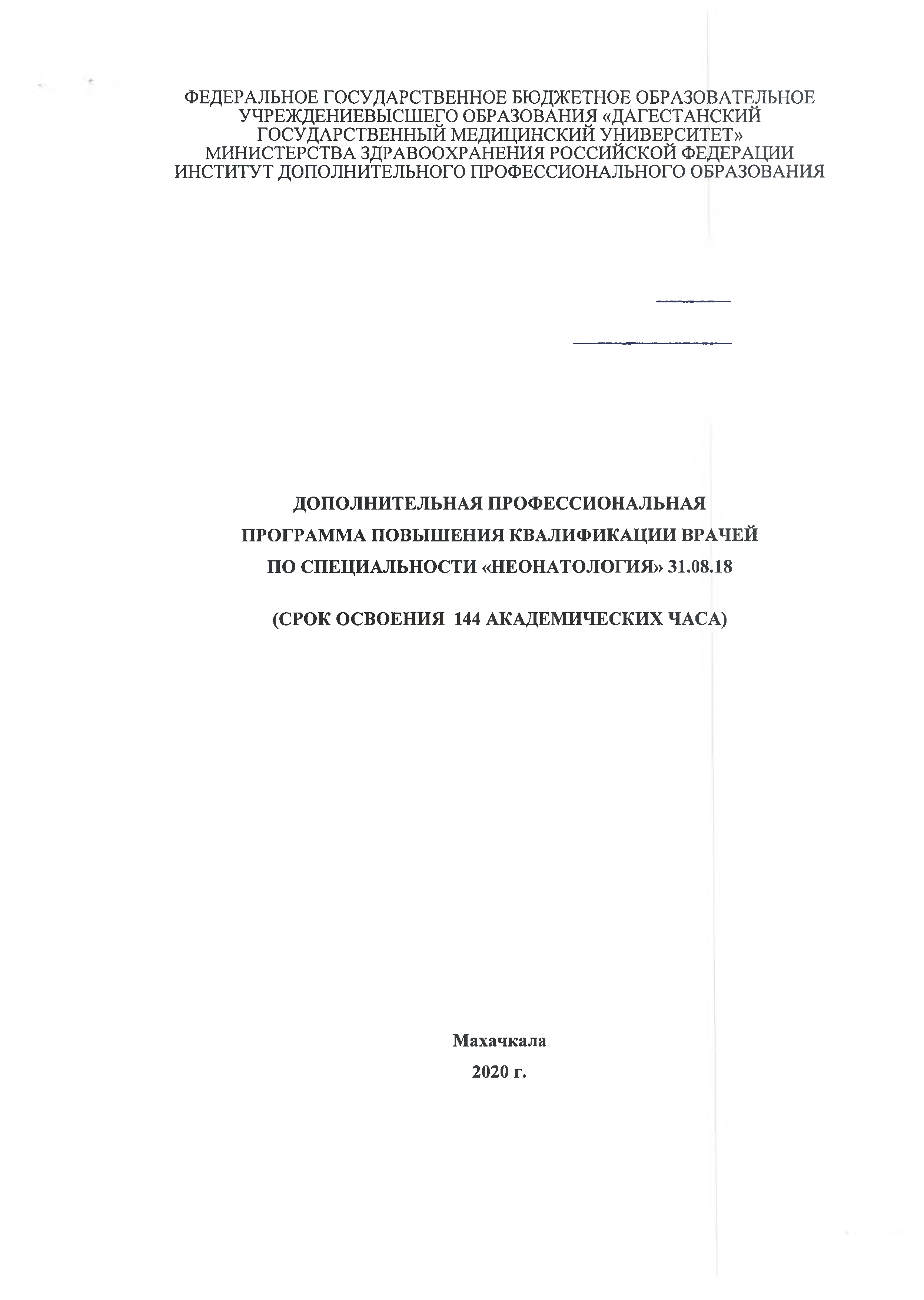 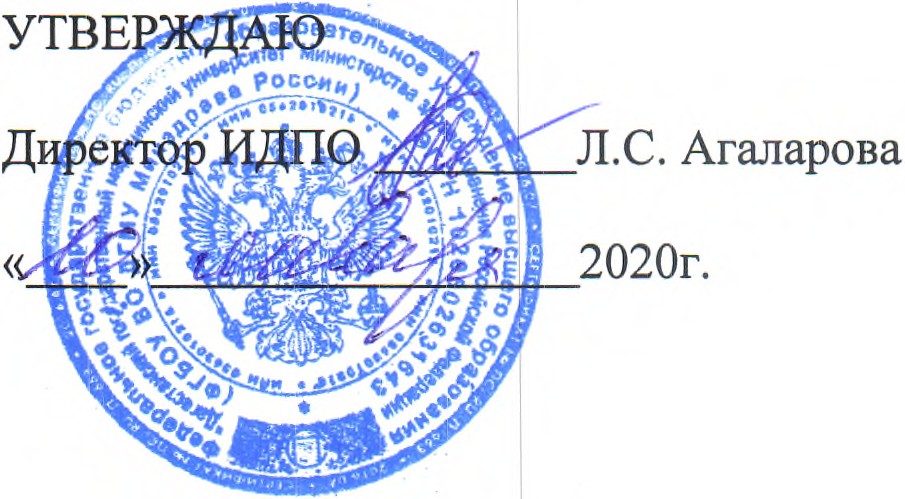 ИНСТИТУТ ДОПОЛНИТЕЛЬНОГО ПРОФЕССИОНАЛЬНОГО ОБРАЗОВАНИЯДОПОЛНИТЕЛЬНАЯ ПРОФЕССИОНАЛЬНАЯ ПРОГРАММА ПОВЫШЕНИЯ КВАЛИФИКАЦИИ ВРАЧЕЙ ПО СПЕЦИАЛЬНОСТИ «НЕОНАТОЛОГИЯ» 31.08.18(СРОК ОСВОЕНИЯ 144 АКАДЕМИЧЕСКИХ ЧАСА)Махачкала2020 г.Дополнительная профессиональная программа повышения квалификация является учебно-методическим нормативным документом, регламентирующим содержание и организационно-методические формы дополнительного профессионального образования.При	разработке	дополнительной	профессиональной	программы	повышения квалификации по специальности «Неонатология, в основу положены:Федеральный закон от 29декабря 2012г. N 273-ФЗ "Об образовании в РоссийскойФедерации".Приказ Министерства образования и науки РФ от 1 июля 2013 г. N 499 "Об утверждении Порядка организации и осуществления образовательной деятельности по дополнительным профессиональным программам".Приказ Министерства здравоохранения Российской Федерации от 3 августа 2012 г. N 66н "Об утверждении Порядка и сроков совершенствования медицинскими работниками и фармацевтическими работниками профессиональных знаний и навыков путем обучения по дополнительным профессиональным образовательным программам в образовательных и научных организациях".Примерная      дополнительная      профессиональная      программа      повышенияквалификации врачей по специальности «Неонатология».Дополнительная профессиональная программа одоб^ен^на заседании кафедры педиатрииФПК и ППС, протокол №	от «Заведующий кафедрой к.м.н., доцент	Израилов М.И.Дополнительная профессиональнаядрограмма«ДГМУ» протокол № -■<председатель, д.м.н., доцентэждена Ученым Советом ИДПО2020 г.Л.С. АгалароваРазработчики:Зав. кафедрой педиатриик.м.н., доцентМ.И. Израилов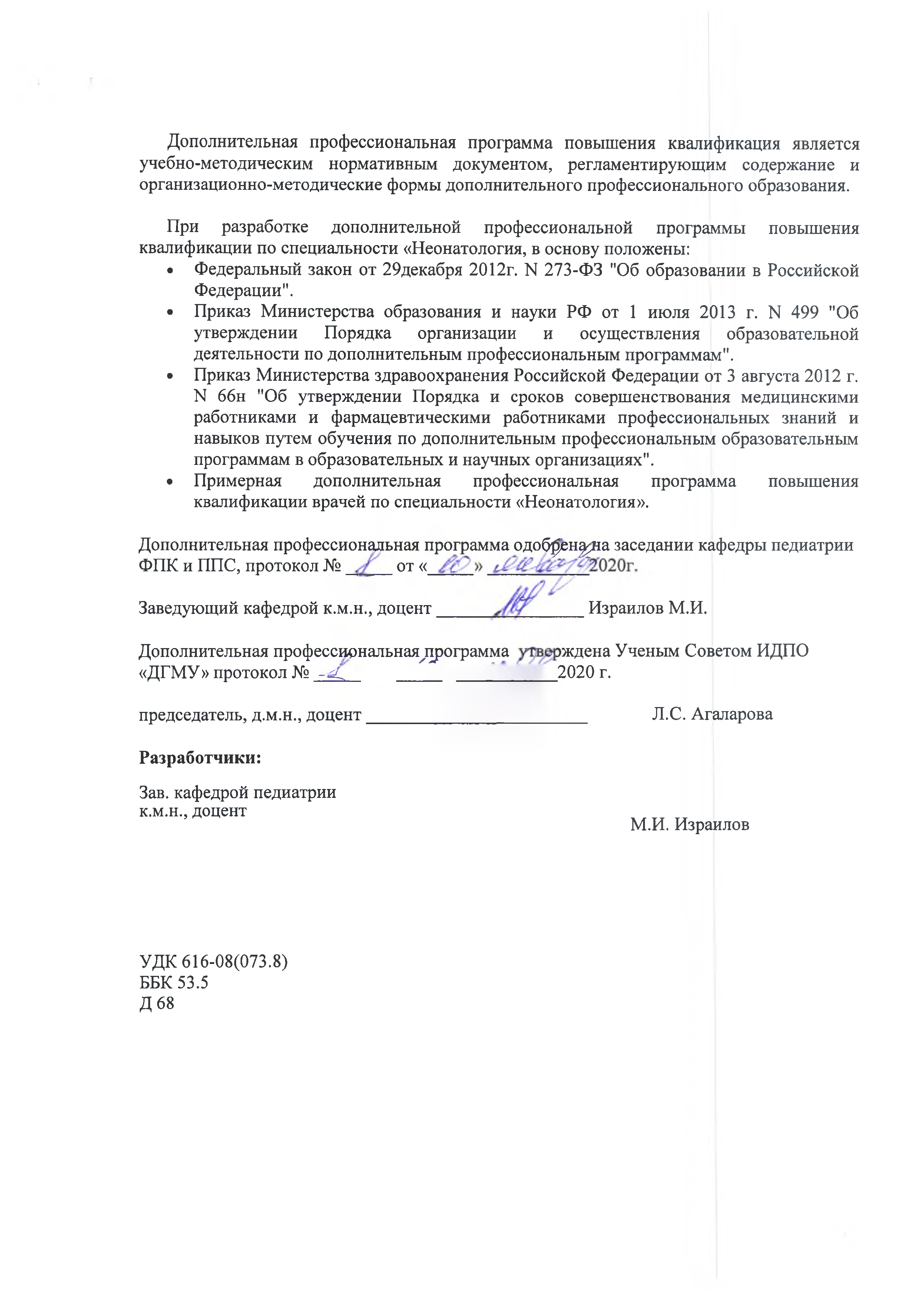 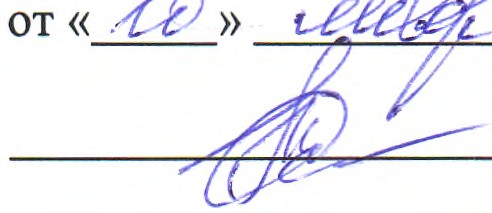 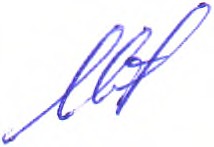 УДК 616-08(073.8)ББК53.5Д68Актуальность дополнительной профессиональной программы повышения квалификации врачей по специальности «Неонатология» обусловлена тем, что в современных условиях необходимо повышение качества и доступности медицинской помощи больным педиатрического профиля.Дополнительная профессиональная программа повышения квалификации врачей по специальности «Неонатология» является учебно-методическим пособием, регламентирующим содержание и организационно-методические формы обучения врачей по специальности «Неонатология» в дополнительном профессиональном образовании.УДК 616-08(073.8)ББК 53.5Д68Рецензенты:заведующий кафедрой факультетской и госпитальной педиатрии ДГМУ, д.м.н., профессорЗаведующая кафедрой пропедевтики детских болезней с курсом детских инфекций, д.м.н., профессорАлискандиев А.М.Улуханова Л.У.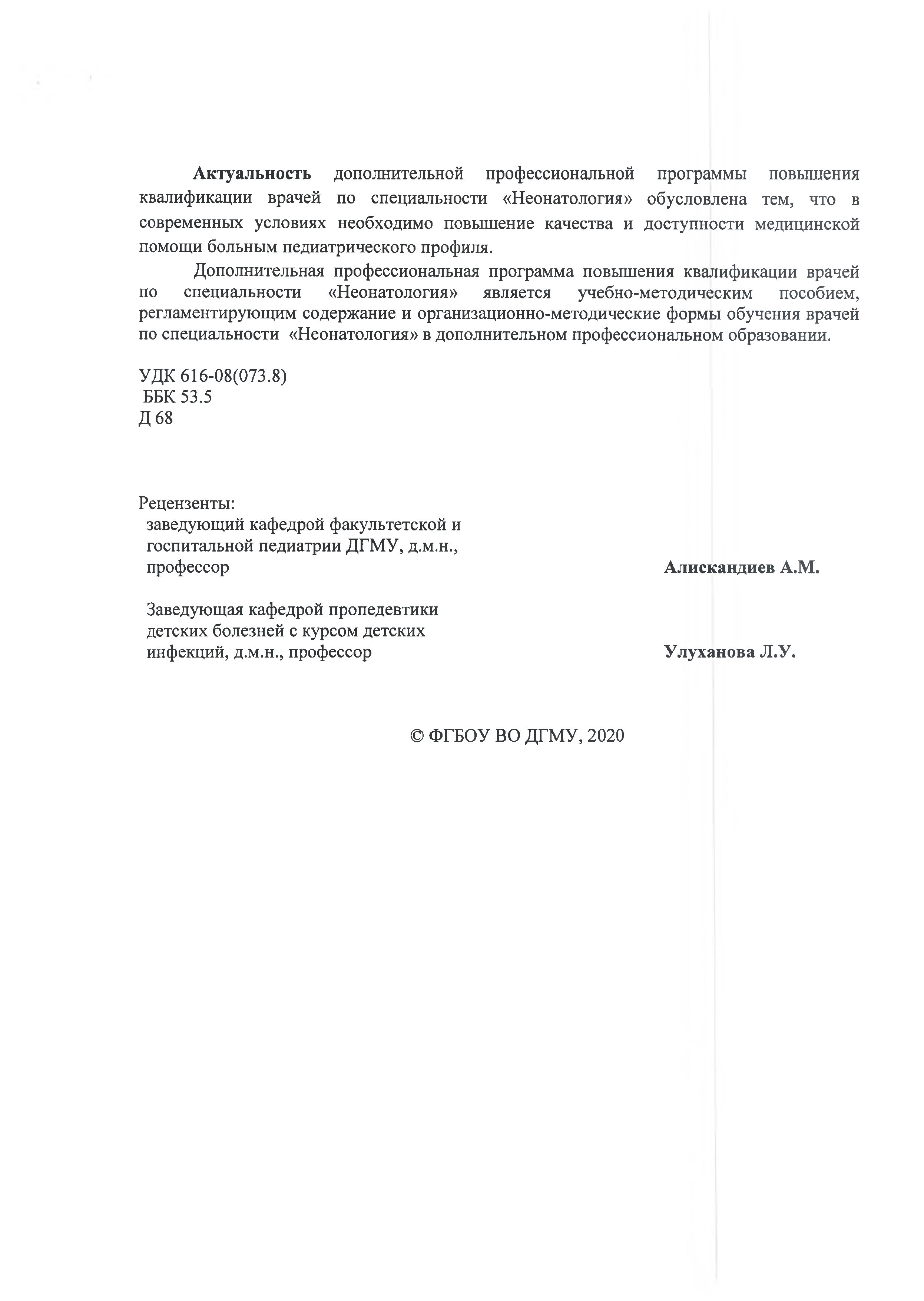 © ФГБОУ ВО ДГМУ, 2020ЛИСТ СОГЛАСОВАНИЯдополнительная профессиональная образовательная программа повышения квалификацииврачей по специальности «Неонатология» (срок освоения 144 академических часа)СОГЛАСОВАНО:Проректор по лечебнойработе:Директор	института дополнительного профессионального образованияДекан института дополнительного профессионального образования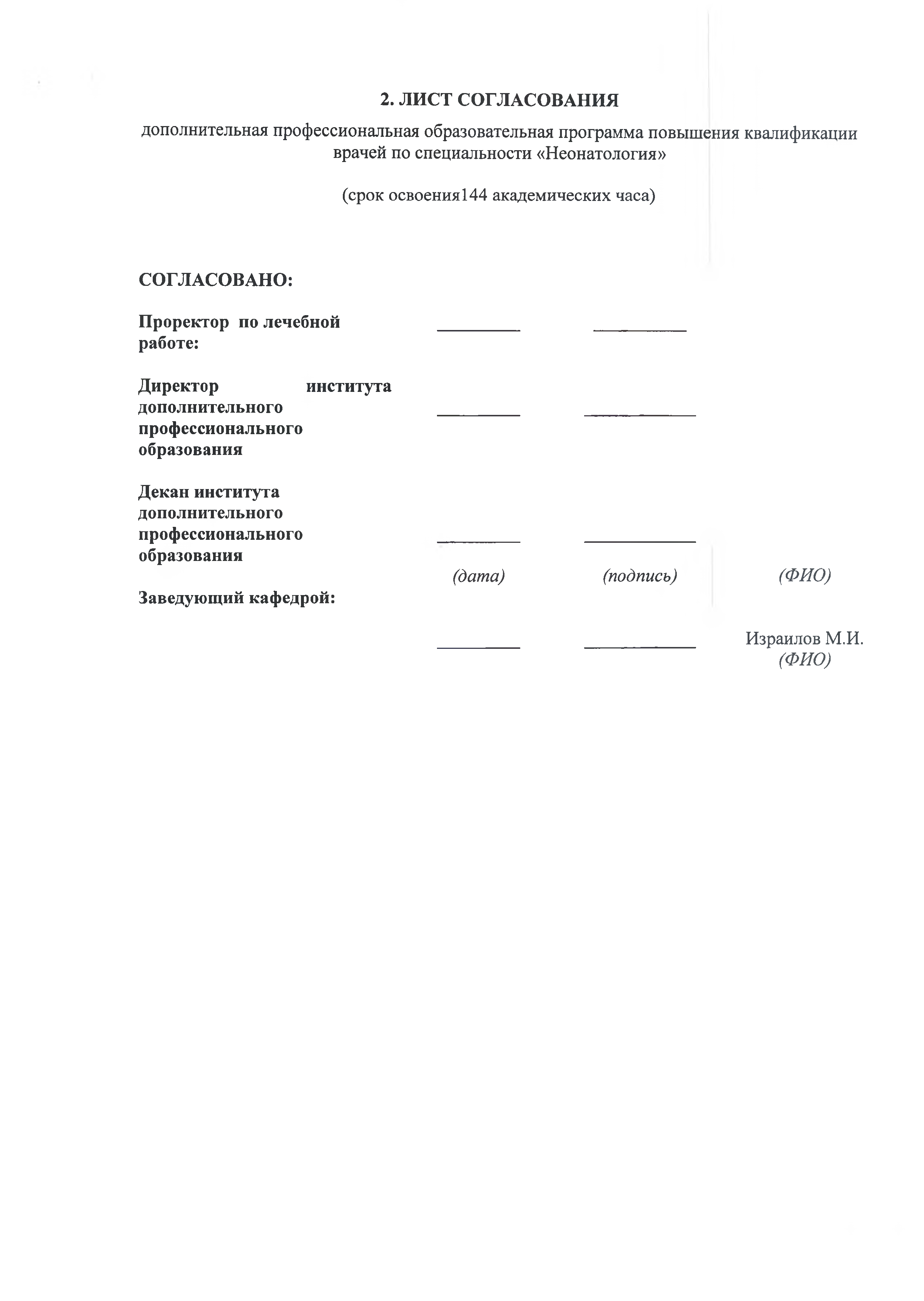 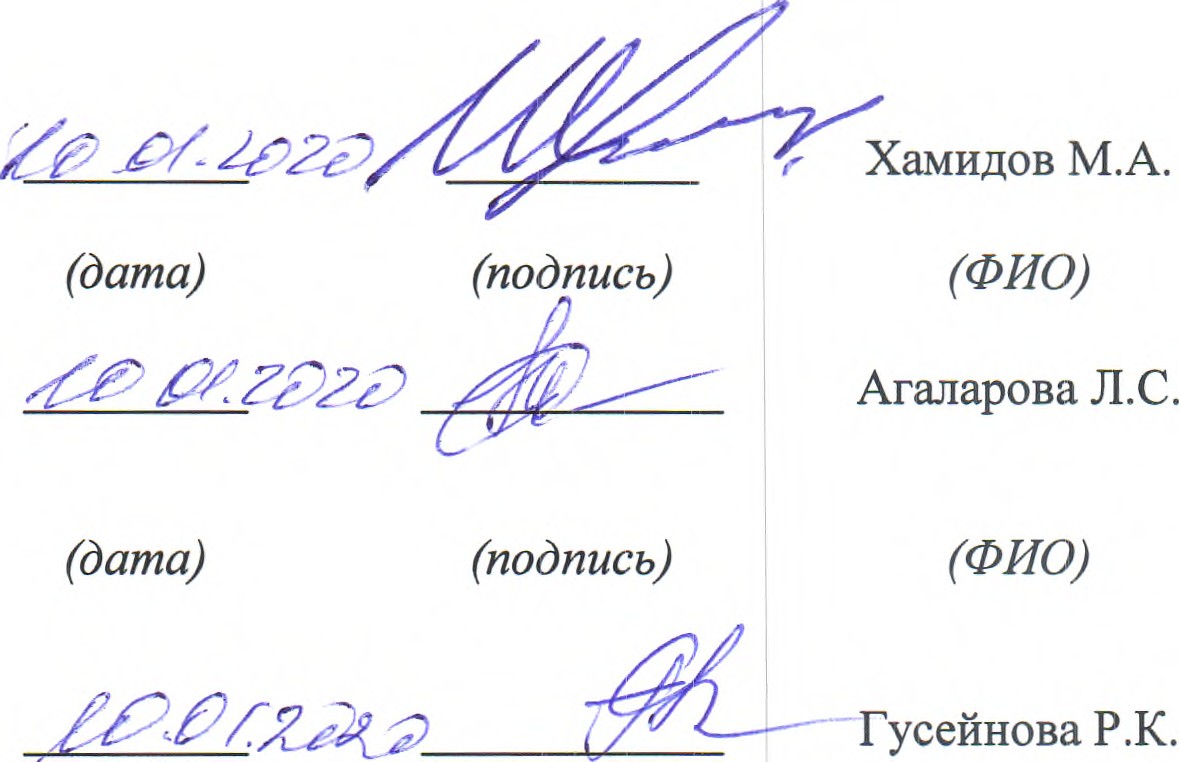 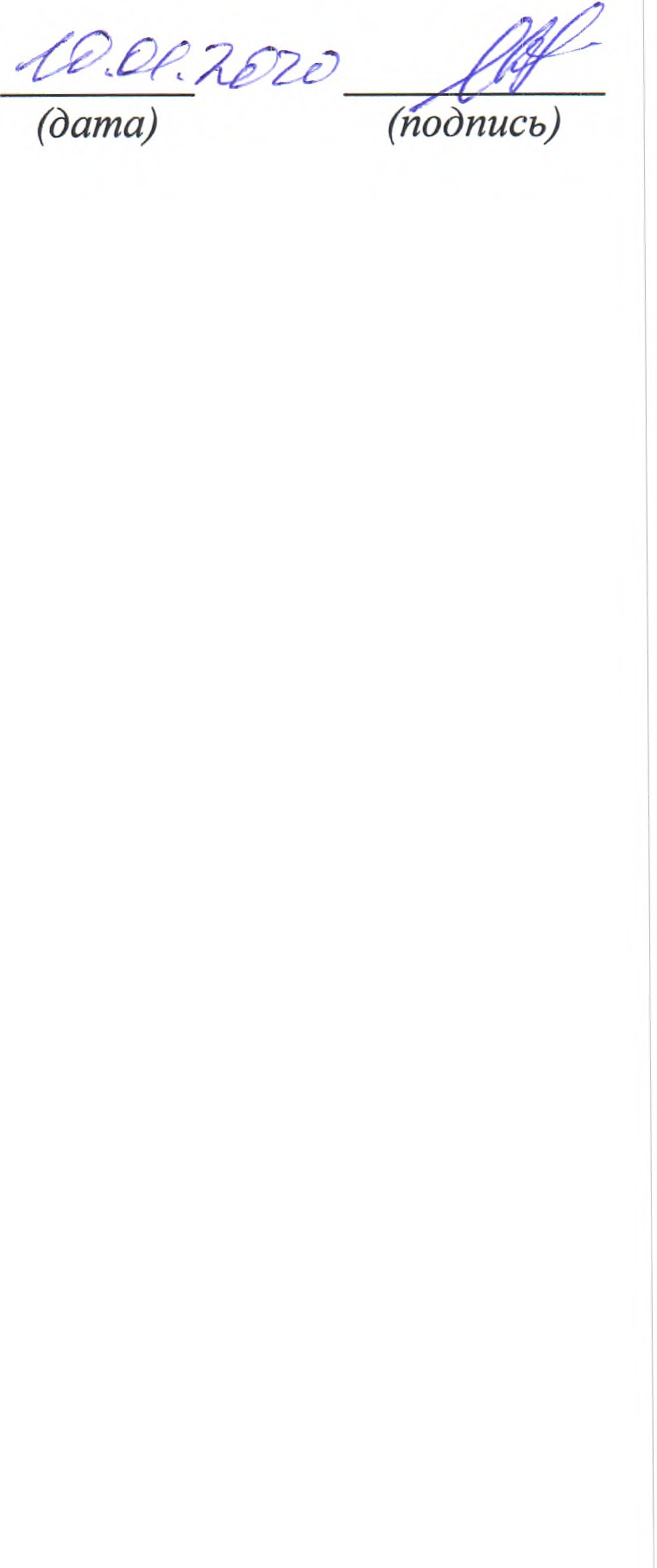 Заведующий кафедрой:(дата)	(подпись)	(ФИО)Израилов М.И.(ФЯО)ЛИСТ ДОПОЛНЕНИЙ И ИЗМЕНЕНИЙ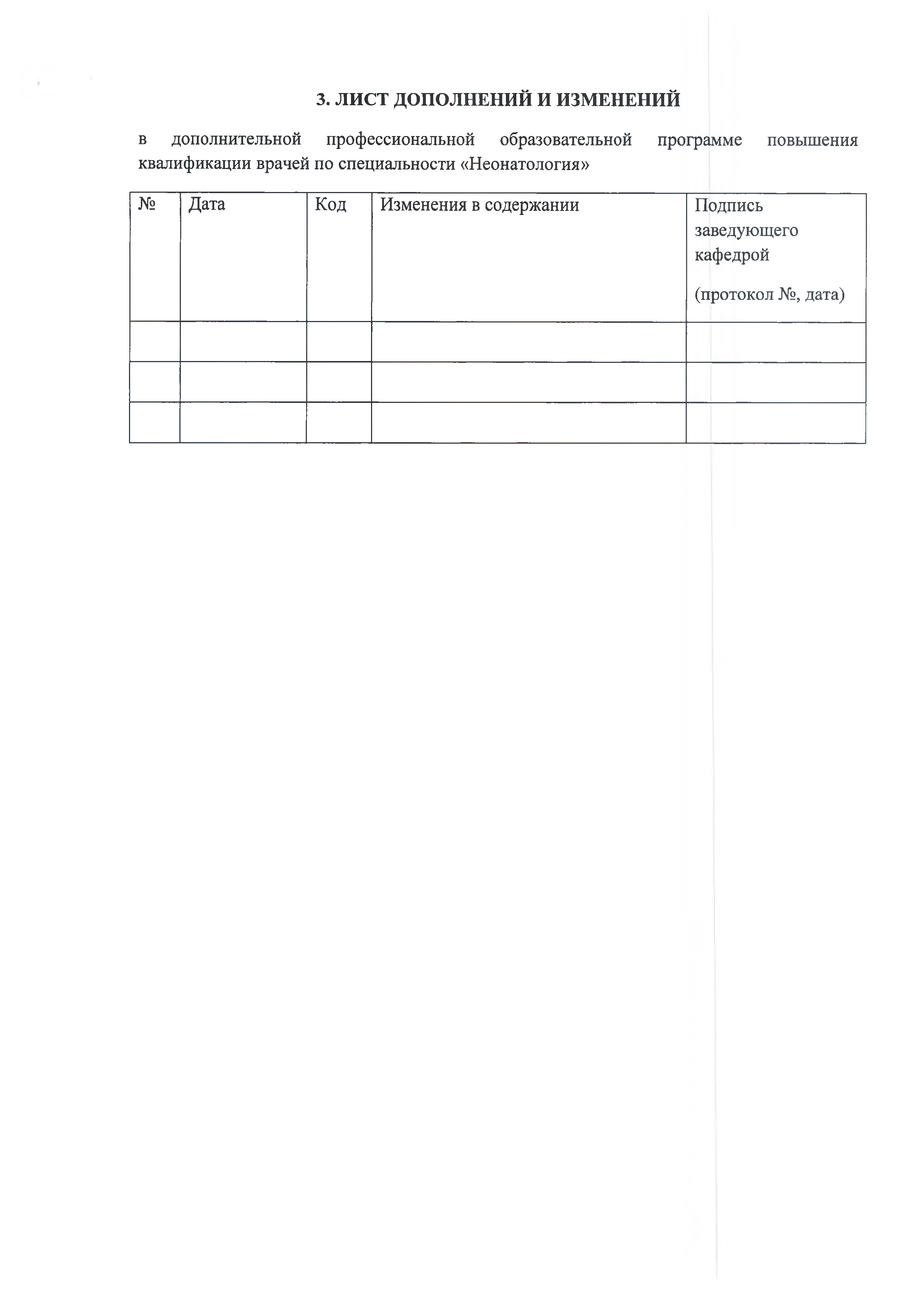 в	дополнительной	профессиональной	образовательной	программе	повышения квалификации врачей по специальности «Неонатология»СОСТАВ РАБОЧЕЙ ГРУППЫ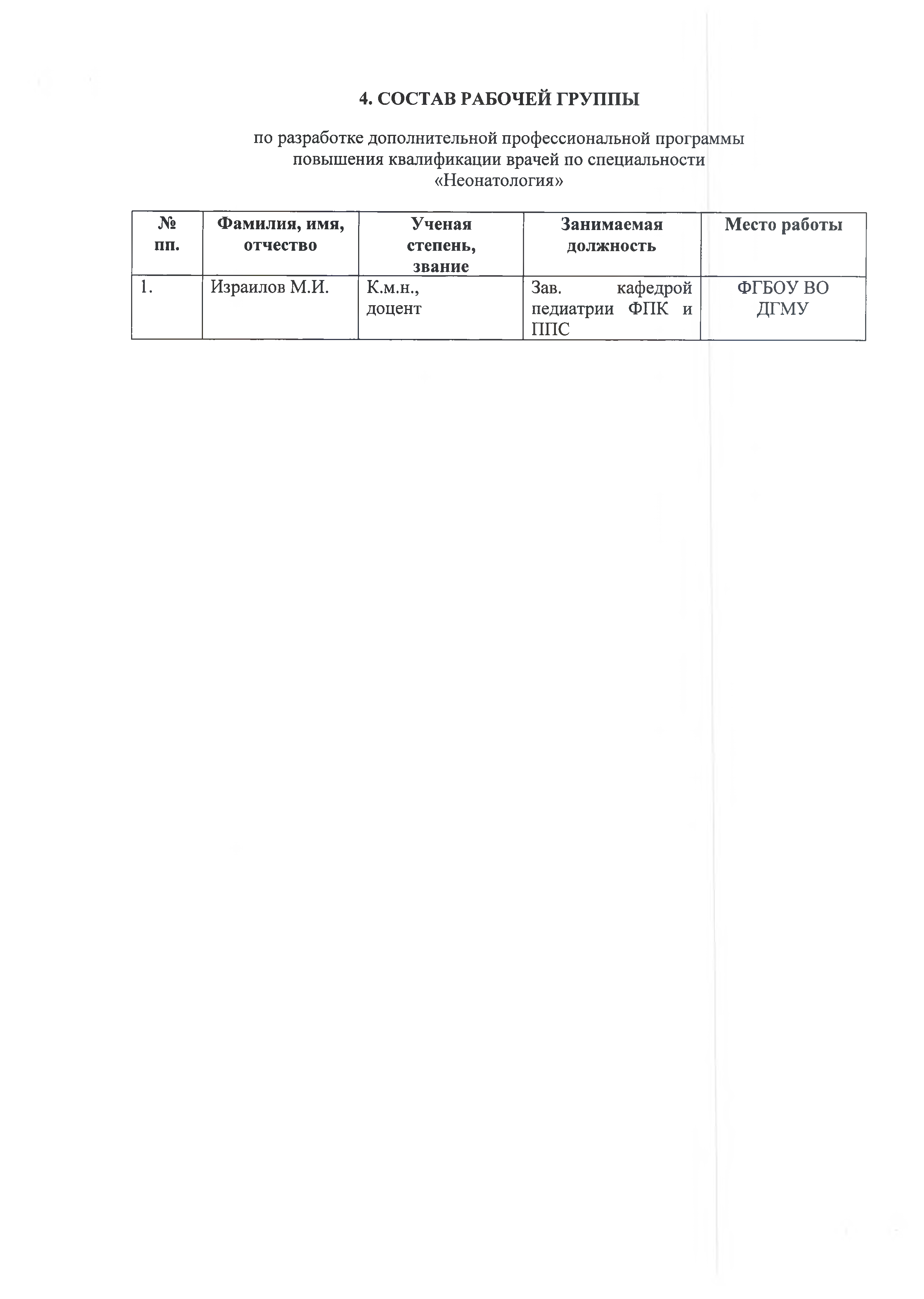 по разработке дополнительной профессиональной программыповышения квалификации врачей по специальности«Неонатология»Основные сведения о программе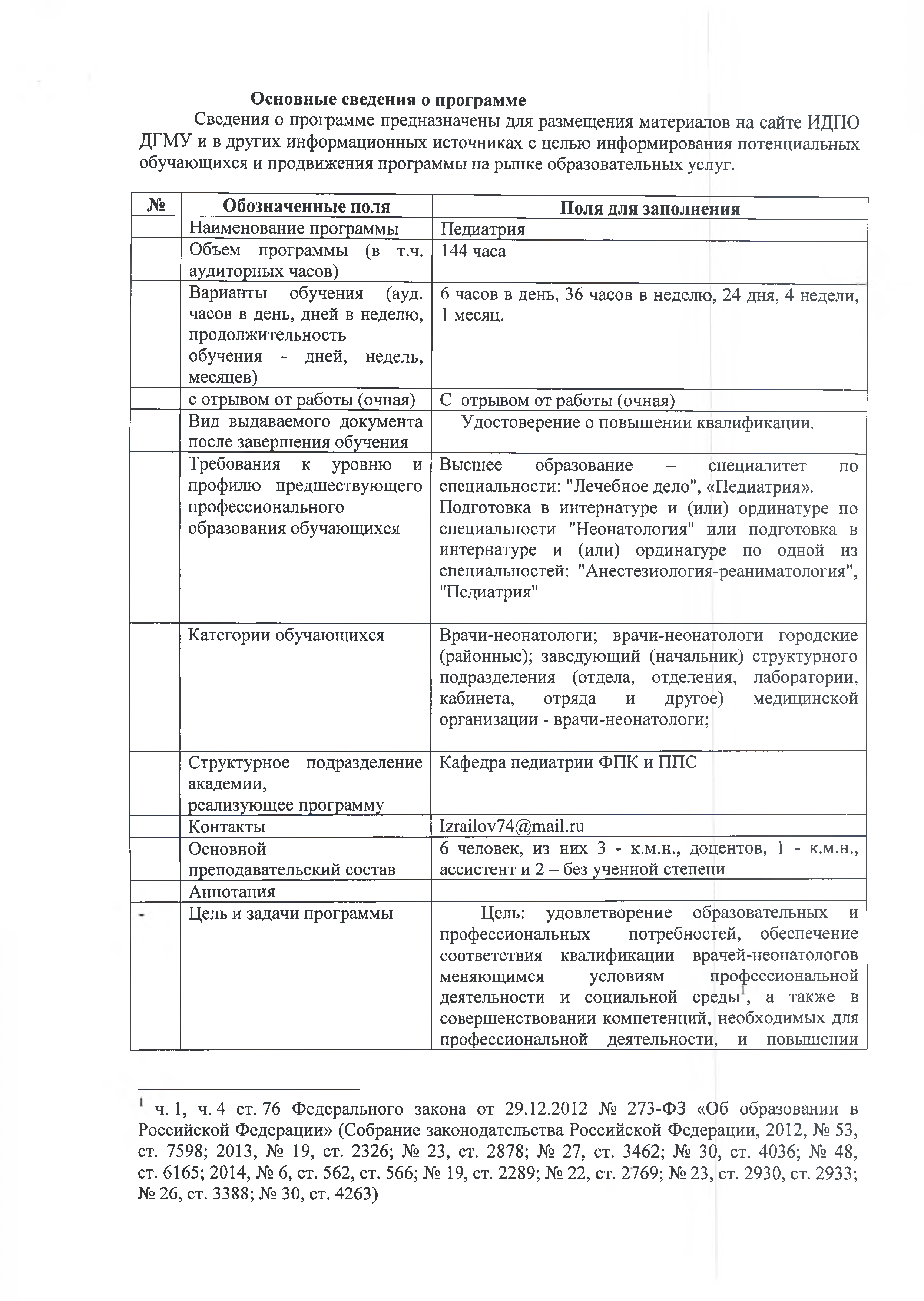 Сведения о программе предназначены для размещения материалов на сайте ИДГ1О ДГМУ и в других информационных источниках с целью информирования потенциальных обучающихся и продвижения программы на рынке образовательных услуг.ч. 1, ч. 4 ст. 76 Федерального закона от 29.12.2012 № 273-ФЗ «Об образовании в Российской Федерации» (Собрание законодательства Российской Федерации, 2012, № 53, ст. 7598; 2013, № 19, ст. 2326; № 23, ст. 2878; № 27, ст. 3462; № 30, ст. 4036; № 48,ст. 6165; 2014, № 6, ст. 562, ст. 566; № 19, ст. 2289; № 22, ст. 2769; № 23, ст. 2930, ст. 2933;№ 26, ст. 3388; № 30, ст. 4263)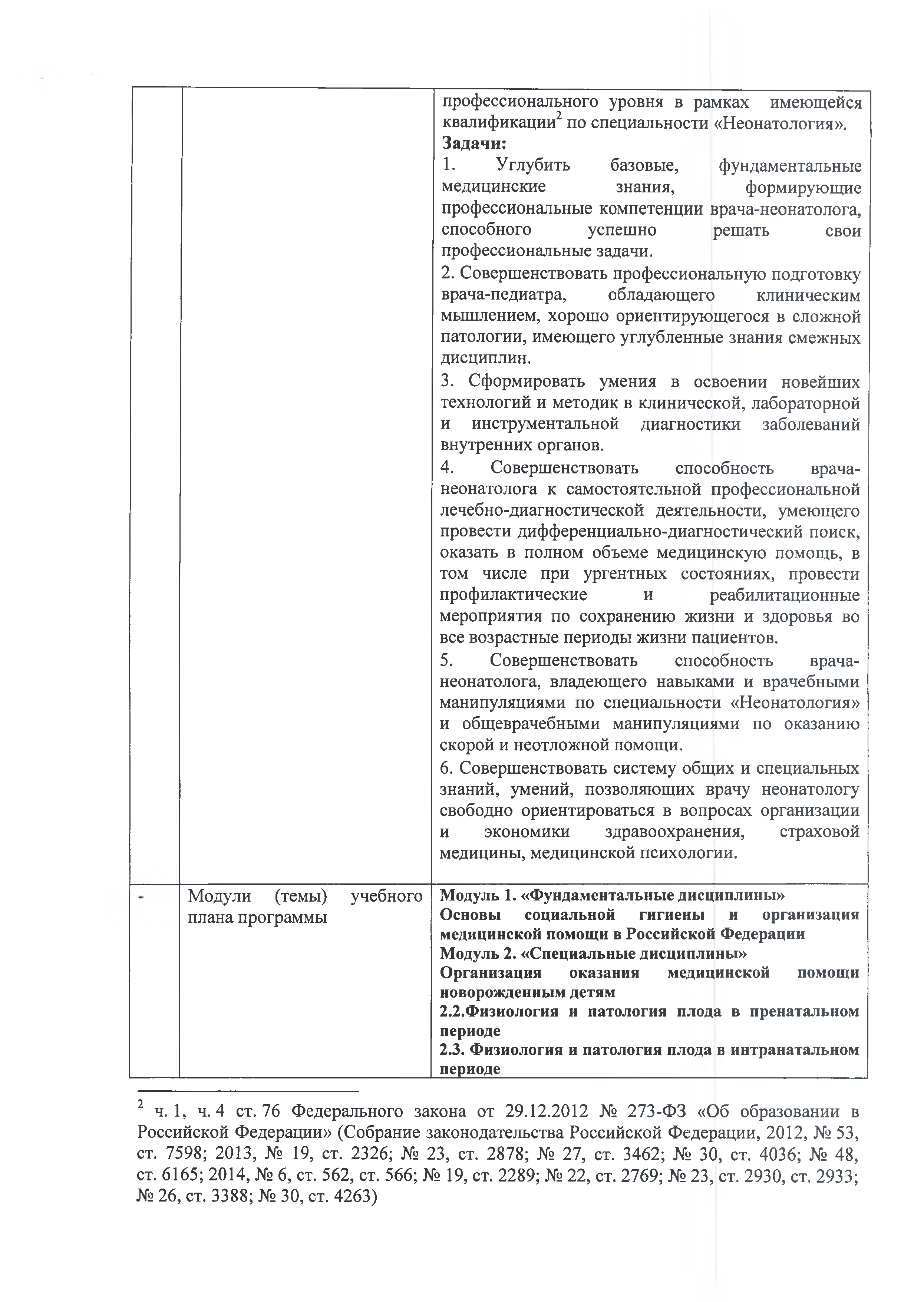 2 ч. 1, ч. 4 ст. 76 Федерального закона от 29.12.2012 № 273-ФЗ «Об образовании в Российской Федерации» (Собрание законодательства Российской Федерации, 2012, № 53, ст. 7598; 2013, № 19, ст. 2326; № 23, ст. 2878; № 27, ст. 3462; № 30, ст. 4036; № 48, ст. 6165; 2014, № 6, ст. 562, ст. 566; № 19, ст. 2289; № 22, ст. 2769; № 23, ст. 2930, ст. 2933;№ 26, ст. 3388; № 30, ст. 4263)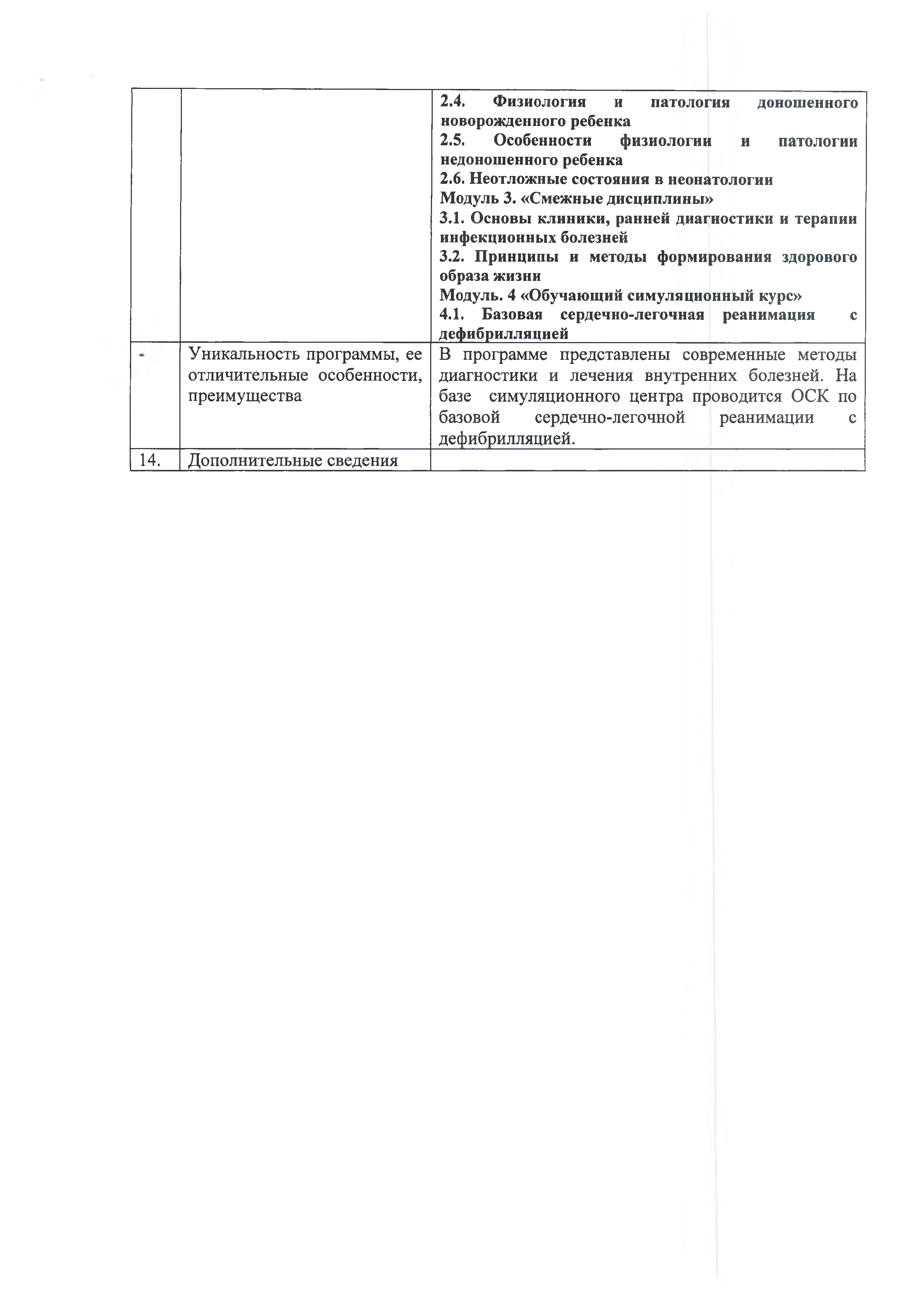 Актуальность программы и сфера применения слушателями полученных компетенций (профессиональных компетенций)Реформирование и модернизация здравоохранения Российской Федерации, требующие внедрения новых высокотехнологичных методов диагностики и лечения, развитие профессиональной компетенции и квалификации врача-педиатра определяют необходимость совершенствования подготовки и профессионального роста врачей- неонатологов с целью оптимизации медицинской помощи больным новорожденным и недоношенным детям, данных доказательной медицины. Согласно ФЗ от 21 ноября 2011 г.№ 323 «Об основах охраны здоровья граждан в Российской Федерации» существенная роль в трудовой деятельности врача-неонатолога отводится профилактической работе, формированию здорового образа жизни у населения.Область профессиональной деятельности выпускников, освоивших программу дополнительного профессионального образования повышения квалификации«Неонатология», включает охрану здоровья граждан путем обеспечения оказания высококвалифицированной медицинской помощи в соответствии с установленными требованиями и стандартами в сфере здравоохранения.Объектами профессиональной деятельности выпускников, освоивших программу повышения квалификации, являются:физические лица (пациенты) в возрасте от 0 до 28 дней (далее - дети);совокупность средств и технологий, направленных на создание условий для охраны здоровья граждан.Виды профессиональной деятельности, к которым готовятся выпускники, освоившие программу дополнительного профессионального образования повышения квалификации«Неонатология»:профилактическая;диагностическая;лечебная;реабилитационная;психолого-педагогическая;организационно-управленческая.Трудоемкость освоения программы 144 академических часа.зач.ед.Форма обучения, режим и продолжительность занятийТРЕБОВАНИЯ К ИТОГОВОЙ АТТЕСТАЦИИИтоговая аттестация по дополнительной профессиональной программе повышения квалификации врачей по специальности «Неонатология» проводится в форме экзамена и должна выявлять теоретическую и практическую подготовку врача терапевта в соответствии с квалификационными требованиями, профессиональными стандартами и требованиями федеральных государственных образовательных стандартов высшего образования по направлению «Неонатология» к результатам освоения образовательной программы. Итоговая аттестация включает в себя три части: тестовый контроль на компьютере или на бумажном носителе, определение практических навыков и заключительное собеседование.Обучающийся, допускается к итоговой аттестации, после изучения дисциплин в объеме, предусмотренном учебным планом дополнительной профессиональнойпрограммы повышения квалификации врачей по специальности «Неонатология».Лица, освоившие дополнительную профессиональную программу повышения квалификации врачей по специальности «Неонатология» и успешно прошедшие итоговую аттестацию, получают документ установленного образца о дополнительном профессиональном образовании - удостоверение о повышении квалификации.Документ, выдаваемый после завершения обученияЛицам, успешно освоившим дополнительную профессиональную программу повышения квалификации врачей по специальности «Неонатология» и прошедшим итоговую аттестацию, выдается удостоверение о повышении квалификации.ПЛАНИРУЕМЫЕ РЕЗУЛЬТАТЫ ОБУЧЕНИЯ9.1.	Характеристика	новой	квалификации	и	связанных	с	ней	видов профессиональной деятельности, трудовых функций и (или) уровней квалификации.Проект Приказа Министерства здравоохранения РФ "Об утверждении квалификационных требований к медицинским и фармацевтическим работникам с высшим образованием по направлению подготовки "Здравоохранение и медицинские науки" (подготовлен Минздравом России 26.02.2019)Требования к квалификации.Профессиональный стандарт "Врач-неонатолог"УТВЕРЖДЕНприказом Министерства труда и социальной защиты Российской Федерации от 14 марта 2018 года N 136нЗарегистрировано в Министерстве юстиции Российской Федерации 2 апреля 2018 года, регистрационный N 50594Врач-неонатологОбщие сведенияОсновная цель вида профессиональной деятельности:Описание	трудовых	функций,	входящих	в	профессиональный	стандарт (функциональная карта вида профессиональной деятельности)Характеристика обобщенных трудовых функцийОбобщенная трудовая функцияНаименованиеКодУровень квалификацииПриказ Минздрава России от 20 декабря 2012 г. N 1183н "Об утвержденииНоменклатуры должностей медицинских работников и фармацевтических работников" (зарегистрирован Минюстом России 18 марта 2013 г., регистрационный N 27723), с изменениями, внесенными приказом Минздрава России от 1 августа 2014 г. N 420н (зарегистрирован Минюстом России 14 августа 2014 г., регистрационный N 33591).Дополнительные характеристикиЕдиный квалификационный справочник должностей руководителей, специалистов и служащих.Общероссийский классификатор профессий рабочих, должностей служащих и тарифных разрядов.Общероссийский классификатор специальностей по образованию.Трудовая функцияТрудовая функцияТрудовая функцияТрудовая функцияТрудовая функцияТрудовая функцияДОПОЛНИТЕЛЬНАЯ ПРОФЕССИОНАЛЬНАЯ ПРОГРАММА ПОВЫШЕНИЯ КВАЛИФИКАЦИИ ВРАЧЕЙ СО СРОКОМ ОСВОЕНИЯ 144 АКАДЕМИЧЕСКИХ ЧАСА ПО СПЕЦИАЛЬНОСТИ «НЕОНАТОЛОГИЯ»ОБЩИЕ ПОЛОЖЕНИЯЦель дополнительной профессиональной программы повышения квалификации врачей по специальности «Неонатология» (далее – Программа) заключается в удовлетворении образовательных и профессиональных потребностей, обеспечении соответствия квалификации врачей-неонатолов меняющимся условиям профессиональной деятельности и социальной среды, а также в совершенствовании компетенций, необходимых для профессиональной деятельности, и повышении профессионального уровня в рамках имеющейся квалификации1 по специальности «Неонатология».1 ч. 1, ч. 4 ст. 76 Федерального закона от 29.12.2012 № 273-ФЗ «Об образовании в Российской Федерации» (Собрание законодательства Российской Федерации, 2012, № 53, ст. 7598; 2013, № 19, ст. 2326; № 23, ст. 2878; № 27, ст. 3462; № 30, ст. 4036; № 48,Трудоемкость освоения дополнительной профессиональной программы повышения квалификации врачей по специальности «Неонатология» − 144 академических часа (1 месяц).Основными	компонентами	дополнительной	профессиональной	программы повышения квалификации врачей по специальности «Неонатология» являются:Цель программы;Планируемые результаты обучения;Требования к итоговой аттестации обучающихся;Учебный план дополнительной профессиональной программы повышения квалификации врачей по специальности «Неонатология»;Рабочие	программы	учебных	модулей:	«Фундаментальные	дисциплины»,«Специальные дисциплины», «Смежные дисциплины»;Организационно-педагогические условия реализации дополнительной профессиональной программы повышения квалификации врачей-неонатологов по специальности «Неонатология», включающие формы аттестации обучающихся, оценочные материалы и иные компоненты;Реализация программы в форме стажировки.Планируемые результаты обучения дополнительной профессиональной программы повышения квалификации врачей по специальности «Неонатология» направлены на совершенствование и/или получение новых компетенций2 врача-неонатолога соответствующих Квалификационным характеристикам должностей работников в сфере здравоохранения3, профессиональным стандартам и требованиями приказа Минздрава России «Об утверждении Порядка оказания медицинской помощи по профилю«Неонатология»4, на основе профессиональных знаний, умений и навыков. В этой связи в дополнительной профессиональной программе предусмотрен перечень необходимых знаний, умений и навыков врача-неонатолога, составляющих основу универсальных, общепрофессиональных и профессиональных компетенций.По окончании освоения дополнительной профессиональной программы повышения квалификации врачей-неонатологов проводится итоговая аттестация, задачей которой является форма оценки степени и уровня освоения обучающимися образовательной программы.В дополнительной профессиональной программе повышения квалификации содержатся требования к итоговой аттестации обучающихся. Итоговая аттестация осуществляется посредством проведения экзамена и выявляет теоретическую и практическую подготовку обучающихся в соответствии с целями программы и планируемыми результатами ее освоения.Учебный план дополнительной профессиональной программы повышения квалификации врачей по специальности «Неонатология» определяет состав изучаемых дисциплин с указанием их трудоемкости, объема, последовательности и сроков изучения, устанавливает формы организации учебного процесса и их соотношение (лекции,ст. 6165; 2014, № 6, ст. 562, ст. 566; № 19, ст. 2289; № 22, ст. 2769; № 23, ст. 2930, ст. 2933;№ 26, ст. 3388; № 30, ст. 4263)2 Компетенции (от лат. competere — соответствовать, подходить) − способность и готовность успешно решать профессиональные задачи на основе знаний, умений, навыков практического опыта (Педагогический энциклопедический словарь / гл. ред. Б. М. Бим- Бад. - М.: Большая российская энциклопедия, 2003. 528 с.)3 Приказ Министерства здравоохранения и социального развития Российской Федерации (Минздравсоцразвития России) от 23.07.2010 № 541н «Об утверждении единого квалификационного справочника должностей руководителей, специалистов и служащих, раздел «Квалификационные характеристики должностей работников в сфере здравоохранения» (зарегистрировано в Министерстве юстиции Российской Федерации 25.08.2010, регистрационный № 18247)4Приказ Министерства здравоохранения Российской Федерации от 15.11.2012 № 921н «Об утверждении Порядка оказания медицинской помощи по профилю «Неонатология» (зарегистрировано в Министерстве юстиции Российской Федерации 25.12.2012, регистрационный № 26377)обучающий симуляционный курс, семинарские и практические занятия), конкретизирует формы контроля знаний и умений обучающихся. В случае необходимости, учитывая уровень базисных знаний, актуальность задач подготовки врача-неонатолога, по усмотрению заведующего кафедрой могут быть внесены изменения в распределение учебного времени, предусмотренного учебными планами программы, в пределах 15% от общего количества учебных часов.Содержание дополнительной профессиональной программы повышения квалификации врачей по специальности «Неонатология» построено по модульному принципу, где учебными модулями являются рабочие программы «Фундаментальные дисциплины», «Специальные дисциплины» и «Смежные дисциплины». Структурными единицами каждого модуля являются разделы. Каждый раздел подразделяется на темы, каждая тема − на элементы, каждый элемент – на подэлементы. Для удобства пользования дополнительной профессиональной программой в учебном процессе каждая структурная единица содержания кодируется. На первом месте ставится код раздела дисциплины (например, 1), на втором – код темы (например, 1.1), далее – код элемента (например, 1.1.1), затем – код подэлемента (например, 1.1.1.1). Кодировка вносит определенный порядок в перечень вопросов, что в свою очередь позволяет кодировать контрольно- измерительные материалы в учебно-методическом комплексе (далее – УМК).Рабочая программа учебного модуля «Фундаментальные дисциплины» усиливает взаимосвязь теоретической и практической подготовки врача с современными достижениями медико-биологических наук и условиями профессиональной деятельности. Формирование у врачей знаний современных медицинских исследований, инновационных разработок и их применимость в медицинской практике должно входить в систему непрерывной подготовки медицинских кадров.5Рабочая программа учебного модуля «Специальные дисциплины» направлена на формирование профессиональных компетенций врачей-неонатологов по оказанию медицинской помощи в соответствии с требованиями соответствующих нормативных документов и является обязательной частью содержания дополнительной профессиональной программы.Рабочая программа учебного модуля «Смежные дисциплины», обеспечивает интеграцию междисциплинарных знаний, умений и навыков, обучающихся по специальности «Неонатология».В своей совокупности рабочие программы учебных модулей: «Фундаментальные дисциплины», «Специальные дисциплины», «Смежные дисциплины» определяют объем и структуру содержания дополнительной профессиональной программы и направлены на формирование компетенций врачей-неонатологов.Для формирования профессиональных навыков, в дополнительной профессиональной программе отводятся часы на обучающий симуляционный курс (далее– ОСК).Программа ОСК состоит из двух компонентов:ОСК, направленного на формирование общепрофессиональных умений и навыков;ОСК, направленного на формирование специальных профессиональных умений и навыков.Организационно-педагогические	условия	реализации	дополнительной профессиональной программы включают:а) учебно-методическую документацию и материалы;б) учебно-методическую литературу для внеаудиторной работы обучающихся;в) материально-технические базы, обеспечивающие организацию всех видов дисциплинарной подготовки:учебные аудитории, оснащенные материалами и оборудованием для проведения учебного процесса;5 Распоряжение Правительства Российской Федерации от 28.12.2012 № 2580-р «Об утверждении Стратегии развития медицинской науки в Российской Федерации на период до 2025 года» (Собрание законодательства Российской Федерации, 14.01.2013, № 2, ст. 111)клинические	базы	в	медицинских	организациях,	научных	организациях Министерства здравоохранения Российской Федерации;г) кадровое обеспечение реализации дополнительной профессиональной программы, соответствующее требованиям штатного расписания кафедры «Неонатология»;д)	законодательство	Российской	Федерации	в	сфере	здравоохранения	по специальности «Неонатология»;е) формы аттестации обучающихся, оценочные материалы и иные компоненты − примерную тематику лекционных, семинарских и практических занятий.Дополнительная профессиональная программа повышения квалификации врачей по специальности «Неонатология» может реализовываться полностью или частично в форме стажировки6. Стажировка осуществляется в целях изучения передового опыта, а также закрепления теоретических знаний, полученных при освоении дополнительной профессиональной программы повышения квалификации, и приобретения практических навыков и умений для их эффективного использования при исполнении своих должностных обязанностей. Содержание стажировки определяется образовательными организациями, реализующими дополнительные образовательные программы, с учетом предложений организаций, направляющих специалистов7 на стажировку, а также содержания дополнительной профессиональной программы повышения квалификации врачей по специальности «Неонатология».ПЛАНИРУЕМЫЕ РЕЗУЛЬТАТЫ ОБУЧЕНИЯврачей, успешно освоивших дополнительную профессиональную программу повышения квалификации врачей-неонатологов со сроком освоения 144 академических часов по специальности «Неонатология»Характеристика профессиональных компетенций врача-неонатолога, подлежащих совершенствованию в результате освоения дополнительной профессиональной программы повышения квалификации врачей-неонатологов по специальности«Неонатология»У обучающегося8 совершенствуются следующие универсальные компетенции (далее − УК):−        готовность к абстрактному мышлению, анализу, синтезу (УК-1);− готовность к управлению коллективом, толерантно воспринимать социальные, этнические, конфессиональные и культурные различия (УК-2);− готовность к участию в педагогической деятельности по программам среднего и высшего медицинского образования или среднего и высшего фармацевтического образования, а также по дополнительным профессиональным программам для лиц, имеющих среднее профессиональное или высшее образование в порядке, установленном федеральным органом исполнительной6 Приказ Министерства образования и науки Российской Федерации от 01.07.2014 № 499«Об утверждении Порядка организации и осуществления образовательной деятельности по дополнительным профессиональным программам» (зарегистрировано в Министерстве юстиции Российской Федерации 20.08.2013, регистрационный № 29444)7 Приказ Министерства образования и науки Российской Федерации от 01.07.2014 № 499«Об утверждении Порядка организации и осуществления образовательной деятельности по дополнительным профессиональным программам» (зарегистрировано в Министерстве юстиции Российской Федерации 20.08.2013, регистрационный № 29444)8 ч. 1, ч. 4 ст. 76 Федерального закона от 29.12.2012 № 273-ФЗ «Об образовании в Российской Федерации» (Собрание законодательства Российской Федерации, 2012, № 53, ст. 7598; 2013, № 19, ст. 2326; № 23, ст. 2878; № 27, ст. 3462; № 30, ст. 4036; № 48, ст. 6165; 2014, № 6, ст. 562, ст. 566; № 19, ст. 2289; № 22, ст. 2769; № 23, ст. 2930, ст. 2933;№ 26, ст. 3388; № 30, ст. 4263)власти, осуществляющем функции по выработке государственной политики и нормативно-правовому регулированию в сфере здравоохранения (УК-3)9.У обучающегося совершенствуются следующие общепрофессиональные компетенции (далее − ОПК):в организационно-управленческой деятельности:способность и готовность использовать законодательство Российской Федерации в сфере здравоохранения, технические регламенты, международные и национальные стандарты, рекомендации, международную систему единиц (далее – СИ), действующие международные классификации, а также документацию для оценки качества и эффективности работы медицинских организаций (ОПК–1);способность и готовность использовать знания организационной структуры, управленческой и экономической деятельности медицинских организаций различных типов по оказанию медицинской помощи новорожденным детям, анализировать показатели работы их структурных подразделений, проводить оценку эффективности современных медико-организационных и социально-экономических технологий при оказании медицинских услуг пациентам (ОПК–2);в психолого-педагогической деятельности:способность и готовность формировать у пациентов и членов их семей мотивацию, направленную на сохранение и укрепление своего здоровья и здоровья окружающих (ОПК–3);способность и готовность к логическому и аргументированному анализу, к публичной речи, ведению дискуссии и полемики, к редактированию текстов профессионального содержания, к осуществлению воспитательной и педагогической деятельности, к сотрудничеству и разрешению конфликтов, к толерантности (ОПК-4);способность и готовность использовать методы управления, организовывать работу исполнителей, находить и принимать ответственные управленческие решения в условиях различных мнений и в рамках своей профессиональной компетенции (ОПК-5).У обучающегося совершенствуются следующие профессиональные компетенции (далее − ПК):в диагностической деятельности:способность к постановке диагноза на основании диагностического исследования новорожденного ребенка и его матери (ПК–1);способность анализировать закономерности функционирования отдельных органов и систем, использовать знания анатомо-физиологических основ, основные методики клинико-иммунологического обследования и оценки функционального состояния организма новорожденного для своевременной диагностики заболеваний и патологических процессов в неонатальном периоде (ПК-2);способность выявлять у новорожденных основные патологические симптомы и синдромы заболеваний, используя знания основ медико-биологических и клинических дисциплин с учетом законов течения патологии по органам, системам и организма в целом, анализировать закономерности функционирования различных органов и систем при различных заболеваниях и патологических процессах, использовать алгоритм постановки диагноза (основного, сопутствующего, осложнений) с учетом Международной классификации болезней (далее – МКБ) и проблем, связанных со здоровьем, выполнять основные диагностические мероприятия по выявлению неотложных и угрожающих жизни состояний в периоде новорожденности (ПК–3);в лечебной деятельности:способность и готовность выполнять основные лечебные мероприятия при наиболее часто встречающихся среди новорожденных детей заболеваниях той или иной группы нозологических форм, способных вызвать тяжелые осложнения и (или) летальный9 ч. 13, ч. 14 ст. 82 Федерального закона от 29.12.2012 № 273-ФЗ «Об образовании в Российской Федерации» (Собрание законодательства Российской Федерации, 2012, № 53, ст. 7598; 2013, № 19, ст. 2326; № 23, ст. 2878; № 27, ст. 3462; № 30, ст. 4036; № 48, ст. 6165; 2014, № 6, ст. 562, ст. 566; № 19, ст. 2289; № 22, ст. 2769; № 23, ст. 2930, ст. 2933;№ 26, ст. 3388; № 30, ст. 4263)исход: заболевания нервной, иммунной, сердечно-сосудистой, эндокринной, дыхательной, пищеварительной, мочеполовой систем и крови; своевременно выявлять жизнеопасные нарушения, использовать методики их немедленного устранения, осуществлять противошоковые мероприятия (ПК–4);способность и готовность назначать новорожденным детям с учетом полиморбидности адекватное лечение в соответствии с поставленным диагнозом, осуществлять алгоритм выбора медикаментозной и немедикаментозной терапии (ПК–5);в реабилитационной деятельности:способность применять к новорожденным больным различные реабилитационные мероприятия (медицинские, социальные, психологические) при наиболее распространенных патологических состояниях и повреждениях организма (ПК– 6);способность и готовность давать родителям новорожденных детей рекомендации по выбору оптимального режима двигательной активности в зависимости от морфофункционального статуса, определять показания и противопоказания к назначению лечебной физкультуры, физиотерапии, рефлексотерапии, фитотерапии (ПК– 7);в профилактической деятельности:способность применять современные гигиенические методики сбора и медико- статистического анализа информации о показателях здоровья взрослого населения и подростков на уровне различных подразделений медицинских организаций в целях разработки научно обоснованных мер по улучшению и сохранению здоровья, улучшению качества жизни детского населения (ПК–8);способность применять к новорожденным детям методы оценки природных и медико-социальных факторов в развитии болезней, проводить их коррекцию, осуществлять профилактические мероприятия по предупреждению преждевременного старения, инфекционных, паразитарных и неинфекционных болезней, проводить санитарно-просветительскую работу по гигиеническим вопросам (ПК–9).Характеристика новых профессиональных компетенций врача-неонатолога, формирующихся в результате освоения дополнительной профессиональной программы повышения квалификации врачей-неонатологов по специальности«Неонатология»У обучающегося должны быть сформированы следующие профессиональные компетенции:способность проводить оценку эффективности современных медико- организационных и социально-экономических технологий при оказании медицинских услуг пациентам неонатологического профиля (ПК–10);способность и готовность выполнять основные диагностические и лечебные мероприятия в соответствии с приказом Минздрава России от 15.11.2012 № 921н «Об утверждении Порядка оказания медицинской помощи по профилю «Неонатология» (зарегистрировано в Министерстве юстиции Российской Федерации 25.12.2012, регистрационный № 26377) (ПК–11).Перечень знаний, умений и навыков врача-неонатолога, обеспечивающих формирование профессиональных компетенцийПо окончании обучения врач-неонатолог должен знать:законодательство Российской Федерации по вопросам организации	помощи беременным женщинам и новорожденным детям;принципы социальной гигиены, биосоциальные аспекты здоровья, болезни матери и ребенка;основы развития сферы охраны здоровья и основные руководящие документы Правительства Российской Федерации в области охраны здоровья граждан;организацию пренатальной охраны плода;анатомо-физиологические особенности внутриутробного развития плода;влияние различных факторов вредности, а также соматической и инфекционной патологии матери, в различные сроки беременности на внутриутробное развитие плода;влияние осложнений течения беременности на плод и новорожденного ребенка;невынашивание беременности и его профилактика;перенашивание беременности и его влияние на плод;многоплодная беременность, ее влияние на плод и новорожденного ребенка;формирование групп риска среди беременных и новорожденных по различной патологии и неотложным состояниям;современные методы пренатальной диагностики состояний плода;физиологию и патологию плода в интранатальном периоде;влияние патологии родового акта на плод и новорожденного, патофизиология, диагностика и профилактика острой внутриутробной гипоксии плода;медикаментозную депрессию плода, ее профилактика;основные принципы первичной реанимации новорожденного в родильном зале;особенности	физиологии	доношенного,	недоношенного   и	переношенного ребенка;организацию выхаживания недоношенных и маловесных детей;программу скрининг-тестов для выявления наследственной, кардиологической и сурдологической патологии;пограничные (парафизиологические) состояния новорожденных;вскармливание и питьевой режим доношенного новорожденного;вскармливание и питьевой режим недоношенного новорожденного;вскармливание и питьевой режим недоношенных детей с экстремально низкой массой тела;лечебное питание новорожденных;основные принципы антибактериальной терапии новорожденных;общие принципы механической искусственной вентиляции легких (далее –ИВЛ) у новорожденных, особенности режимов ИВЛ при различных заболеваниях;общие принципы поддержания водно-электролитного баланса и инфузионной терапии у новорожденных, особенности при различных заболеваниях;общие принципы парентерального питания новорожденных;этиологию,	патогенез,	клинику,	методы	диагностики	и	профилактики следующих групп синдромов и заболеваний:асфиксия;нарушения терморегуляции (синдром охлаждения, гипертермический синдром);нарушения водно-солевого обмена (эксикоз, отечный синдром);нарушения кислотно-основного обмена;нарушения углеводного обмена (синдром гипогликемии, синдром гипергликемии);нарушения билирубинового обмена, билирубиновая энцефалопатия;гипотрофия (внутриутробная, приобретенная);неинфекционные поражения центральной нервной системы (далее – ЦНС) (гипоксические, травматические, геморрагические);родовая	травма	периферической	нервной	системы,	опорно-двигательного аппарата и внутренних органов;инфекционные поражения центральной нервной системы у новорожденных (менингиты, энцефалиты);внутриутробные (врожденные) инфекции;неинфекционные заболевания органов дыхания (синдром дыхательных расстройств, синдром аспирации мекония, транзиторное тахипное, синдром персистирующей легочной гипертензии, синдром утечки воздуха, бронхолегочная дисплазия, пороки развития легких и дыхательных путей);инфекционные заболевания органов дыхания (острые респираторно-вирусные инфекции (далее – ОРВИ), вирусные, бактериальные пневмонии, ларинготрахеит, бронхит, бронхиолит), особенности течения пневмоний у недоношенных детей;синдром апноэ;судорожный синдром;заболевания сердечно-сосудистой системы (врожденные пороки, транзиторная дисфункция миокарда, миокардиты, перикардиты, кардиомиопатии, субэндокардиальный фиброэластоз, аритмии, функционирующий артериальный проток);сердечная недостаточность;шок (гиповолемический, кардиогенный, септический);заболевания пищеварительной системы (дисбиоценоз, синдром мальабсорбции, стоматиты, эзофагиты, гастродуодениты, энтероколиты);заболевания почек и мочевыводящих путей (инфекция мочевых путей, пиелонефриты, вульвовагиниты, гипоксические нефропатии, фимоз, баланиты, пороки, почечная недостаточность);заболевания эндокринных органов (щитовидной, паращитовидной желез, надпочечников, поджелудочной железы), диабетическая эмбриофетопатия;заболевания крови и органов кроветворения (гемолитическая болезнь новорожденных, анемии различной этиологии, анемии у недоношенных детей, синдром полицитемии);нарушения системы гемостаза (геморрагическая болезнь новорожденных, синдром диссеминированного внутрисосудистого свертывания (далее – ДВС-синдром), тромбоцитопении, врожденный дефицит факторов свертывания);наследственные заболевания (муковисцидоз, фенилкетонурия, галактоземия, адреногенитальный синдром);локализованные	формы	гнойно-воспалительных	заболеваний (везикулопустулез, пузырчатка, мастит, омфалит, конъюнктивит, дакриоцистит);тяжелые формы гнойно-воспалительных заболеваний (флегмона, остеомиелит, перитонит, менигит, сепсис, язвенно-некротический энтероколит);особенности течения гнойно-септический заболеваний у недоношенных детей;особенности иммунитета при инфекционных заболеваниях, иммунодефицитные состояния;синдром отмены у новорожденных;вирус иммунодефицита человека (далее – ВИЧ) инфекция;заболевания новорожденных, требующие хирургического вмешательства;методы дезинфекции и стерилизации оборудования, аппаратуры и инструментария;показания к переводу новорожденных из родильного дома и стационаров в отделения (центры) реанимации и интенсивной терапии;фармакодинамику лекарственных препаратов, применяемых у новорожденных; показания, дозы, механизм действия и побочные эффекты, совместимость лекарственных препаратов;основы международной классификации болезней;организационно-методические, теоретические основы реабилитации новорожденных детей;особенности реабилитации новорожденных детей при различных заболеваниях (системы кровообращения, болезнях органов дыхания, болезнях органов пищеварения, заболеваниях мочевыделительной системы).По окончании обучения врач-неонатолог должен уметь:провести клинический осмотр новорожденного;оценить степень зрелости и гипотрофии;выявить стигмы дисэмбриогенеза;определить	необходимость	дополнительных	исследований	(лабораторных, рентгенологических, функциональных);оценить результаты морфологического, биохимического исследования крови, ликвора, мочи, данные рентгенографии грудной клетки, черепа, брюшной полости, электрокардиографии, ультразвуковой и компьютерной томографии;провести комплекс реанимационных мероприятий при клинической смерти и терминальных состояниях;выявить клинические показания для срочной (плановой) консультации, госпитализации или перевода больного на лечение к другому специалисту, определить профиль лечебного учреждения или специалиста с учетом особенностей и тяжести заболевания;поставить диагноз в соответствии с международной классификацией болезней и провести дифференциальный диагноз, использовав клинические и дополнительные методы исследований;сформулировать диагноз с выделением основного и сопутствующего синдрома и их осложнений;назначить комплексное лечение, включающее режим, диету, медикаментозные средства, методы неотложной терапии и реанимации, физиотерапии, реабилитационные мероприятия;провести симптоматическую терапию с учетом соматического и неврологического статуса больного;владеть методом статистического анализа, использовать его для углубленного изучения заболеваемости, смертности, эффективности профилактики, методов и средств диагностики и терапии больных в условиях стационара;своевременно оценить эффективность лечения, разработать и осуществить мероприятия по предупреждению осложнений;организовать работу среднего медицинского персонала;оценить тяжесть состояния при рождении;осуществить уход за доношенным и недоношенным новорожденным;рассчитать питание новорожденного с гипотрофией или без нее;рассчитать объем жидкости, дозу электролитов и растворов для парентерального питания и проведения инфузионной терапии;уметь обращаться с оборудованием, лечебной и контрольно-диагностической аппаратурой (кувезами, лампами лучистого тепла, фототерапии, мониторами, аппаратами ИВЛ);собирать жалобы и анамнез заболевания и жизни больного по всем системам организма;проводить полное физикальное обследование пациента (осмотр, пальпация, перкуссия, аускультация).По окончании обучения врач-неонатолог должен владеть навыками:оценки клинических, биохимических и функциональных методов исследования состояния больных;оценки ведущих синдромов заболеваний новорожденных;проведения интенсивной терапии с включением инфузионной терапии, парентерального и энтерального зондового питания;осуществления принудительной вентиляции легких маской, интубации трахеи на фоне введения миорелаксантов, искусственной вентиляции легких вручную и с помощью респираторов;осуществления рациональной инфузионно-трансфузионной терапии с учетом особенностей состояния больного;установления показаний и проведения катетеризации периферических и центральной (пупочной) вен, осуществления контроля производимых инфузий;проведения неотложных мероприятий при синдромах острой сердечно- сосудистой, дыхательной, нервной, печеночной, почечной недостаточности, при критических состояниях эндокринного генеза;распознавания на основании клинических и лабораторных данных нарушений водно-электролитного обмена и кислотно-щелочного состояния, проведения коррекцию их нарушений;диагностирования и лечения гиповолемических состояний;диагностирования и лечения нарушений свертывающей и противосвертывающей систем крови;проведения неотложных мероприятий при различных формах шока;проведения неотложных мероприятий при нарушениях ритма сердечной деятельности, гипертоническом кризе;проведения форсированного диуреза;проведения	коррегирующей инфузионно-трансфузионную терапии, парентерального и зондового энтерального питания;проведения по показаниям интубации трахеи под местной анестезией ротовым и носовым путем;выполнения трахеобронхиального лаважа при аспирационном синдроме, бронхиальной обструкции;проведения интенсивной терапии при гипертермическом и судорожном синдроме;проведения реанимации при клинической смерти с применением закрытого массажа сердца, внутрисердечного и внутрисосудистого введения медикаментов, разных способов вентиляции легких;проведения ИВЛ: простейшими методами («рот-в-рот», «рот-в-нос»), вручную через маску или интубационную трубку, а также с помощью аппарата ИВЛ;проведения расчетов дефицита воды, электролитов, нарушений белкового и углеводного обмена, кислотно-основного состояния (далее – КОС), гемоглобина и гематокрита и коррекция этих нарушений;проведения энтерального зондового и парентерального питания;организации рабочего места, правилами работы с баллонами со сжатыми газами, подготовки к работе и эксплуатации аппаратуры для искусственной вентиляции легких, мониторного наблюдения за больным, необходимых инструментов, медикаментов.ТРЕБОВАНИЯ К ИТОГОВОЙ АТТЕСТАЦИИ ОБУЧАЮЩИХСЯИтоговая аттестация по дополнительной профессиональной программе повышения квалификации врачей-неонатологов по специальности «Неонатология» проводится в форме экзамена и должна выявлять теоретическую и практическую подготовку врача- неонатолога в соответствии с требованиями квалификационных характеристик и профессиональных стандартов.Обучающийся допускается к итоговой аттестации после изучения дисциплин в объеме, предусмотренном учебным планом дополнительной профессиональной программы повышения квалификации врачей-неонатологов по специальности«Неонатология».Обучающиеся, освоившие дополнительную профессиональную программу повышения квалификации врачей-неонатологов по специальности «Неонатология» и успешно прошедшие итоговую аттестацию, получают документ о дополнительном профессиональном образовании – удостоверение о повышении квалификации10.УЧЕБНЫЙ ПЛАНдополнительной профессиональной программы повышения квалификации врачей- неонатологов со сроком освоения 144 академических часа по специальности«Неонатология»Цель:	удовлетворение	образовательных	и	профессиональных	потребностей, обеспечение соответствия квалификации врачей-неонатологов меняющимся условиям профессиональной деятельности и социальной среды, а также в совершенствовании компетенций, необходимых для профессиональной деятельности, и повышении профессионального уровня в рамках имеющейся квалификации.Вид программы- практикоориентированная Категория обучающихся: врачи-неонатологи.Трудоемкость обучения: 144 академических часа (4 недели или 1 месяц).Форма обучения: очная, с отрывом от работы.Режим занятий: 6 академических часов в день.1ПЗ – практические занятия, СЗ – семинарские занятия, ЛЗ – лабораторные занятияIV. РАБОЧИЕ ПРОГРАММЫ УЧЕБНЫХ МОДУЛЕЙ РАБОЧАЯ ПРОГРАММА УЧЕБНОГО МОДУЛЯ«ФУНДАМЕНТАЛЬНЫЕ ДИСЦИПЛИНЫ»РАЗДЕЛ 1ОСНОВЫ СОЦИАЛЬНОЙ ГИГИЕНЫ И ОРГАНИЗАЦИЯ МЕДИЦИНСКОЙ ПОМОЩИВ РОССИЙСКОЙ ФЕДЕРАЦИИРАБОЧАЯ ПРОГРАММА УЧЕБНОГО МОДУЛЯ«СПЕЦИАЛЬНЫЕ ДИСЦИПЛИНЫ»РАЗДЕЛ 2ОРГАНИЗАЦИЯ ОКАЗАНИЯ МЕДИЦИНСКОЙ ПОМОЩИ НОВОРОЖДЕННЫМ ДЕТЯМРАЗДЕЛ 3ФИЗИОЛОГИЯ И ПАТОЛОГИЯ ПЛОДА В ПРЕНАТАЛЬНОМ ПЕРИОДЕРАЗДЕЛ 4ФИЗИОЛОГИЯ И ПАТОЛОГИЯ ПЛОДА В ИНТРАНАТАЛЬНОМ ПЕРИОДЕРАЗДЕЛ 5ФИЗИОЛОГИЯ И ПАТОЛОГИЯ ДОНОШЕННОГО НОВОРОЖДЕННОГО РЕБЕНКАРАЗДЕЛ 6ОСОБЕННОСТИ ФИЗИОЛОГИИ И ПАТОЛОГИИ НЕДОНОШЕННОГО РЕБЕНКАРАЗДЕЛ 7НЕОТЛОЖНЫЕ СОСТОЯНИЯ В НЕОНАТОЛОГИИРАБОЧАЯ ПРОГРАММА УЧЕБНОГО МОДУЛЯ«СМЕЖНЫЕ ДИСЦИПЛИНЫ»РАЗДЕЛ 8ОСНОВЫ КЛИНИКИ, РАННЕЙ ДИАГНОСТИКИ И ТЕРАПИИ ИНФЕКЦИОННЫХ БОЛЕЗНЕЙРАЗДЕЛ 9ПРИНЦИПЫ И МЕТОДЫ ФОРМИРОВАНИЯ ЗДОРОВОГО ОБРАЗА ЖИЗНИVI. ОРГАНИЗАЦИОННО-ПЕДАГОГИЧЕСКИЕ УСЛОВИЯ РЕАЛИЗАЦИИ ДОПОЛНИТЕЛЬНОЙ ПРОФЕССИОНАЛЬНОЙ ПРОГРАММЫ ПОВЫШЕНИЯКВАЛИФИКАЦИИ ВРАЧЕЙ-НЕОНАТОЛОГОВ ПО СПЕЦИАЛЬНОСТИ«НЕОНАТОЛОГИЯ»включающие формы аттестации обучающихся, оценочные материалы и иные компоненты (примерная тематика лекционных, семинарских и практических занятий)Тематика лекционных занятий:Тематика семинарских занятий:Тематика практических занятий:Оценочные материалы итоговой аттестацииИтоговая аттестация обучающихся по результатам освоения дополнительной профессиональной программы повышения квалификации врачей-неонатологов по специальности «Неонатология» должна выявлять теоретическую и практическую подготовку врача-неонатолога.Примерная тематика контрольных вопросов:Определения	и	статистические	понятия,	характеризующие	антенатальный, интранатальный и неонатальный периоды.Определение внутриутробной гипотрофии, определение степени.Неонатальный скрининг, сроки проведения.Показания и противопоказания к вакцинации новорожденных.Основные принципы расчета питания новорожденным детям, в зависимости от гестационного возраста.Основные принципы расчета парентерального питания новорожденным детям.Показания	к	обследованию	новорожденного	на	внутриутробные	инфекции	и генетическую патологию.Показания к профилактическому применению сурфактантов у новорожденных.Показания к ОЗПК. Основные принципы подбора.Показания и противопоказания к фототерапии у новорожденных.Использование шкалы Сильвермана и Даунса в неонатологии, критерии оценки.Критерии анемии ребенка в неонатальном периоде.Примеры заданий, выявляющих практическую подготовку врача-неонатолога:Проведение расчета объема переливания эритроцитарной массы при острой и хронической кровопотере у новорожденного.Проведение интубации трахеи и техники непрямого массажа сердца намуляже.Проведение катетеризации вены пуповины на муляже.Проведение	расчета	парентерального	питания	у	недоношенного	ребенка	с экстремально низкой массой тела.Расчет объеме инфузионной терапии, коррекция электролитных нарушений у новорожденного.Принципы расчета кардиотонических препаратов у новорожденных.Использование различных режимов респираторной поддержки у новорожденныхМетодики	синхронизации	новорожденного	ребенка	с	аппаратом	ИВЛ	при механической вентиляции легких.Примеры тестовых заданий:Инструкция: выберите один правильный ответ.Под ранней неонатальной смертностью подразумевают:А. Число детей, умерших в течение первых полных 10 суток (9 дней 23 час. 59 мин.) жизни из 1000 живорожденных;Б. Число детей, умерших в течение первых полных 10 суток (9 дней	23 час. 59 мин.) жизни из 1000 родившихся живыми и мертвыми;В. Число детей, умерших в течение первых полных 7 суток (6 дней 23 час. 59 мин.) жизни из 1000 живорожденных;Г. Число детей, умерших в течение первых полных 7 суток (6 дней 23 час. 59 мин.) жизни из 1000, родившихся живыми и мертвыми;Д. Число детей, умерших в течение первых 24 часов жизни из 1000 живорожденных. Ответ: В.Показатель (коэффициент в промиллях) перинатальной смертности рассчитывают как:А. Отношение числа, умерших в течение первой недели после родов, к общему числу родившихся живыми за год;Б. Число детей, умерших в течение первой недели после родов, к общему числу родившихся живыми и мертвыми за год;В. Отношение числа случаев смерти плода при сроке беременности более 28 недель и в период родов, а также случаев смерти новорожденного ребенка в течение первой недели после родов к общему числу родившихся живыми и мертвыми за год;Г. Отношение числа случаев смерти плода при сроке беременности более 28 недель и в период родов, а также случаев смерти новорожденного ребенка в течение первой недели после родов к общему числу родившихся живыми за год;Д. Отношение числа случаев смерти плода при сроке беременности более 22 недель и в период родов, а также случаев смерти новорожденного ребенка в течение первой недели после родов к общему числу родившихся живыми и мертвыми за год;Ответ: Д.Временные	границы	перинатального	периода,	используемые	в	отечественной медицинской статистике:А. С 22 недели внутриутробного развития до момента рождения ребенка; Б. С 28 недели внутриутробного развития до момента рождения ребенка;В. С 28 недели внутриутробного развития до конца первых суток внеутробной жизни плода;Г. С 22 недели внутриутробного развития до конца первой недели внеутробной жизни плода;Д. С 28 недели внутриутробного развития до конца первой недели внеутробной жизни плода.Ответ: Г.При возникновении в роддоме группового инфекционного заболевания необходимо: А. Перевести больных в обсервационное отделение и назначить лечение;Б. Оставить на месте, назначить лечение;В. Перевести больных в соответствующий стационар;Г. Больных перевести в соответствующий стационар, контактных, но здоровых, выписать домой;Д. Выписать домой, для амбулаторного наблюдения и лечения. Ответ: Г.Если мать больна гепатитом В, вакцинация от гепатита В ребенку: А. Проводится 3-х-кратно,Б. Проводится 3-х-кратно, с предварительным введением иммуноглобулинаВ. Проводится	4-х-кратно,	с	предварительным	введением	противогепатитного иммуноглобулина,Г. Проводится 4-х кратно,Д. Не проводится, вводят только иммуноглобулин. Ответ: В.Причина	смерти	новорожденного	ребенка	при	хронической	трансплацентарной кровопотере:А. Асфиксия,Б. Синдром аспирации,В. Гиповолемический шок,Г. Тяжелые метаболические нарушения,Д. Декомпенсация сердечно-сосудистой системы. Ответ: Д.Увеличение содержания фетального гемоглобина (далее − HbF) в кровотоке матери наблюдается при:А. Фетоплацентарной недостаточности;Б. Хронической внутриутробной гипоксии; В. Острой гипоксии;Г. Фетоматеринской трансфузии; Д. Отслойке плаценты.Ответ: Г.Своевременные роды – это роды при сроке беременности:А. от 35 до 37 недель с рождением зрелого ребенка; Б. от 36 до 37 недель с рождением зрелого ребенка; В. от 38 до 40 недель с рождением незрелого ребенка; Г. от 38 до 42 недель с рождением зрелого ребенка;Д. более 40 недель беременности с рождением ребенка с признаками перезрелости. Ответ: Г.Наиболее опасная патология пуповины для плода в интранатальном периоде: А. оболочечное прикрепление пуповины,Б. обвитие пуповины вокруг шеи, В. короткая пуповина,Г. длинная пуповина,Д. недоразвитие одной пупочной артерии. Ответ: А.После рождения здорового доношенного ребенка пуповину пережимают: А. сразу после извлечения ребенка,Б. в течение 30 сек после рождения, В. через 1-2 минуты после рождения, Г. через 3-5 минут после рождения, Д. через 5-6 минут после рождения. Ответ: Б.Низкая оценка по шкале Апгар, не связанная с асфиксией при: А. запоздалых родах,Б. преждевременных родах,В. наложении акушерских щипцов, Г. медикаментозной депрессии,Д. своевременных родах. Ответ: Г.Инструкция: выберите правильный ответ по схеме: А. Если правильный ответ 1,2 и 3;Б. Если правильный 1 и 3;В. Если правильный ответ 2 и 4; Г. Если правильный ответ 4;Д. Если правильный 1,2,3 и 4.Перинатальный центр должен иметь в своей структуре:Консультативно-диагностический блок;Акушерский блок;Отделения для новорожденных терапевтического и хирургического профилей;Отделения реанимации и интенсивной терапии. Ответ: Д.В соответствии с приказом Министерства здравоохранения Российской Федерации должность врача-педиатра в родильном доме (без учета врачей-дежурантов), устанавливается из расчета 1 должность на:10 коек недоношенных новорожденных детей;15 коек новорожденных обсервационного отделения;25 коек здоровых новорожденных;25 коек новорожденных обсервационного отделения. Ответ: А.Противопоказания к вакцинации от туберкулеза (далее  БЦЖ) в родильном доме:вес новорожденного менее 2,5 кг;внутриутробная гипотрофия 2-3 степени;внутриутробная инфекция;ВИЧ-инфекция. Ответ: Д.Временные противопоказания к вакцинации против гепатита В (далее  ВГВ):масса ребенка менее 1500 г.;врожденная инфекця;респираторный дистресс-синдром;геморрагический синдром. Ответ: А.В   группу   высокого	риска	по	возникновению	психомоторных	нарушений	входят новорожденные:с массой при рождении менее 1500 грамм;перенесшие асфиксию тяжелой степени;перенесшие гипогликемию;с несоответствием развития гестационному возрасту. Ответ: Д.Показания к обследованию новорожденного на наследственную патологию:наличие в семье генетической патологии;специфический запах пота и мочи;аномалии скелета;изменение цвета и структуры волос и кожи. Ответ: Д.Показания к обследованию новорожденного в условиях родильного дома на врожденные инфекции:множественные	стигмы	дизэмбриогенеза	и	задержка	внутриутробного развития;кожные высыпания на момент рождения;Ранняя длительная желтуха и водянка новорожденного;изменения на нейросонограмме (кальцинаты, кисты). Ответ: Д.Показания к переводу новорожденного в отделение реанимации:Синдром дыхательных расстройств;Синдром аспирации мекония;Тяжелая асфиксия;Судорожный синдром.Ответ: Д.Противопоказания к транспортировке новорожденного:нестабильная гемодинамика;применение допамина в дозе более 7 мкг/кг в минуту;судорожный статус;параметры вентиляции (PIP=26 mm, ЧД=60). Ответ: А.Временные противопоказания к транспортировке новорожденного:состояние шока;грубые пороки развития и хромосомная патология, со стабильной гемодинамикой;новорожденные дети с гестационным возрастом менее 28 недель;сатурация менее 89%, при ВПС синего типа. Ответ: Б.Критерии инфекционного процесса у новорожденного ребенка:уровень лейкоцитов менее 5000 мкл или более 30000 мкл.;абсолютное число нейтрофилов менее 2500 мкл или более 8000 мкл.;индекс сдвига нейтрофилов менее 0,2 или более 0,2.;положительный С-реактивный белок. Ответ: Д.Инструкция: установите соответствие между позициями, представленными в обозначенных колонках. Для каждого буквенного компонента левой колонки выберите пронумерованный элемент правой колонки. Каждый пронумерованный элемент правой колонки может быть выбран один раз, более одного раза или не выбран совсем:Ответ: А-2; Б-3; В-7.Ответ: А-1; Б-4; В-5.Штатная единица врача неонатолога в отделениях родильного дома рассчитывается на количество коек для новорожденных.Ответ: А-4; Б-2; В-1.Ответ: А-4; Б-1; В-5; Г-3.Ответ: А-1; Б-2; В-3; Г-4.Ответ: А-1,2,4; Б-1,3,4; В-1,4; Г-1,6,7; Д-5,6,7.Ответ: А-3; Б-2; В-5; Г-1; Д-4.Ответ: А-3,6; Б-3,5,6; В-5; Г-2; Д-1,2; Е-4.Ответ: А-1,3,4,5,6,7; Б-2,3,4,5,6,7.Ответ: А-2,3; Б-1,4.Ответ: А-1,2; Б-3,4.Ответ: А-2,3,4,5; Б-1,3.Ответ: А-5; Б-1; В-2; Г-3; Д-4.Ответ: А-2,3; Б-5; В-4; Г-1,6.Ответ: А-1; Б-4; В-3; Г-2; Д-5.Ответ: А-3; Б-2; В-1; Г-4Ответ: А- 1,5,6; Б- 3,4,6; В- 3,4,6.В зависимости от возбудителя при остеомиелите у новорожденных детей поражаются зоны трубчатых костей:Ответ: А -1; Б -3.Установите соответствие кариотипа хромосомному синдрому:Ответ: А-2; Б-4; В-1; Г3.Ответ: А-1,3,4,7; Б- 1,6,4,5; В-2,4,5,6.Ответ: А-1; Б-5; В-6.Ответ: А-1,2,5; Б-1,3,4,5,6.Ответ: А-1,2; Б-3; В-5.Ответ: А-1,2; Б-3; В-4,5.Ответ: А-4,5; Б-3; В-1.Ответ: А-4, Б-3,В-1Ответ: А-1,7; Б-2,4,8.Ответ: А-1,3; Б-6; В-2,4,8; Г-5,7.Ситуационная задача 1Доношенный мальчик переведен в отделение патологии новорожденных в возрасте 3-х дней жизни с клиникой инфекционного токсикоза и неврологической симптоматикой: острое начало, подъем температуры до 38,7оС, анорексия, мышечная гипотония, гиперестезия кожи, гепатомегалия, акроцианоз, «плавающий» взгляд, арефлексия. Из выписки известно роддома, что мать - носитель вируса простого герпеса (далее  ВПГ) I типа и цитомегаловируса (далее  ЦМВ).Инструкция: Выберите правильный ответ по схеме: А – если правильные ответы 1,2,3.Б - если правильные ответы 1,3. В – если правильные ответы 2,4. Г – правильный ответ 4.Д – все правильные ответы 1,2,3,4.При данной ситуации дифференциальную диагностику целесообразно проводить со следующими заболеваниями:Врожденная пневмония;TORCH-синдром;Нейроинфекция;Врожденный гепатит. Ответ: Д.Инструкция: Выберите один правильный ответ:По имеющимся данным, вы предположили наиболее вероятный диагноз. Для его уточнения, в анамнезе будут важны сведения об осложнениях беременности у матери в форме:А. ОРВИ;Б. Гестоза беременных; В. Угроза прерывания;Г. Обострения герпетической инфекции; Д. Ангины.Ответ: Г.Инструкция: Выберите правильный ответ по схеме:А – если правильные ответы 1,2,3. Б - если правильные ответы 1,3. В – если правильные ответы 2,4. Г – правильный ответ 4.Д – все правильные ответы 1,2,3,4.Наибольшую диагностическую ценность при выбранном предварительном диагнозе будут иметь:посев крови на стерильность;люмбальная пункция с оценкой ликворограммы и посев ликвора;рентгенограмма грудной клетки;нейросонография.Ответ: В.Инструкция: Выберите один правильный ответ:В результате проведенного обследования получили данные ликворограммы, косвенно подтверждающие предполагаемый диагноз. Ликвор:А. мутный с опалесценцией, белок 300 мг/дл, реакция Панди (++); Б. слегка мутный, прозрачный, белок 50 мг/дл, реакция Панди (-); В. желтоватый, белок 1000 мг/дл, реакция Панди (+++);Г. красноватый, белок 100 мг/дл, реакция панди (-);Д. с фибриновыми сгустками, белок 100 мг/дл, реакция Панди (++). Ответ: Б.Ребенку назначен ацикловир (Зовиракс) в дозе (мг/кг/сут):А. 20;Б. 30;В. 40;Г. 50;Д. 60.Ответ: Д.Ситуационная задача 2.Недоношенный ребенок 28 недель гестации, поступил в отделение реанимации с тяжелой дыхательной недостаточностью, обусловленной респираторным дистресс-синдромом. На основании данных обследования установлен значительный лево-правый сброс крови через открытый артериальный проток с объемной перегрузкой малого круга кровообращения. Частота сердечных сокращений (далее  ЧСС) 148 уд/мин, частота дыхания (далее  ЧД) 75, по шкале Сильвермана – 7 баллов. Среднее артериальное давление -35 мм.рт.ст. Скорость диуреза – 0,3 мл/кг х час. рН крови=7,2, рО2- 45 мм.рт.ст., рСО2 -55 мм.рт.ст., ВЕ=-10,0.Тактика респираторной поддержки новорожденного: А. рассеянный кислород в кювез;Б. кислородная палатка;В. вентиляция легких в режиме CPAP;Г. механическая вентиляция легких в режиме IMV;Д. высокочастотная вентиляция. Ответ: Г; Д.Оцените показатели кислотно-основного равновесия:А. компенсированный респираторный ацидоз; Б. компенсированный метаболический ацидоз; В. декомпенсированный респираторный ацидоз;Г. декомпенсированный метаболический ацидоз; Д. декомпенсированный смешанный ацидоз.Ответ: Д.Определите тактику проведения инфузионной терапии:А. воздержаться от инфузионной терапии;Б. назначить инфузионную терапию, но ограничить объем на 1/3 от физиологической потребности;В.назначить инфузионную терапию, но ограничить объем на 2/3 от физиологической потребности;Г. назначить инфузионную терапию, но увеличить объем на 1/3 от физиологической потребности;Д.назначить инфузионную терапию, но увеличить объем на 2/3 от физиологической потребности.Ответ: Б.Ребенку назначают кардиотоническую поддержку:А. добутрекс в дозе 3 мкг/кг х мин; Б. добутрекс в дозе 5 мкг/кг х мин; В. допамин в дозе 3-5 мкг/кг х мин; Г. допамин в дозе 5-7 мкг/кг х мин; Д.допамин в дозе 7-10 мкг/кг х мин. Ответ: В.Ситуационная задача 3.Ребенок рожден на 37-й неделе, путем операции кесарево сечение (рубец на матке), с оценкой по шкале Апгар 7/8 баллов. В возрасте 1 часа жизни отмечено появление симптомов дыхательной недостаточности: тахипноэ до 70 в минуту, втяжение уступчивых мест грудной клетки, шумный выдох, напряжение крыльев носа. ЧСС – 148 уд/мин. Данные кислотно-основного равновесия – рН-7,3, рО2 = 60 мм.рт.ст, рСО2 = 45 мм.рт.ст., на 60% кислороде в кислородной палатке.Ваш предварительный диагноз:А. аспирационный синдром;Б. респираторный дистресс-синдром; В. транзиторное тахипноэ;Г. транзиторная дисфункция миокарда; Д. легочная гипертензия.Ответ: В.Оцените данные кислотно-основного состояния:А. компенсированный смешанный ацидоз; Б. декомпенсированный смешанный ацидоз;В. компенсированный респираторный алкалоз; Г. компенсированный метаболический ацидоз; Д. газы крови в пределах возрастной нормы.Ответ: Д.Ваша тактика респираторной поддержки:А. оставить на кислородной палатке, не меняя концентрацию кислорода;Б. оставить на кислородной палатке, увеличив концентрацию кислорода; В. оставить на кислородной палатке, уменьшив концентрацию кислорода;Г. перевести на спонтанное дыхание под постоянным положительным давлением в конце выдоха;Д. перевести на механическую вентиляцию легких. Ответ: А.Ваша тактика при нарастании дыхательной недостаточности:А. оставить на кислородной палатке, увеличив скорость потока;Б. оставить на кислородной палатке, увеличив концентрацию кислорода; В. оставить на кислородной палатке, не меняя концентрацию кислорода;Г. перевести на спонтанное дыхание под постоянным положительным давлением в конце выдоха;Д. перевести на механическую вентиляцию легких. Ответ: Д.Рабочая программа учебного модуля «Обучающий симуляционный курс»Раздел 10.1. Базовая сердечно-легочная реанимация с дефибрилляциейОсвоение навыков проведения сердечно-легочной реанимации осуществляется набазе Симуляционного центра ФГБОУ ВО «Дагестанский государственный медицинский университет» Министерства здравоохранения Российской Федерации с использованием инновационных технологий в обучении - интерактивного тренажера: - виртуального робота-пациента - симулятор для проведения базовой СЛР «Родам».Тема 1. Организация и объем первой врачебной помощипри неотложных состояниях в терапии: - острая сердечная недостаточность; шок; нарушения сердечного ритма и проводимости при нестабильной гемодинамикеОбеспечение свободной проходимости дыхательных путейПроведение искусственного дыханияПроведение непрямого массажа сердцаВыбор точки для компрессии грудной клетки;Проведениедефибрилляции, ЭИТ.Проведение ИВЛ и массажа сердца при базовой реанимацииОрганизация согласованной работы в командеУчебно-методическое и информационное обеспечениеУчебно-наглядные пособияПеречень учебных, учебно-методических материалов, изданных сотрудниками кафедры (за последние 5 лет)Программное обеспечение и Интернет-ресурсыПрограммное обеспечениеИнтерактивные средства обученияИнтернет-ресурсыМатериально-техническое обеспечениеПеречень тематических учебных комнат и лабораторийУчебные помещенияУчебные кабинетыОбщая площадь помещений для преподавания составляет 230м2. На одного слушателя (при максимальной одновременной нагрузке 30 человек) составляет 7,7 кв.м.Клинические помещенияОбщая площадь для преподавания, включая помещения клинической базы составляет 1535кв.м. На одного курсанта (при максимальной одновременной нагрузке в 30 человек составляет 51,2 м2.Кадровое обеспечение образовательного процессаОсновные сведения о программеСведения о программе предназначены для размещения материалов на сайте ИДПО ДГМУ и в других информационных источниках с целью информирования потенциальных обучающихся и продвижения программы на рынке образовательных услуг.№ДатаКодИзменения в содержанииПодпись заведующего кафедрой(протокол №, дата)№пп.Фамилия, имя,отчествоУченая степень,званиеЗанимаемаядолжностьМесто работы1.Израилов М.И.К.м.н.,доцентЗав.	кафедрой педиатрии ФПК иППСФГБОУ ВОДГМУНаименование программыПедиатрияОбъем	программы	(в	т.ч.аудиторных часов)144 часаВарианты		обучения		(ауд. часов в день, дней в неделю, продолжительность обучения	-		дней,	недель,месяцев)6 часов в день, 36 часов в неделю1 месяц., 24 дня, 4 недели,с отрывом от работы (очная)С отрывом от работы (очная)Вид выдаваемого документа после завершения обученияУдостоверение о повышении квалификации.Удостоверение о повышении квалификации.Требования	к	уровню	и профилю предшествующего профессионального образования обучающихсяВысшее	образование	-	специалитет	поспециальности: "Лечебное дело", «Педиатрия». Подготовка в интернатуре и (или) ординатуре по специальности "Неонатология" или подготовка в интернатуре	и	(или)	ординатуре	по	одной	из специальностей: "Анестезиология-реаниматология", "Педиатрия"Высшее	образование	-	специалитет	поспециальности: "Лечебное дело", «Педиатрия». Подготовка в интернатуре и (или) ординатуре по специальности "Неонатология" или подготовка в интернатуре	и	(или)	ординатуре	по	одной	из специальностей: "Анестезиология-реаниматология", "Педиатрия"Категории обучающихсяВрачи-неонатологи; врачи-неонатологи городские (районные); заведующий (начальник) структурного подразделения (отдела, отделения, лаборатории, кабинета, отряда и другое) медицинской организации - врачи-неонатологи;Врачи-неонатологи; врачи-неонатологи городские (районные); заведующий (начальник) структурного подразделения (отдела, отделения, лаборатории, кабинета, отряда и другое) медицинской организации - врачи-неонатологи;Структурное	подразделениеакадемии,реализующее программуКафедра педиатрии ФПК и ППСКонтактыIzrailov74@mail.ruОсновной преподавательский состав6 человек, из них 3 - к.м.н., доцентов, 1 - к.м.н.,ассистент и 2 - без ученной степени6 человек, из них 3 - к.м.н., доцентов, 1 - к.м.н.,ассистент и 2 - без ученной степениАннотацияЦель и задачи программыЦель: удовлетворение образовательных и профессиональных потребностей, обеспечение соответствия квалификации врачей-неонатологов меняющимся условиям профессиональной деятельности и социальной среды , а также в совершенствовании компетенций, необходимых дляпрофессиональной    деятельности,    и    повышенииЦель: удовлетворение образовательных и профессиональных потребностей, обеспечение соответствия квалификации врачей-неонатологов меняющимся условиям профессиональной деятельности и социальной среды , а также в совершенствовании компетенций, необходимых дляпрофессиональной    деятельности,    и    повышениипрофессионального уровня в рамках	имеющейсяквалификации2 по специальности «Неонатология».Задачи:Углубить базовые, фундаментальные медицинские		знания,		формирующие профессиональные компетенции врача-неонатолога, способного	ycneinHO	решать	свои профессиональные задачи.Совершенствовать профессиональную подготовку врача-педиатра, обладающего клиническим мышлением, хорошо ориентирующегося в сложной патологии, имеющего углубленные знания смежных дисциплин.Сформировать умения в освоении новейших технологий и методик в клинической, лабораторной и инструментальной диагностики заболеваний внутренних органов.Совершенствовать способность врача- неонатолога к самостоятельной профессиональной лечебно-диагностической деятельности, умеющего провести дифференциально-диагностический поиск, оказать в полном объеме медицинскую помощь, в том числе при ургентных состояниях, провести профилактические	и	реабилитационные мероприятия по сохранению жизни и здоровья во все возрастные периоды жизни пациентов.Совершенствовать способность врача- неонатолога, владеющего навыками и врачебными манипуляциями по специальности «Неонатология» и общеврачебными манипуляциями по оказанию скорой и неотложной помощи.Совершенствовать систему общих и специальных знаний, умений, позволяющих врачу неонатологу свободно ориентироваться в вопросах организации и экономики здравоохранения, страховой медицины, медицинской психологии.Модули	(темы)учебногоМодуль 1. «Фундаментальные дисциплины»плана программыОсновы	социальной	гигиены	и	организациямедицинской помощи в Российской ФедерацииМодуль 2. «Специальные дисциплины»Организация	оказания	медицинской	помощиноворожденным детям2.2. Физиология и патология плода в пренатальномпериоде2.3. Физиология и патология плода в. интранатальномпериодеФизиология	и	патология	доношенногоноворожденного ребенкаОсобенности	физиологии	и	патологиинедоношенного ребенкаНеотложные состояния в неонатологииМодуль 3. «Смежные дисциплины»Основы клиники, ранней диагностики и терапииинфекционных болезнейПринципы и методы формирования здоровогообраза жизниМодуль. 4 «Обучающий симуляционный курс»4.1.	Базовая	сердечно-легочная	реанимация	сдефибрилляциейУникальность программы, ее отличительные особенности, преимуществаВ программе представлены современные методы диагностики и лечения внутренних болезней. На базе симуляционного центра проводится ОСК по базовой сердечно-легочной реанимации сдефибрилляцией.14.Дополнительные сведенияГрафик обученияФорма обученияАуд. часов в деньДнейв неделюОбщая продолжительность программы, месяцев (час)Очная с отрывом от работы661 месяц (144 ч)Уровень профессионального образованияВысшее	образование	–	специалитет	по специальности:	"Лечебное	дело",«Педиатрия»Послевузовское образованиеПодготовка в интернатуре и (или) ординатуре	по		специальности "Неонатология" или подготовка в интернатуре и (или) ординатуре по одной из специальностей:		"Анестезиология-реаниматология", "Педиатрия"Дополнительное	профессиональноеобразованиеПрофессиональная	переподготовка	поспециальности "Неонатология"Повышение квалификации не реже одногораза в 5 лет в течение всей трудовой деятельностиДолжностиВрач-неонатолог;	врач-неонатолог городской (районный); заведующий (начальник) структурного подразделения (отдела, отделения, лаборатории, кабинета, отряда и другое) медицинской организации- врач-неонатолог;Врачебная практика в области неонатологии02.026(наименование вида профессиональной деятельности)КодОбобщенные трудовые функцииОбобщенные трудовые функцииОбобщенные трудовые функцииТрудовые функцииТрудовые функцииТрудовые функциикоднаименованиеуровень квали- фикациинаименованиекодуровень (подуровень) квалификацииАОказание8ОказаниеА/01.88специализированной,медицинскойв том числепомощивысокотехнологичной,новорожденным имедицинской помощинедоношеннымдетямнепосредственнопосле рождения (вродильном зале)новорожденным иПроведениеА/02.88недоношенным детяммедицинскогопо профилюобследования"неонатология"новорожденных инедоношенныхдетей с цельюустановлениядиагнозаПроведениеА/03.88вскармливания,выхаживания илеченияноворожденных инедоношенныхдетейПроведение иА/04.88контрольэффективностимероприятий попрофилактике иформированиюздорового образажизни, санитарно-гигиеническомупросвещениюнаселенияПроведение анализа медико- статистической информации, ведение медицинской документации, организация деятельности находящегося в распоряжении медицинского персоналаА/05.88Оказание медицинской помощи в экстренной формеА/06.88Возможные наименования должностей, профессийВрач-неонатологТребования к образованию и обучениюВысшее образование - специалитет по одной из специальностей:Требования к образованию и обучению"Лечебное дело", "Педиатрия" и подготовка в интернатуре и (или) ординатуре по специальности "Неонатология" или подготовка в интернатуре и (или) ординатуре по одной из специальностей:Требования к образованию и обучению"Анестезиология-реаниматология", "Педиатрия" и профессиональная переподготовка по специальности "Неонатология"Приказ Минздрава России от 8 октября 2015 г. N 707н "Об утверждении Квалификационных требований к медицинским и фармацевтическим работникам сПриказ Минздрава России от 8 октября 2015 г. N 707н "Об утверждении Квалификационных требований к медицинским и фармацевтическим работникам свысшим образованием по направлению подготовки "Здравоохранение и медицинские науки" (зарегистрирован Минюстом России 23 октября 2015 г., регистрационный N 39438), с изменениями, внесенными приказом Минздрава России от 15 июня 2017 г. N 328н (зарегистрирован Минюстом России 3 июля 2017 г., регистрационный N 47273).высшим образованием по направлению подготовки "Здравоохранение и медицинские науки" (зарегистрирован Минюстом России 23 октября 2015 г., регистрационный N 39438), с изменениями, внесенными приказом Минздрава России от 15 июня 2017 г. N 328н (зарегистрирован Минюстом России 3 июля 2017 г., регистрационный N 47273).Требования к опыту практической работы-Особые условия допуска к работеСертификат специалиста или свидетельство об аккредитации по специальности "Неонатология"Особые условия допуска к работеПрохождение обязательных предварительных (при поступлении на работу) и периодических медицинских осмотров (обследований), а также внеочередных медицинских осмотров (обследований) в порядке, установленном законодательством Российской ФедерацииОсобые условия допуска к работеОтсутствие ограничений на занятие профессиональной деятельностью, установленных законодательством Российской ФедерацииПриказ Минздрава России от 29 ноября 2012 г. N 982н "Об утверждении условий и порядка выдачи сертификата специалиста медицинским и фармацевтическим работникам, формы и технических требований сертификата специалиста" (зарегистрирован Минюстом России 29 марта 2013 г., регистрационный N 27918), с изменениями, внесенными приказами Минздрава России от 31 июля 2013 г. N 515н (зарегистрирован Минюстом России 30 августа 2013 г., регистрационный N 29853), от 23 октября 2014 г. N 658н (зарегистрирован Минюстом России 17 ноября 2014 г., регистрационный N 34729), от 10 февраля 2016 г. N 82н (зарегистрирован Минюстом России 11 марта 2016 г., регистрационный N 41389).Приказ Минздрава России от 6 июня 2016 г. N 352н "Об утверждении порядка выдачи свидетельства об аккредитации специалиста, формы свидетельства об аккредитации специалиста и технических требований к нему" (зарегистрирован Минюстом России 4 июля 2016 г., регистрационный N 42742).Статья 213 Трудового кодекса Российской Федерации (Собрание законодательства Российской Федерации, 2002, N 1, ст.3; 2004, N 35, ст.3607; 2006, N 27, ст.2878; 2008, N30, ст.3616; 2011, N 49, ст.7031; 2013, N 48, ст.6165, N 52, ст.6986; 2015, N 29, ст.4356).Приказ Минздравсоцразвития России от 12 апреля 2011 г. N 302н "Об утверждении перечней вредных и (или) опасных производственных факторов и работ, при выполнении которых проводятся обязательные предварительные и периодические медицинские осмотры (обследования), и Порядка проведения обязательных предварительных и периодических медицинских осмотров (обследований) работников, занятых на тяжелых работах и на работах с вредными и (или) опасными условиями труда" (зарегистрирован Минюстом России 21 октября 2011 г., регистрационный N 22111) с изменениями, внесенными приказами Минздрава России от 15 мая 2013 г. N 296н (зарегистрирован Минюстом России 3 июля 2013 г., регистрационный N 28970) и от 5 декабря 2014 г. N 801н (зарегистрирован Минюстом России 3 февраля 2015 г., регистрационный N 35848).Статья 351.1 Трудового кодекса Российской Федерации (Собрание законодательства Российской Федерации, 2002, N 1, ст.3; 2010, N 52, ст.7002; 2012, N 14, ст.1553; 2015, N1, ст.42, N 29, ст.4363).Приказ Минздрава России от 29 ноября 2012 г. N 982н "Об утверждении условий и порядка выдачи сертификата специалиста медицинским и фармацевтическим работникам, формы и технических требований сертификата специалиста" (зарегистрирован Минюстом России 29 марта 2013 г., регистрационный N 27918), с изменениями, внесенными приказами Минздрава России от 31 июля 2013 г. N 515н (зарегистрирован Минюстом России 30 августа 2013 г., регистрационный N 29853), от 23 октября 2014 г. N 658н (зарегистрирован Минюстом России 17 ноября 2014 г., регистрационный N 34729), от 10 февраля 2016 г. N 82н (зарегистрирован Минюстом России 11 марта 2016 г., регистрационный N 41389).Приказ Минздрава России от 6 июня 2016 г. N 352н "Об утверждении порядка выдачи свидетельства об аккредитации специалиста, формы свидетельства об аккредитации специалиста и технических требований к нему" (зарегистрирован Минюстом России 4 июля 2016 г., регистрационный N 42742).Статья 213 Трудового кодекса Российской Федерации (Собрание законодательства Российской Федерации, 2002, N 1, ст.3; 2004, N 35, ст.3607; 2006, N 27, ст.2878; 2008, N30, ст.3616; 2011, N 49, ст.7031; 2013, N 48, ст.6165, N 52, ст.6986; 2015, N 29, ст.4356).Приказ Минздравсоцразвития России от 12 апреля 2011 г. N 302н "Об утверждении перечней вредных и (или) опасных производственных факторов и работ, при выполнении которых проводятся обязательные предварительные и периодические медицинские осмотры (обследования), и Порядка проведения обязательных предварительных и периодических медицинских осмотров (обследований) работников, занятых на тяжелых работах и на работах с вредными и (или) опасными условиями труда" (зарегистрирован Минюстом России 21 октября 2011 г., регистрационный N 22111) с изменениями, внесенными приказами Минздрава России от 15 мая 2013 г. N 296н (зарегистрирован Минюстом России 3 июля 2013 г., регистрационный N 28970) и от 5 декабря 2014 г. N 801н (зарегистрирован Минюстом России 3 февраля 2015 г., регистрационный N 35848).Статья 351.1 Трудового кодекса Российской Федерации (Собрание законодательства Российской Федерации, 2002, N 1, ст.3; 2010, N 52, ст.7002; 2012, N 14, ст.1553; 2015, N1, ст.42, N 29, ст.4363).Другие характеристикиС целью профессионального роста и присвоения квалификационных категорий:- дополнительное профессиональное образование (программы повышения квалификации и программы профессиональной переподготовки);- формирование профессиональных навыков через наставничество;- стажировка;- использование современных дистанционных образовательных технологий (образовательный портал и вебинары);- тренинги в симуляционных центрах;- участие в съездах, конгрессах, конференциях, мастер- классах и других образовательных мероприятияхСоблюдение врачебной тайны, клятвы врача, принципов врачебной этики и деонтологии в работе с пациентами, их законными представителями и коллегамиСоблюдение законодательства в сфере охраны здоровья, нормативных правовых актов и иных документов, определяющих деятельность медицинских организаций и медицинских работников, программы государственных гарантий бесплатного оказания гражданам медицинской помощиСтатьи 71 и 13 Федерального закона от 21 ноября 2011 г. N 323-ФЗ "Об основах охраны здоровья граждан в Российской Федерации" (Собрание законодательства Российской Федерации, 2011, N 48, ст.6724; 2013, N 27, ст.3477, N 30, ст.4038; N 48, ст.6165; 2014, N23, ст.2930; 2015, N 14, ст.2018; N 29, ст.4356).Статьи 71 и 13 Федерального закона от 21 ноября 2011 г. N 323-ФЗ "Об основах охраны здоровья граждан в Российской Федерации" (Собрание законодательства Российской Федерации, 2011, N 48, ст.6724; 2013, N 27, ст.3477, N 30, ст.4038; N 48, ст.6165; 2014, N23, ст.2930; 2015, N 14, ст.2018; N 29, ст.4356).Наименование документаКодНаименование базовой группы, должности (профессии) или специальностиОКЗ2212Врачи-специалистыЕКС-Врач-неонатологОКПДТР20463Врач-специалистОКСО3.31.05.01Лечебное делоОКСО3.31.05.02ПедиатрияНаименованиеОказание медицинской помощи новорожденным и недоношенным детям непосредственно после рождения (в родильном зале)Оказание медицинской помощи новорожденным и недоношенным детям непосредственно после рождения (в родильном зале)КодА/01.8Уровень (подуровень) квалификации8Трудовые действияТрудовые действияПолучение информации о состоянии здоровья матери ребенка, течении и исходах предыдущих беременностей и родов, течении настоящих беременности и родовПолучение информации о состоянии здоровья матери ребенка, течении и исходах предыдущих беременностей и родов, течении настоящих беременности и родовПолучение информации о состоянии здоровья матери ребенка, течении и исходах предыдущих беременностей и родов, течении настоящих беременности и родовПолучение информации о состоянии здоровья матери ребенка, течении и исходах предыдущих беременностей и родов, течении настоящих беременности и родовПолучение информации о состоянии здоровья матери ребенка, течении и исходах предыдущих беременностей и родов, течении настоящих беременности и родовТрудовые действияТрудовые действияКлинический осмотр и оценка состояния новорожденного и недоношенного ребенка в родильном залеКлинический осмотр и оценка состояния новорожденного и недоношенного ребенка в родильном залеКлинический осмотр и оценка состояния новорожденного и недоношенного ребенка в родильном залеКлинический осмотр и оценка состояния новорожденного и недоношенного ребенка в родильном залеКлинический осмотр и оценка состояния новорожденного и недоношенного ребенка в родильном залеТрудовые действияТрудовые действияОказание медицинской помощи новорожденному и недоношенному ребенку в родильном зале в соответствии с действующими порядками оказания медицинской помощи, клиническими рекомендациями (протоколами лечения) по вопросам оказания медицинской помощи, с учетом стандартов медицинской помощиОказание медицинской помощи новорожденному и недоношенному ребенку в родильном зале в соответствии с действующими порядками оказания медицинской помощи, клиническими рекомендациями (протоколами лечения) по вопросам оказания медицинской помощи, с учетом стандартов медицинской помощиОказание медицинской помощи новорожденному и недоношенному ребенку в родильном зале в соответствии с действующими порядками оказания медицинской помощи, клиническими рекомендациями (протоколами лечения) по вопросам оказания медицинской помощи, с учетом стандартов медицинской помощиОказание медицинской помощи новорожденному и недоношенному ребенку в родильном зале в соответствии с действующими порядками оказания медицинской помощи, клиническими рекомендациями (протоколами лечения) по вопросам оказания медицинской помощи, с учетом стандартов медицинской помощиОказание медицинской помощи новорожденному и недоношенному ребенку в родильном зале в соответствии с действующими порядками оказания медицинской помощи, клиническими рекомендациями (протоколами лечения) по вопросам оказания медицинской помощи, с учетом стандартов медицинской помощиТрудовые действияТрудовые действияФормулирование предварительного диагноза с учетом Международной статистической классификации болезней (далее - МКБ), клинических рекомендаций (протоколов лечения) по вопросам оказания медицинской помощиФормулирование предварительного диагноза с учетом Международной статистической классификации болезней (далее - МКБ), клинических рекомендаций (протоколов лечения) по вопросам оказания медицинской помощиФормулирование предварительного диагноза с учетом Международной статистической классификации болезней (далее - МКБ), клинических рекомендаций (протоколов лечения) по вопросам оказания медицинской помощиФормулирование предварительного диагноза с учетом Международной статистической классификации болезней (далее - МКБ), клинических рекомендаций (протоколов лечения) по вопросам оказания медицинской помощиФормулирование предварительного диагноза с учетом Международной статистической классификации болезней (далее - МКБ), клинических рекомендаций (протоколов лечения) по вопросам оказания медицинской помощиТрудовые действияТрудовые действияОрганизация и осуществление транспортировки новорожденного и недоношенного ребенка из родильного зала в соответствии с его состояниемОрганизация и осуществление транспортировки новорожденного и недоношенного ребенка из родильного зала в соответствии с его состояниемОрганизация и осуществление транспортировки новорожденного и недоношенного ребенка из родильного зала в соответствии с его состояниемОрганизация и осуществление транспортировки новорожденного и недоношенного ребенка из родильного зала в соответствии с его состояниемОрганизация и осуществление транспортировки новорожденного и недоношенного ребенка из родильного зала в соответствии с его состояниемНеобходимые уменияНеобходимые уменияИнтерпретировать и анализировать полученную информацию о состоянии здоровья матери ребенка, течении и исходах предыдущих беременностей и родов, течении настоящих беременности и родовИнтерпретировать и анализировать полученную информацию о состоянии здоровья матери ребенка, течении и исходах предыдущих беременностей и родов, течении настоящих беременности и родовИнтерпретировать и анализировать полученную информацию о состоянии здоровья матери ребенка, течении и исходах предыдущих беременностей и родов, течении настоящих беременности и родовИнтерпретировать и анализировать полученную информацию о состоянии здоровья матери ребенка, течении и исходах предыдущих беременностей и родов, течении настоящих беременности и родовИнтерпретировать и анализировать полученную информацию о состоянии здоровья матери ребенка, течении и исходах предыдущих беременностей и родов, течении настоящих беременности и родовНеобходимые уменияНеобходимые уменияВыявлять факторы риска развития патологии у новорожденного и недоношенного ребенка, которые могут возникнуть в процессе родов и сразу после рождения ребенкаВыявлять факторы риска развития патологии у новорожденного и недоношенного ребенка, которые могут возникнуть в процессе родов и сразу после рождения ребенкаВыявлять факторы риска развития патологии у новорожденного и недоношенного ребенка, которые могут возникнуть в процессе родов и сразу после рождения ребенкаВыявлять факторы риска развития патологии у новорожденного и недоношенного ребенка, которые могут возникнуть в процессе родов и сразу после рождения ребенкаВыявлять факторы риска развития патологии у новорожденного и недоношенного ребенка, которые могут возникнуть в процессе родов и сразу после рождения ребенкаНеобходимые уменияНеобходимые уменияПроводить оценку признаков живорожденияПроводить оценку признаков живорожденияПроводить оценку признаков живорожденияПроводить оценку признаков живорожденияПроводить оценку признаков живорожденияНеобходимые уменияНеобходимые уменияПроводить клинический осмотр новорожденного и недоношенного ребенка и оценивать его состояние непосредственно после рождения, в том числе применяя:Проводить клинический осмотр новорожденного и недоношенного ребенка и оценивать его состояние непосредственно после рождения, в том числе применяя:Проводить клинический осмотр новорожденного и недоношенного ребенка и оценивать его состояние непосредственно после рождения, в том числе применяя:Проводить клинический осмотр новорожденного и недоношенного ребенка и оценивать его состояние непосредственно после рождения, в том числе применяя:Проводить клинический осмотр новорожденного и недоношенного ребенка и оценивать его состояние непосредственно после рождения, в том числе применяя:Необходимые уменияНеобходимые умения- оценку состояния по шкале Апгар;- оценку состояния по шкале Апгар;- оценку состояния по шкале Апгар;Необходимые уменияНеобходимые умения- оценку дыхательных расстройств по шкалам Сильвермана и Даунса;- оценку дыхательных расстройств по шкалам Сильвермана и Даунса;- оценку дыхательных расстройств по шкалам Сильвермана и Даунса;- оценку дыхательных расстройств по шкалам Сильвермана и Даунса;- оценку дыхательных расстройств по шкалам Сильвермана и Даунса;Необходимые уменияНеобходимые умения- оценку физического развития;- оценку физического развития;- оценку физического развития;Необходимые уменияНеобходимые умения- оценку степени зрелости- оценку степени зрелостиНеобходимые уменияНеобходимые уменияОрганизовывать и оказывать медицинскую помощь новорожденному и недоношенному ребенку в родильном зале в соответствии с действующими порядками оказания медицинской помощи, клиническими рекомендациями (протоколами лечения)Организовывать и оказывать медицинскую помощь новорожденному и недоношенному ребенку в родильном зале в соответствии с действующими порядками оказания медицинской помощи, клиническими рекомендациями (протоколами лечения)Организовывать и оказывать медицинскую помощь новорожденному и недоношенному ребенку в родильном зале в соответствии с действующими порядками оказания медицинской помощи, клиническими рекомендациями (протоколами лечения)Организовывать и оказывать медицинскую помощь новорожденному и недоношенному ребенку в родильном зале в соответствии с действующими порядками оказания медицинской помощи, клиническими рекомендациями (протоколами лечения)Организовывать и оказывать медицинскую помощь новорожденному и недоношенному ребенку в родильном зале в соответствии с действующими порядками оказания медицинской помощи, клиническими рекомендациями (протоколами лечения)по вопросам оказания медицинской помощи, с учетом стандартов медицинской помощиДиагностировать хирургические заболевания у новорожденных и недоношенных, требующие оказания медицинской помощи в неотложной форме, в соответствии с действующими порядками оказания медицинской помощи, клиническими рекомендациями (протоколами лечения) по вопросам оказания медицинской помощи, с учетом стандартов медицинской помощиНазначать и организовывать проведение лабораторных и инструментальных исследований у новорожденных и недоношенных детей в родильном зале в соответствии с действующими порядками оказания медицинской помощи, клиническими рекомендациями (протоколами лечения) по вопросам оказания медицинской помощи, с учетом стандартов медицинской помощиПроводить диагностические манипуляции:- взятие крови из пупочной вены;- определение группы крови и резус-фактора;- пульсоксиметриюИнтерпретировать результаты лабораторных исследований у новорожденных и недоношенных детей, полученные в первые часы жизниПроводить поддержание и восстановление жизненно важных функций организма при угрожающих жизни состояниях у новорожденных и недоношенных детей в соответствии с действующими порядками оказания медицинской помощи, клиническими рекомендациями (протоколами лечения) по вопросам оказания медицинской помощи, с учетом стандартов медицинской помощи, в том числе:- применять теплосберегающие технологии в зависимости от гестационного возраста и массы тела новорожденного ребенка;- обеспечивать проходимость верхних дыхательных путей;- проводить оксигенотерапию;- осуществлять интубацию трахеи;- проводить санацию трахеи;- осуществлять искусственную вентиляцию легких ручными и аппаратными методами;- использовать методы неинвазивной искусственной вентиляции легких;- пунктировать и катетеризировать пупочную вену;- пунктировать и катетеризировать кубитальную и другие периферические вены;- осуществлять внутривенное введение лекарственных препаратов;- осуществлять установку воздуховода;- осуществлять эндотрахеальное введение лекарственныхпрепаратов;- проводить непрямой массаж сердцаОрганизовывать подготовку к эксплуатации медицинских изделий, предназначенных для диагностики состояния и лечения новорожденных и недоношенных детейПрименять медицинские изделия, предназначенные для диагностики состояния и лечения новорожденных и недоношенных детей, с соблюдением требований охраны труда и эпидемиологической безопасностиОсуществлять транспортировку новорожденного и недоношенного ребенка из родильного зала в соответствии с его состоянием, в том числе:- осуществлять поддержание температуры тела новорожденного и недоношенного ребенка при транспортировке;- осуществлять поддержание функций жизненно важных органов и систем при транспортировкеФормулировать предварительный диагноз с учетом МКБ, клинических рекомендаций (протоколов лечения) по вопросам оказания медицинской помощиНеобходимые знанияПорядок оказания медицинской помощи новорожденным и недоношенным детямНеобходимые знанияСтандарты специализированной, в том числе высокотехнологичной, медицинской помощи новорожденным и недоношенным детямНеобходимые знанияКлинические рекомендации (протоколы лечения) по вопросам оказания медицинской помощи новорожденным и недоношенным детямНеобходимые знанияМКБНеобходимые знанияОсновные определения и статистические понятия, характеризующие антенатальный, перинатальный и неонатальный периодыНеобходимые знанияМетодика сбора информации о состоянии здоровья, течении беременности и родов у матери ребенкаНеобходимые знанияФизиология и патология развития плодаНеобходимые знанияФизиология и патология плода в интранатальном периодеНеобходимые знанияПризнаки живорожденияНеобходимые знанияМетодика осмотра новорожденного и недоношенного ребенка в родильном залеНеобходимые знанияФормализованные шкалы, принятые в неонатологии, которые используются для оценки состояния новорожденных и недоношенных детей (шкала Апгар) и для стандартизации оценки выраженности клинических симптомовНеобходимые знанияМетодики оценки физического развития новорожденного и недоношенного ребенкаНеобходимые знанияМорфофункциональные характеристики доношенногоноворожденного ребенкаМорфофункциональные характеристики недоношенного новорожденного ребенка в зависимости от гестационного возрастаФизиология адаптации новорожденного и недоношенного ребенка в первые минуты и часы жизниОсобенности терморегуляции у доношенных и недоношенных новорожденныхМетоды медицинской помощи новорожденному и недоношенному ребенку в родильном залеКлиническая картина и диагностика состояний у новорожденных и недоношенных детей, требующих оказания медицинской помощи в неотложной формеКлиническая картина и диагностика состояний у новорожденных и недоношенных детей, требующих хирургического леченияПринципы подготовки к работе и эксплуатации медицинских изделий, предназначенных для диагностики состояния и лечения новорожденных и недоношенных детейТребования охраны труда при работе с медицинскими изделиями, предназначенными для диагностики состояния и лечения новорожденных и недоношенных детейЭпидемиология и профилактика инфекций, связанных с оказанием медицинской помощи новорожденным и недоношенным детямПринципы транспортировки новорожденных и недоношенных детейДругие характеристики-НаименованиеПроведение медицинского обследования новорожденных и недоношенных детей с целью установления диагнозаПроведение медицинского обследования новорожденных и недоношенных детей с целью установления диагнозаКодА/02.8Уровень (подуровень) квалификации8Трудовые действияТрудовые действияПолучение информации о состоянии здоровья матери ребенка, течении и исходах предыдущих беременностей и родов, течении настоящих беременности и родов, динамике состояния ребенка после рождения, анамнезе заболевания ребенкаПолучение информации о состоянии здоровья матери ребенка, течении и исходах предыдущих беременностей и родов, течении настоящих беременности и родов, динамике состояния ребенка после рождения, анамнезе заболевания ребенкаПолучение информации о состоянии здоровья матери ребенка, течении и исходах предыдущих беременностей и родов, течении настоящих беременности и родов, динамике состояния ребенка после рождения, анамнезе заболевания ребенкаПолучение информации о состоянии здоровья матери ребенка, течении и исходах предыдущих беременностей и родов, течении настоящих беременности и родов, динамике состояния ребенка после рождения, анамнезе заболевания ребенкаПолучение информации о состоянии здоровья матери ребенка, течении и исходах предыдущих беременностей и родов, течении настоящих беременности и родов, динамике состояния ребенка после рождения, анамнезе заболевания ребенкаТрудовые действияТрудовые действияКлинический осмотр новорожденного и недоношенного ребенкаКлинический осмотр новорожденного и недоношенного ребенкаКлинический осмотр новорожденного и недоношенного ребенкаКлинический осмотр новорожденного и недоношенного ребенкаКлинический осмотр новорожденного и недоношенного ребенкаТрудовые действияТрудовые действияНазначение лабораторных и инструментальных исследований новорожденным и недоношенным детям в соответствии с действующими порядками оказания медицинской помощи, клиническими рекомендациями (протоколами лечения) по вопросам оказания медицинской помощи, с учетомНазначение лабораторных и инструментальных исследований новорожденным и недоношенным детям в соответствии с действующими порядками оказания медицинской помощи, клиническими рекомендациями (протоколами лечения) по вопросам оказания медицинской помощи, с учетомНазначение лабораторных и инструментальных исследований новорожденным и недоношенным детям в соответствии с действующими порядками оказания медицинской помощи, клиническими рекомендациями (протоколами лечения) по вопросам оказания медицинской помощи, с учетомНазначение лабораторных и инструментальных исследований новорожденным и недоношенным детям в соответствии с действующими порядками оказания медицинской помощи, клиническими рекомендациями (протоколами лечения) по вопросам оказания медицинской помощи, с учетомНазначение лабораторных и инструментальных исследований новорожденным и недоношенным детям в соответствии с действующими порядками оказания медицинской помощи, клиническими рекомендациями (протоколами лечения) по вопросам оказания медицинской помощи, с учетомстандартов медицинской помощиНазначение консультаций врачей-специалистов в соответствии с действующими порядками оказания медицинской помощи, клиническими рекомендациями (протоколами лечения) по вопросам оказания медицинской помощи, с учетом стандартов медицинской помощиИнтерпретация результатов осмотров, лабораторных и инструментальных исследований у новорожденных и недоношенных детейФормулирование диагноза с учетом МКБ, клинических рекомендаций (протоколов лечения) по вопросам оказания медицинской помощиНеобходимые уменияИнтерпретировать и анализировать полученную информацию о состоянии здоровья матери ребенка, течении и исходах предыдущих беременностей и родов, течении настоящих беременности и родов, динамике состояния ребенка после рождения, анамнезе заболевания ребенкаНеобходимые уменияПроводить клинический осмотр новорожденного и недоношенного ребенкаНеобходимые уменияИнтерпретировать данные клинического осмотра новорожденного и недоношенного ребенка:Необходимые умения- оценивать общее состояние;Необходимые умения- оценивать жизненно важные функции;Необходимые умения- оценивать неврологический статус;Необходимые умения- оценивать физическое развитие;Необходимые умения- оценивать степень зрелости;Необходимые умения- оценивать анатомо-физиологическое состояние органов и систем;Необходимые умения- оценивать степень тяжести патологических состояний и нарушений жизненно важных функцийНеобходимые уменияИнтерпретировать и анализировать показатели прикроватного мониторирования жизненно важных функций у новорожденных и недоношенных детейНеобходимые уменияОрганизовывать и осуществлять забор биологического материала у новорожденных и недоношенных детей с диагностической целью:Необходимые умения- производить взятие капиллярной крови;Необходимые умения- производить взятие крови из пупочной вены;Необходимые умения- производить взятие крови из периферической вены;Необходимые умения- производить взятие мочи мочеприемником и катетером;Необходимые умения- производить взятие спинномозговой жидкости при люмбальной пункции;Необходимые умения- производить взятие соскобов и мазков со слизистых оболочек, патологических очагов на коже;- производить взятие аспирата из трахеи;- производить взятие содержимого желудка с помощью желудочного зонда;- производить взятие плевральной жидкости при пункции плевральной полостиОбосновывать и планировать объем лабораторных исследований у новорожденных и недоношенных детей в соответствии с действующими порядками оказания медицинской помощи, клиническими рекомендациями (протоколами лечения) по вопросам оказания медицинской помощи, с учетом стандартов медицинской помощиИнтерпретировать и анализировать результаты лабораторных исследований у новорожденных и недоношенных детейОбосновывать и планировать объем инструментальных исследований у новорожденных и недоношенных детей в соответствии с действующими порядками оказания медицинской помощи, клиническими рекомендациями (протоколами лечения) по вопросам оказания медицинской помощи, с учетом стандартов медицинской помощиИнтерпретировать и анализировать результаты инструментальных исследований у новорожденных и недоношенных детейОбосновывать проведение новорожденным и недоношенным детям консультаций врачей-специалистов в соответствии с действующими порядками оказания медицинской помощи, клиническими рекомендациями (протоколами лечения) по вопросам оказания медицинской помощи, с учетом стандартов медицинской помощиАнализировать результаты осмотров новорожденных и недоношенных детей врачами-специалистамиИнтерпретировать и анализировать результаты комплексного обследования новорожденных и недоношенных детейВыявлять у новорожденных и недоношенных детей транзиторные состояния неонатального периодаВыявлять у новорожденных и недоношенных детей клинические симптомы и синдромы, патологические состояния и заболевания (в том числе с привлечением врачей- специалистов по медицинским показаниям):- угрожающие жизни состояния, требующие проведения интенсивной терапии и реанимационных мероприятий;- врожденные пороки развития органов и систем;- заболевания и патологические состояния нервной, дыхательной, сердечнососудистой, пищеварительной, мочеполовой, эндокринной, иммунной, костно-суставной, кроветворной и лимфатической систем, а также кожи, ее придатков, пуповинного остатка, подкожно-жировой клетчатки, органов чувств, уха, горла, носа;- инфекционно-воспалительные заболевания;- нарушения терморегуляции;- нарушения нутритивного статуса;- водные и электролитные расстройства;- расстройства углеводного обмена;- нарушения кислотно-основного и газового состояния крови;- нарушения обмена билирубина;- расстройства гемостаза;- генетические заболевания, в том числе наследственные и врожденные нарушения обмена веществ;- онкологические заболевания;- заболевания, требующие хирургического леченияПрименять методы дифференциальной диагностики заболеваний и патологических состояний новорожденных и недоношенных детей в соответствии с действующими порядками оказания медицинской помощи, клиническими рекомендациями (протоколами лечения) по вопросам оказания медицинской помощи, с учетом стандартов медицинской помощиФормулировать диагноз с учетом МКБ, клинических рекомендаций (протоколов лечения) по вопросам оказания медицинской помощиИнтерпретировать и анализировать результаты динамического наблюдения и обследования новорожденных и недоношенных детейНеобходимые знанияПорядки оказания медицинской помощи новорожденным и недоношенным детямНеобходимые знанияСтандарты специализированной, в том числе высокотехнологичной, медицинской помощи новорожденным и недоношенным детямНеобходимые знанияКлинические рекомендации (протоколы лечения) по вопросам оказания медицинской помощи новорожденньм и недоношенным детямНеобходимые знанияМКБНеобходимые знанияОсновные определения и статистические понятия, характеризующие антенатальный, перинатальный и неонатальный периодыНеобходимые знанияМетодика сбора информации о состоянии здоровья, течении беременности и родов у матери ребенка, анамнезе жизни и анамнезе заболевания ребенкаНеобходимые знанияФизиология и патология развития плодаНеобходимые знанияФизиология и патология плода в интранатальном периодеНеобходимые знанияМорфофункциональные характеристики доношенного новорожденного ребенкаНеобходимые знанияМорфофункциональные характеристики недоношенногоноворожденного ребенка в зависимости от гестационного возрастаОсобенности течения неонатального периода; транзиторные (пограничные) состояния новорожденного ребенкаОсобенности развития недоношенных детейМетодика клинического осмотра новорожденного и недоношенного ребенкаМетодики оценки состояния доношенных новорожденных и недоношенных детей с использованием шкал, принятых в неонатологииМетодики оценки физического развития новорожденного и недоношенного ребенкаМетодики оценки постнатального физического развития доношенных новорожденных и недоношенных детейЭтиология и патогенез патологических состояний и заболеваний доношенного новорожденного ребенкаЭтиология и патогенез патологических состояний и заболеваний недоношенного ребенкаСимптомы заболеваний и патологических состояний у новорожденных и недоношенных детейЗаболевания и патологические состояния у новорожденных и недоношенных детей, требующие консультаций врачей- специалистовКлиническая картина состояний, требующих проведения интенсивной терапии и реанимационной помощи, у новорожденных и недоношенных детейКлиническая картина состояний, требующих проведения хирургического лечения новорожденным и недоношенным детямСовременные методы параклинической диагностики заболеваний и патологических состояний у новорожденных и недоношенных детейМедицинские показания и медицинские противопоказания к использованию методов лабораторной диагностики новорожденных и недоношенных детейМедицинские показания и медицинские противопоказания к использованию методов инструментальной диагностики новорожденных и недоношенных детейДругие характеристики-НаименованиеПроведение вскармливания, выхаживания и лечения новорожденных иКодА/03.8Уровень (подуровень) квалификации8Трудовые действияНазначение питания новорожденным и недоношенным детям в соответствии с действующими порядками оказания медицинской помощи, клиническими рекомендациями (протоколами лечения) по вопросам оказания медицинской помощи, с учетом стандартов медицинской помощиТрудовые действияНазначение лечебного питания новорожденным и недоношенным детям с заболеваниями и патологическими состояниями в соответствии с действующими порядками оказания медицинской помощи, клиническими рекомендациями (протоколами лечения) по вопросам оказания медицинской помощи, с учетом стандартов медицинской помощиТрудовые действияОрганизация и назначение условий выхаживания и методов ухода за новорожденными и недоношенными детьми в соответствии с действующими порядками оказания медицинской помощи, клиническими рекомендациями (протоколами лечения) по вопросам оказания медицинской помощи, с учетом стандартов медицинской помощиТрудовые действияОценка эффективности вскармливания новорожденных и недоношенных детейТрудовые действияОпределение плана лечения новорожденных и недоношенных детей в соответствии с действующими порядками оказания медицинской помощи, клиническими рекомендациями (протоколами лечения) по вопросам оказания медицинской помощи, с учетом стандартов медицинской помощиТрудовые действияНазначение лекарственных препаратов новорожденным и недоношенным детям в соответствии с действующими порядками оказания медицинской помощи, клиническими рекомендациями (протоколами лечения) по вопросам оказания медицинской помощи, с учетом стандартов медицинской помощиТрудовые действияНазначение лечения новорожденным и недоношенным детям с применением медицинских изделий в соответствии с действующими порядками оказания медицинской помощи, клиническими рекомендациями (протоколами лечения) по вопросам оказания медицинской помощи, с учетом стандартов медицинской помощиТрудовые действияНазначение немедикаментозного лечения новорожденным и недоношенным детям в соответствии с действующими порядками оказания медицинской помощи, клиническими рекомендациями (протоколами лечения) по вопросам оказания медицинской помощи, с учетом стандартов медицинской помощиТрудовые действияОценка эффективности и безопасности проводимого лечения новорожденных и недоношенных детейНеобходимые уменияНазначать и проводить питание новорожденных и недоношенных детей в соответствии с действующимипорядками оказания медицинской помощи, клиническими рекомендациями (протоколами лечения) по вопросам оказания медицинской помощи, с учетом стандартов медицинской помощиНазначать и проводить лечебное питание новорожденных и недоношенных детей с учетом их состояния в соответствии с действующими порядками оказания медицинской помощи, клиническими рекомендациями (протоколами лечения) по вопросам оказания медицинской помощи, с учетом стандартов медицинской помощиУстанавливать назогастральный и орогастральный зонды новорожденным и недоношенным детямОсуществлять контроль эффективности питания новорожденных и недоношенных детейНазначать лечебно-охранительный режим новорожденным и недоношенным детям в соответствии с действующими порядками оказания медицинской помощи, клиническими рекомендациями (протоколами лечения) по вопросам оказания медицинской помощи, с учетом стандартов медицинской помощиНазначать и применять методы выхаживания и ухода, в том числе развивающего, за новорожденными и недоношенными детьми в соответствии с действующими порядками оказания медицинской помощи, клиническими рекомендациями (протоколами лечения) по вопросам оказания медицинской помощи, с учетом стандартов медицинской помощиСоставлять план лечения новорожденных и недоношенных детей в соответствии с действующими порядками оказания медицинской помощи, клиническими рекомендациями (протоколами лечения) по вопросам оказания медицинской помощи, с учетом стандартов медицинской помощиНазначать и проводить лечение новорожденных и недоношенных детей (в том числе с привлечением врачей- специалистов по медицинским показаниям):- при инфекционно-воспалительных заболеваниях;- нарушениях терморегуляции;- водных и электролитных расстройствах;- нарушениях кислотно-основного и газового состояния крови;- нарушениях углеводного обмена;- расстройствах гемостаза;- наследственных и врожденных нарушениях обмена веществ;- нарушениях обмена билирубина;- заболеваниях и патологических состояниях нервной, дыхательной, сердечно-сосудистой, пищеварительной, мочеполовой, эндокринной, иммунной, костно-суставной, кроветворной и лимфатической систем, а также кожи, ее придатков, пуповинного остатка, подкожно-жировойклетчатки, органов чувств, уха, горла, носаОпределять медицинские показания к проведению у новорожденных и недоношенных детей:- пункции и катетеризации пупочной вены;- пункции и катетеризации кубитальной и других периферических вен;- внутривенных введений лекарственных препаратов;- внутримышечного введения лекарственных препаратов;- подкожного введения лекарственных препаратов;- постановки назогастрального зонда;- перорального введения лекарственных препаратов;- ректального введения лекарственных препаратов;- постановки очистительной клизмы;- постановки мочевого катетера;- фототерапии;- ингаляции лекарственных препаратов через небулайзеры;- оксигенотерапии;- интубации трахеи;- санации трахеобронхиального дерева;- установки воздуховода;- респираторной поддержки с постоянным положительным давлением в дыхательных путях;- неинвазивной искусственной вентиляции легких;искусственной вентиляции легких;эндотрахеального введения лекарственных препаратов;- операции заменного переливания крови;- операции частичной обменной трансфузии при полицитемии;- гемотрансфузии;- спинномозговой пункции;- пункции и дренирования плевральной полостиНазначать лекарственные препараты новорожденным и недоношенным детям в соответствии с действующими порядками оказания медицинской помощи, клиническими рекомендациями (протоколами лечения) по вопросам оказания медицинской помощи, с учетом стандартов медицинской помощиПрименять медицинские изделия, предназначенные для диагностики состояния и лечения новорожденных и недоношенных детей, с соблюдением требований охраны труда и эпидемиологической безопасности в соответствии с действующими порядками оказания медицинской помощи,клиническими рекомендациями (протоколами лечения) по вопросам оказания медицинской помощи, с учетом стандартов медицинской помощиНазначать немедикаментозное лечение новорожденным и недоношенным детям в соответствии с действующими порядками оказания медицинской помощи, клиническими рекомендациями (протоколами лечения) по вопросам оказания медицинской помощи, с учетом стандартов медицинской помощиОрганизовывать подготовку к эксплуатации медицинских изделий, предназначенных для диагностики состояния и лечения новорожденных и недоношенных детейОсуществлять профилактику инфекций у новорожденных и недоношенных детей, связанных с оказанием медицинской помощиНеобходимые знанияПорядки оказания медицинской помощи новорожденным и недоношенным детямНеобходимые знанияСтандарты специализированной, в том числе высокотехнологичной, медицинской помощи новорожденным и недоношенным детямНеобходимые знанияКлинические рекомендации (протоколы лечения) по вопросам оказания медицинской помощи новорожденным и недоношенным детямНеобходимые знанияМКБНеобходимые знанияСовременные принципы вскармливания и лечебного питания новорожденных и недоношенных детейНеобходимые знанияПринципы лечебно-охранительного режима в неонатологииНеобходимые знанияСовременные представления о методах выхаживания и ухода, в том числе развивающего, за недоношенными детьми и новорожденными детьми с заболеваниями и патологическими состояниямиНеобходимые знанияМетоды лечения новорожденных и недоношенных детей с заболеваниями и патологическими состояниямиНеобходимые знанияМеханизмы действия лекарственных препаратов, применяемых в неонатологии; медицинские показания и медицинские противопоказания к их назначению; возможные осложнения и побочные действияНеобходимые знанияОсобенности фармакокинетики и фармакодинамики лекарственных препаратов у новорожденных и недоношенных детейНеобходимые знанияОсобенности введения лекарственных препаратов новорожденным и недоношенным детямНеобходимые знанияПринципы и методы немедикаментозной терапии новорожденных и недоношенных детей (фототерапия, укладки, иммобилизация при травмах, повязки (пластыри, пленки) при повреждениях кожи, восстановительного лечения; медицинские показания и медицинские противопоказания;возможные осложнения и побочные действияПринципы и методы асептики и антисептикиПринципы профилактики инфекций у новорожденных и недоношенных детей, связанных с оказанием медицинской помощиПринципы подготовки к эксплуатации медицинских изделий, предназначенных для диагностики состояния и лечения новорожденных и недоношенных детейТребования охраны труда при работе с медицинскими изделиями, предназначенными для диагностики состояния и лечения новорожденных и недоношенных детейПринципы и методы оказания реанимационной помощи новорожденным и недоношенным детямНормативные правовые документы, определяющие порядок констатации биологической смертиДругие характеристики-НаименованиеПроведение и контроль эффективности мероприятий по профилактике и формированию здорового образа жизни, санитарно- гигиеническому просвещению населенияКодА/04.8Уровень (подуровень) квалификации8Трудовые действияПросветительная работа по сохранению здоровья новорожденных и недоношенных детейТрудовые действияОрганизация и проведение профилактических медицинских мероприятий по охране здоровья новорожденных и недоношенных детейТрудовые действияОрганизация и проведение мероприятий по поддержке грудного вскармливанияТрудовые действияОрганизация и проведение неонатальных скринингов на наследственные и врожденные заболеванияТрудовые действияОрганизация и проведение вакцинопрофилактики инфекционных заболеваний у новорожденных и недоношенных детейТрудовые действияОрганизация и проведение противоэпидемических мероприятий в случае возникновения очага инфекции в отделениях неонатологического профиля (совместно с врачом- эпидемиологом)Необходимые уменияРекомендовать профилактические и оздоровительныемероприятия новорожденным и недоношенным детямОбучать законных представителей ребенка и ухаживающих лиц навыкам физиологического ухода за новорожденными и недоношенными детьмиОбучать законных представителей ребенка и ухаживающих лиц навыкам профилактики заболеваний новорожденных и недоношенных детейОрганизовывать и проводить мероприятия по поддержке грудного вскармливанияРекомендовать оптимальный вид питания для новорожденного и недоношенного ребенка в случаях невозможности грудного вскармливанияПроводить просветительную работу, направленную на сохранение здоровья новорожденных и недоношенных детейОрганизовывать и проводить профилактику инфекций у новорожденных и недоношенных детей, связанных с оказанием медицинской помощиОрганизовывать проведение неонатальных скринингов на врожденные и наследственные заболеванияОрганизовывать проведение вакцинопрофилактики инфекционных заболеваний у новорожденных и недоношенных детейОрганизовывать и проводить профилактику и лечение осложнений, связанных с вакцинопрофилактикой инфекционных заболеваний у новорожденных и недоношенных детейОрганизовывать и проводить противоэпидемические мероприятия в случае возникновения очага инфекции в отделениях неонатологического профиля (совместно с врачом- эпидемиологом)Необходимые знанияПорядок оказания медицинской помощи новорожденным и недоношенным детямНеобходимые знанияСтандарты специализированной, в том числе высокотехнологичной, медицинской помощи новорожденным и недоношенным детямНеобходимые знанияКлинические рекомендации (протоколы лечения) по вопросам оказания медицинской помощи новорожденным и недоношенным детямНеобходимые знанияМКБНеобходимые знанияФизиология неонатального периодаНеобходимые знанияФизиологические характеристики недоношенных детей разного гестационного возрастаНеобходимые знанияОсновы физиологического и развивающего ухода за доношенным новорожденным ребенкомНеобходимые знанияОсновы физиологического и развивающего ухода за недоношенным ребенкомПринципы грудного вскармливанияМетоды становления и поддержания лактацииПрофилактика возникновения и прогрессировать заболеваний неонатального и младенческого периодовПрофилактика возникновения и прогрессирования заболеваний недоношенных детейПринципы проведения оздоровительных мероприятийПринципы проведения неонатальных скринингов на врожденные и наследственные заболеванияНормативные правовые документы, регламентирующие проведение неонатальных скрининговНормативные правовые документы, регламентирующие проведение вакцинопрофилактики инфекционных заболеваний у новорожденных и недоношенных детейМедицинские показания и медицинские противопоказания к вакцинопрофилактике инфекционных заболеваний у новорожденных и недоношенных детейОсложнения при проведении вакцинопрофилактики у новорожденных и недоношенных детей, их предотвращение и лечениеПринципы проведения противоэпидемических мероприятий в случае возникновения очага инфекции в отделении неонатологического профиляПравила профилактики у новорожденных и недоношенных детей инфекций, связанных с оказанием медицинской помощиДругие характеристики-НаименованиеПроведение анализа медико- статистической информации, ведение медицинской документации, организация деятельности находящегося в распоряжении медицинского персоналаТрудовые действияСоставление плана работы и отчета о своей работеТрудовые действияВедение медицинской документации, в том числе в форме электронного документаТрудовые действияКонтроль выполнения должностных обязанностей находящимся в распоряжении медицинским персоналомТрудовые действияПроведение работы по обеспечению внутреннего контроля качества и безопасности медицинской деятельностиТрудовые действияИспользование информационно-аналитических систем иинформационно-телекоммуникационной сети "Интернет"Использование в работе персональных данных пациентов и сведений, составляющих врачебную тайнуНеобходимые уменияСоставлять план работы и отчет о своей работеНеобходимые уменияЗаполнять медицинскую документацию, в том числе в форме электронного документа, контролировать качество ее веденияНеобходимые уменияПроводить анализ медико-статистических показателей заболеваемости новорожденных и недоношенных детей, перинатальной, ранней неонатальной, неонатальной и младенческой смертностиНеобходимые уменияИспользовать информационно-аналитические системы и информационно-телекоммуникационную сеть "Интернет"Необходимые уменияИспользовать в работе персональные данные пациентов и сведения, составляющие врачебную тайнуНеобходимые уменияВыполнять должностные обязанности с соблюдением правил внутреннего трудового распорядка, требований пожарной безопасности, охраны трудаНеобходимые уменияОсуществлять контроль выполнения должностных обязанностей находящимся в распоряжении медицинским персоналомНеобходимые знанияПравила оформления медицинской документации в медицинских организациях, оказывающих медицинскую помощь по профилю "неонатология"Необходимые знанияПравила работы в информационно-аналитических системах и информационно-телекоммуникационной сети "Интернет"Необходимые знанияТребования пожарной безопасности, охраны труда, основы личной безопасности и конфликтологии, правила внутреннего трудового распорядкаНеобходимые знанияТребования к обеспечению внутреннего контроля качества и безопасности медицинской деятельностиНеобходимые знанияДолжностные обязанности медицинских работников в медицинских организациях, оказывающих медицинскую помощь по профилю "неонатология"Другие характеристики-НаименованиеОказание медицинской помощи в экстренной формеКодА/06.8Уровень (подуровень) квалификации8Трудовые действияОценка состояния пациента, требующего оказания медицинской помощи в экстренной формеТрудовые действияРаспознавание состояний, представляющих угрозу жизни пациенту, включая состояние клинической смерти (остановка жизненно важных функций организма человека(кровообращения и (или) дыхания), требующих оказания медицинской помощи в экстренной формеОказание медицинской помощи в экстренной форме пациентам при состояниях, представляющих угрозу жизни пациентов, в том числе клинической смерти (остановка жизненно важных функций организма человека (кровообращения и (или) дыхания)Применение лекарственных препаратов и медицинских изделий при оказании медицинской помощи в экстренной формеНеобходимые уменияРаспознавать состояния, представляющие угрозу жизни пациентам, включая состояние клинической смерти (остановка жизненно важных функций организма человека (кровообращения и (или) дыхания), требующие оказания медицинской помощи в экстренной формеНеобходимые уменияВыполнять мероприятия базовой сердечно-легочной реанимацииНеобходимые уменияОказывать медицинскую помощь в экстренной форме пациентам, при состояниях, представляющих угрозу жизни пациентов, в том числе клинической смерти (остановка жизненно важных функций организма человека (кровообращения и (или) дыхания)Необходимые уменияПрименять лекарственные препараты и медицинские изделия при оказании медицинской помощи в экстренной формеНеобходимые знанияМетодика сбора жалоб и анамнеза у пациентов (их законных представителей)Необходимые знанияМетодика физикального исследования пациентов (осмотр, пальпация, перкуссия, аускультация)Необходимые знанияКлинические признаки внезапного прекращения кровообращения и (или) дыханияНеобходимые знанияПравила проведения базовой сердечно-легочной реанимацииДругие характеристики-КодНаименование	разделов дисциплин и темВсего часовВ том числеВ том числеВ том числеФорма контроляКодНаименование	разделов дисциплин и темВсего часовлекцииОСКПЗ, СЗ, ЛЗ13Форма контроляРабочая программа учебного модуля «Фундаментальные дисциплины»Рабочая программа учебного модуля «Фундаментальные дисциплины»Рабочая программа учебного модуля «Фундаментальные дисциплины»Рабочая программа учебного модуля «Фундаментальные дисциплины»Рабочая программа учебного модуля «Фундаментальные дисциплины»Рабочая программа учебного модуля «Фундаментальные дисциплины»Рабочая программа учебного модуля «Фундаментальные дисциплины»1Основы	социальной гигиены и организация медицинской помощи вРоссийской Федерации44——Промежуточный контроль (зачет)1.1Законодательство Российской	Федерации	всфере здравоохранения22——Текущий контроль (тестовый контроль)1.2Медицинское страхование22——Текущий контроль(тестовый контроль)Рабочая программа учебного модуля «Специальные дисциплины»Рабочая программа учебного модуля «Специальные дисциплины»Рабочая программа учебного модуля «Специальные дисциплины»Рабочая программа учебного модуля «Специальные дисциплины»Рабочая программа учебного модуля «Специальные дисциплины»Рабочая программа учебного модуля «Специальные дисциплины»Рабочая программа учебного модуля «Специальные дисциплины»2Организация	оказаниямедицинской	помощи новорожденным детям84—4Промежуточный контроль (зачет)2.1Охрана	материнства	и детства		в	РоссийскойФедерации22——Текущий контроль (тестовый контроль)2.2Основные	определения	и статистические	понятия, характеризующие антенатальный, перинатальный		и неонатальный	периодыжизни22——Текущий контроль (тестовый контроль)КодНаименование	разделов дисциплин и темВсего часовВ том числеВ том числеВ том числеФорма контроляКодНаименование	разделов дисциплин и темВсего часовлекцииОСКПЗ, СЗ, ЛЗ13Форма контроля2.3Организация перинатальной	помощи	и принципы	медицинского обслуживания новорожденных		вакушерском стационаре4——4Текущий контроль (тестовый контроль)3Физиология и патология плода в пренатальном периоде104—6Промежуточный контроль (зачет)3.1Анатомо-физиологические особенности внутриутробного	развитияплода42—2Текущий контроль (тестовый контроль)3.2Влияние	различныхфакторов	вредности (физических, химических, биологических и других) в различные		сроки беременности			на внутриутробное развитие плода62—4Текущий контроль (тестовый контроль)4Физиология и патология плода в интранатальном периоде62—4Промежуточный контроль (зачет)4.1Физиологические роды2——2Текущий контроль(тестовый контроль)4.2Патология родового акта42—2Текущий контроль(тестовый контроль)5Физиология и патологиядоношенного новорожденного ребенка5018—32Промежуточный контроль (зачет)5.1Анатомо-физиологические особенности новорожденного ребенка22——Текущий контроль (тестовый контроль)5.2Уход	за	здоровымноворожденным ребенком2——2Текущий контроль(тестовый контроль)5.3Парафизиологические (пограничные	с	нормой)состояния2——2Текущий контроль (тестовый контроль)5.4Новорожденные	группы высокого риска1——1Текущий контроль (тестовый контроль)5.5Особенности	раннейадаптации новорожденных групп высокого риска1——1Текущий контроль (тестовый контроль)5.6Патология новорожденногодоношенного ребенка208—12Текущий контроль(тестовый контроль)5.7Врождённые	дефекты	и генетические синдромы уноворождённых42—2Текущий контроль (тестовый контроль)5.8Врождённые	иперинатальные инфекции62—4Текущий контроль(тестовый контроль)КодНаименование	разделов дисциплин и темВсего часовВ том числеВ том числеВ том числеФорма контроляКодНаименование	разделов дисциплин и темВсего часовлекцииОСКПЗ, СЗ, ЛЗ13Форма контроля5.9Сепсис новорождённых42—2Текущий контроль (тестовый контроль)5.10Болезни иммунной системыу новорождённых42—2Текущий контроль(тестовый контроль)5.11Раннее	выявлениепатологии органа зрения1——1Текущий контроль(тестовый контроль)5.12Методы	выявления врождённых		иперинатальных нарушений слуха у новорождённых1——1Текущий контроль (тестовый контроль)5.13Техника	основных медицинских манипуляцийв неонатологии2——2Текущий контроль (тестовый контроль)6Особенности	физиологии и		патологиинедоношенного ребенка206—14Промежуточный контроль (зачет)6.1Анатомо-физиологические особенностинедоношенного ребенка1——1Текущий контроль (тестовый контроль)6.2Оценка общего состояния и особенности	осмотранедоношенного ребенка2——2Текущий контроль (тестовый контроль)6.3Уход	за	недоношеннымребенком1——1Текущий контроль(тестовый контроль)6.4Вскармливаниенедоношенных детей42—2Текущий контроль(тестовый контроль)6.5Пограничные состояния, характерные для периода адаптации недоношенныхдетей1——1Текущий контроль (тестовый контроль)6.6Особенности	течения некоторых заболеваний у недоношенных детей84—4Текущий контроль (тестовый контроль)6.7Особенности наблюдения и ведения недоношенных детей на педиатрическомучастке2——2Текущий контроль (тестовый контроль)6.8Результаты выхаживания новорожденных		с экстремально	низкоймассой тела1——1Текущий контроль (тестовый контроль)7Неотложные состояния в неонатологии36101214Промежуточный контроль (зачет)7.1Организация медицинской помощи по реанимации и интенсивной	терапииноворожденных22——Текущий контроль (тестовый контроль)7.2Реанимация новорожденных	детей	вродильном зале4—22Текущий контроль (тестовый контроль)7.3Неотложные	состояния	у14464Текущий контрольКодНаименование	разделов дисциплин и темВсего часовВ том числеВ том числеВ том числеФорма контроляКодНаименование	разделов дисциплин и темВсего часовлекцииОСКПЗ, СЗ, ЛЗ13Форма контроляноворожденных, требующие	интенсивнойтерапии(тестовый контроль)7.4Методы	реанимации	и интенсивной	терапииноворожденных4—22Текущий контроль (тестовый контроль)7.5Мониторинг	принеотложных	состояния новорожденных2—2—Текущий контроль (тестовый контроль)7.6Оценка	основных лабораторных		испециальных	методовисследования	при неотложных состояниях у новорожденных детей2——2Текущий контроль (тестовый контроль)7.7Фармакодинамика лекарственных препаратов, применяемых	принеотложных состояниях у новорожденных детей22——Текущий контроль (тестовый контроль)7.8Клиника и диагностика неотложных состояний, требующих хирургическоговмешательства62—4Текущий контроль (тестовый контроль)Рабочая программа учебного модуля «Смежные дисциплины»Рабочая программа учебного модуля «Смежные дисциплины»Рабочая программа учебного модуля «Смежные дисциплины»Рабочая программа учебного модуля «Смежные дисциплины»Рабочая программа учебного модуля «Смежные дисциплины»Рабочая программа учебного модуля «Смежные дисциплины»Рабочая программа учебного модуля «Смежные дисциплины»8Основы клиники, раннейдиагностики	и	терапии инфекционных болезней22——Промежуточный контроль (зачет)8.1Основы клиники, ранней диагностики и терапии инфекционных болезней, в том числе карантинныхинфекций11——Текущий контроль (тестовый контроль)8.2Основы	клиники	идиагностики	ВИЧ- инфекций11——Текущий контроль (тестовый контроль)9Принципы	и		методы формирования	здоровогообраза жизни2——2Промежуточный контроль (зачет)9.1Основные	принципы	и методы	формированияздорового образа жизни2——2Текущий контроль (тестовый контроль)Итоговая аттестацияИтоговая аттестация6——6ЭкзаменВсегоВсего144501282КодНаименования тем, элементов и подэлементов1.1Законодательство Российской Федерации в сфере здравоохранения1.1.1Российское законодательство в сфере охраны здоровья и его задачи: Федеральный закон от 21.11.2011 № 323-ФЗ «Об основах охраны здоровья граждан в Российской Федерации» (опубликован в «Собрании законодательстваРоссийской Федерации», 28.11.2011, № 48, ст. 6724)1.1.1.1Основные профессиональные обязанности и права медицинских работников: Приказ Министерства здравоохранения и социального развития Российской Федерации	от	7.07.2009	№	415н	«Об	утверждении	Квалификационных требований к специалистам с высшим и послевузовским медицинским и фармацевтическим образованием в сфере здравоохранения» (зарегистрировано Минюстом России 9.07.2009, регистрационный № 14292), с изменениями, внесенными приказом Минздравсоцразвития России от 26.12. 2011 № 1644н (зарегистрирован в Министерстве юстиции Российской Федерации 18.04.2012, регистрационный № 23879);Приказ Министерства здравоохранения и социального развития Российской Федерации от 23.07.2010 № 541н «Об утверждении единого квалификационного справочника должностей руководителей, специалистов и служащих, раздел«Квалификационные характеристики должностей работников в сфере здравоохранения» (зарегистрировано в Министерстве юстиции Российской Федерации 25.08.2010, регистрационный № 18247);Приказ Министерства здравоохранения Российской Федерации от 3.08.2012 № 66н «Об утверждении Порядка и сроков совершенствования медицинскими работниками и фармацевтическими работниками профессиональных знаний и навыков путем обучения по дополнительным профессиональным образовательным программам в образовательных и научных организациях» (зарегистрировано в Министерстве юстиции Российской Федерации 04.09.2012, регистрационный № 25359)1.1.2.2Переводы на другую работу. Перемещения. Совместительство. Заместительство1.1.2.3Рабочее время медицинских работников и время отдыха1.1.2.4Профессиональные	правонарушения	медицинских	работников,	видыответственности за их совершение1.2Медицинское страхование1.2.1Федеральный закон от 29.11.2010 № 326–ФЗ «Об обязательном медицинском страховании в Российской Федерации» (опубликован в «Собрании законодательства Российской Федерации», 06.12.2010, № 49, ст. 6422) имеханизмы его реализации1.2.2Принципы и задачи медицинского страхованияКодНаименование тем, элементов и подэлементов2.1Охрана материнства и детства в Российской Федерации2.1.1Основные руководящие документы в области охраны материнства и детства вРоссийской Федерации2.1.2Диспансеризация беременных. Выделение групп риска2.1.3Организация пренатальной диагностики состояния плода2.1.4Медико-генетическое консультирование2.1.5Профилактика и лечение заболеваний плода в пренатальном периоде2.1.6Связь женских консультаций с родильными домами2.2Основные	определения	и	статистические	понятия,	характеризующиеантенатальный, перинатальный и неонатальный периоды жизни2.2.1Характеристика современного контингента рожающих женщин2.2.2Структура перинатальной смертности2.2.3Методы	проведения	анализа	перинатальной	смертности,	рольпатологоанатомической экспертизы2.2.4Основные пути снижения перинатальной смертности2.3Организация	перинатальной	помощи	и	принципы	медицинского обслуживания новорождённых в акушерском стационаре2.3.1Организация	и	принципы	деятельности	отделения	новорожденных	вакушерском стационаре2.3.2Показания и   противопоказания   к   переводу   новорожденных   в   различныестационары2.3.3Транспортировка новорожденных в различные стационары2.3.4Принципы выписки новорожденных из родильных домов и стационаров научасток2.3.5Санитарно-эпидемиологичекий	режим	родильных	домов	и	отделенийноворожденных2.3.6Эпидемиология и профилактика внутригоспитальных инфекций в детскихотделениях родильных домов и стационаров для новорожденных2.3.7Организационные	аспекты	скрининга	и	вакцинации	доношенных	инедоношенных новорождённыхКодНаименование тем, элементов и подэлементов3.1Анатомо-физиологические особенности внутриутробного развития плода3.1.1Особенности обменных процессов у плода3.1.1.1Кислотно-основное состояние3.1.2Иммунологические взаимоотношения матери и плода3.1.3Развитие нервной системы3.1.4Развитие бронхолегочной системы3.1.4.1Синтез сурфактанта3.1.5Развитие сердечно-сосудистой системы3.1.5.1Особенности кровообращения у плода3.1.6Развитие пищеварительной системы3.1.7Развитие мочевыделительной системы3.1.8Развитие эндокринной системы3.1.9Особенности кроветворения у плода3.1.10Развитие системы гемостаза у плода3.1.11Пренатальная диагностика патологии плода, плаценты и плодных оболочек3.1.11.1Современные методы оценки состояния плода3.1.11.2Диагностика аномалий развития плода и наследственных заболеваний3.1.11.3Амниотическая жидкость в диагностике патологии плода3.2Влияние различных факторов вредности (физических, химических, биологических и других) в различные сроки беременности на внутриутробное развитие плода3.2.1Неинфекционные экстрагенитальные заболевания беременных3.2.1.1Влияние сердечно-сосудистой патологии на развитие эмбриона и плода3.2.1.2Влияние заболеваний органов дыхания на развитие эмбриона и плода3.2.1.3Эндокринная патология и беременность (диабет, заболевания щитовиднойжелезы, надпочечников)3.2.2Острые и хронические инфекционные заболевания беременных3.2.3Гестозы3.2.3.1Влияние гестоза на уровень перинатальной смертности3.2.4Влияние курения и алкоголя на плод3.2.5Алкогольная эмбриофетопатия3.2.6Влияние лекарственных препаратов3.2.6.1Проницаемость лекарственных препаратов через плаценту3.2.6.2Влияние на плод лекарственных препаратов принимаемых матерью во времябеременности3.2.6.3Тератогенное действие некоторых лекарственных препаратов3.2.7Производственные вредности3.2.8Невынашивание беременности3.2.8.1Влияние	невынашивания	беременности	на	показатели	перинатальнойсмертности3.2.8.2Профилактика невынашивания3.2.9Перенашивание беременности3.2.9.1Диагностика перенашивания беременности3.2.9.2Особенности течения запоздалых родов3.2.9.3Особенности адаптации и заболевания переношенных детей в первые 7 днейжизни3.2.10Беременность при рубце матки3.2.10.1Влияние рубца на матке на развитие плода3.2.11Многоплодная беременность3.2.11.1Исходы для матери и плода3.2.12Гипоксия плода3.2.12.1Диагностика гипоксии плода3.2.12.2Профилактика и лечение гипоксии плодаКодНаименование тем, элементов и подэлементов4.1Физиологические роды4.1.1Биохимизм родов4.1.1.1КОС околоплодных вод в норме и патологии4.1.2Современные методы наблюдения и оценки состояния плода в родах4.1.2.1Аускультация тонов сердца4.1.2.2Кардиотокография4.1.2.3Биофизический профиль плода4.1.2.4Исследования гормонального профиля матери4.1.2.5Ультразвуковое сканирование. Допплерометрия4.1.2.6Визуальное,	биохимическое	исследование	амниотической	жидкости(амниоскопия, амниоцентез)4.1.2.7Оценка плаценты4.1.3Клиническое течение и ведение родов4.1.3.1Период раскрытия4.1.3.2Период изгнания4.1.3.3Физиологическая продолжительность безводного промежутка4.1.3.4Физиологическая продолжительность первых родов4.1.3.5Продолжительность повторных физиологических родов4.1.3.6Плацентарная трансфузия4.1.3.7Оценка новорожденного по шкале Апгар4.2Патология родового акта4.2.1Аномалии родовой деятельности4.2.1.1Слабость родовой деятельности4.2.1.2Дискоординация родовой деятельности4.2.1.3Преждевременная отслойка плаценты4.2.1.4Острая и хроническая кровопотери у плода4.2.1.5Преждевременное излитие околоплодных вод4.2.1.6Быстрые роды4.2.1.7Стимуляция родовой деятельности4.2.1.8Патология пуповины4.2.1.9Лихорадка в родах4.2.2Акушерские и оперативные вмешательства в процессе родов4.2.2.1Акушерские щипцы4.2.2.2Кесарево сечение4.2.2.3Роды в тазовом предлежании4.2.2.4Экстракция плода за тазовый конец4.2.2.5Поперечное положение плода4.2.3Преждевременные роды4.2.3.1Особенности ведения преждевременных родов4.2.4Гипоксия плода в родах4.2.4.1Острое нарушение маточно-плацентарного кровообращения4.2.4.2Механизмы компенсации кислородного голодания у плод4.2.4.3Методы профилактики и лечения гипоксии плода4.2.5Группы рожениц высокого риска интранатального повреждения плодаКодНаименование тем, элементов и подэлементов5.1Анатомо-физиологические особенности новорожденного ребенка5.1.1Особенности периода адаптации5.1.1.1Родовой стресс новорожденного5.1.1.2Функциональная перестройка физиологических систем организма ребенка впервые часы и дни жизни5.1.1.3Гормональное обеспечение ранней неонатальной адаптации5.1.2Особенности терморегуляции новорожденных5.1.3Онтогенетические особенности иммунной системы у новорождённых5.1.3.1Становление неспецифических механизмов противоинфекционной защиты5.1.3.2Становление гуморального иммунитета5.1.3.3Становление клеточного иммунитета5.1.3.4Система провоспалительных и противовоспалительных цитокинов5.1.4Нервная система5.1.4.1Морфологическое и функциональное развитие нервной системы5.1.4.2Врожденные безусловные рефлексы5.1.4.3Особенности исследования нервной системы5.1.5Органы дыхания5.1.5.1Морфологические	и	функциональные	особенности	бронхолегочной	исосудистой систем5.1.5.2Особенности синтеза и функциональное значение сурфактантной системы5.1.5.3Роль сосудов малого круга в расправлении легочной ткани5.1.5.4Последовательность и скорость расправления легких5.1.5.5Вентиляционно-перфузионное отношение5.1.5.6Диффузионная способность легких5.1.5.7Функциональные показатели внешнего дыхания5.1.5.8Дыхательный объем5.1.5.9Мертвое пространство5.1.5.10Объем легочной вентиляции5.1.5.11Альвеолярная вентиляция5.1.5.12Функциональная остаточная емкость5.1.5.13Типы дыхания5.1.6Сердечно-сосудистая система5.1.6.1Особенности адаптации сердечно-сосудистой системы5.1.6.2Функциональные показатели сердечно-сосудистой системы5.1.6.3Особенности электрокардиографии (далее – ЭКГ) новорожденного5.1.6.4Объем циркулирующей крови (далее – ОЦК)5.1.6.5Ударный объем сердца5.1.6.6Минутный объем сердца5.1.6.7Давление наполнения полостей сердца5.1.6.8Центральное венозное давление (далее – ЦВД)5.1.6.9Периферическое сопротивление5.1.7Пищеварительная система5.1.7.1Анатомо-физиологические особенности желудочно-кишечного тракта5.1.7.2Анатомо-физиологические особенности печени и гепатобилиарной системы уноворождённых5.1.7.3Фазы становления микрофлоры кишечника5.1.8Мочевыделительная система5.1.8.1Анатомические особенности почек и мочевыводящих путей5.1.8.2Функциональные особенности почек в периоде новорожденности5.1.9Эндокринная система5.1.9.1Становление эндокринной системы и иммуноэндокринного комплекса у плодаи новорожденного5.1.9.2Анатомо-физиологические	особенности	эндокринных	желез	в	периоденоворожденности5.1.10Система кроветворения5.1.10.1Особенности гемопоэза у новорожденных детей5.1.10.2Качественный и количественный состав периферической крови5.1.10.3Система гемостаза5.1.10.4Особенности становления свертывающей системы крови5.2Уход за здоровым новорожденным ребенком5.2.1Тепловой режим5.2.2Обработка пупочной ранки5.2.3Гигиеническая ванна5.2.4Вскармливание здорового новорожденного ребенка5.2.4.1Первое кормление. Раннее прикладывание к груди5.2.4.2Частота кормлений5.2.4.3Расчет питания5.2.4.4Питьевой режим5.2.4.5Значение естественного вскармливания для развития ребенка5.2.4.6Состав грудного молока и его отличие от искусственных смесей5.2.4.7Ближайшие и отдаленные последствия искусственного вскармливания5.2.4.8Особенности проведения смешанного и искусственного вскармливания5.3Парафизиологические (пограничные с нормой) состояния5.3.1Транзиторная гипервентиляция   и   особенности   акта   дыхания   в   раннемнеонатальном периоде5.3.2Транзиторное кровообращение5.3.3Транзиторная гиперфункция желёз внутренней секреции половой криз5.3.4Транзиторная потеря первоначальной массы тела5.3.5Транзиторное нарушение теплового баланса5.3.6Транзиторные изменения кожных покровов5.3.7Транзиторная гипербилирубинемия5.3.8Транзиторный катар кишечника5.3.9Транзиторные особенности метаболизма5.3.10Транзиторные особенности раннего неонатального гемостаза и гемопоэза5.3.11Пограничные состояния новорождённых, связанные с функцией почек5.4Новорожденные группы высокого риска5.4.1Выявление новорожденных группы высокого риска5.4.2Понятие о доношенности, переношенности и зрелости5.4.2.1Определение гестационного возраста5.4.2.2Оценка степени морфофункциональной зрелости5.4.2.3Оценка физического развития новорожденных5.4.2.4Новорожденные с малой массой тела к календарному сроку беременности5.5Особенности ранней адаптации новорожденных групп высокого риска5.5.1Особенности адаптации переношенных детей5.5.2Особенности адаптации детей с внутриутробной гипотрофией5.5.3Особенности адаптации детей с малой массой тела к календарному срокубеременности5.5.4Особенности адаптации новорожденных, родившихся путем кесарева сечения5.5.5Особенности	адаптации	новорожденных,	родившихся	от	многоплоднойбеременности5.5.6Особенности	адаптации	новорожденных,	родившихся	в	ягодичномпредлежании5.6Патология новорожденного доношенного ребенка5.6.1Болезни кожи, подкожной клетчатки, пуповинного остатка и пупочной ранки5.6.1.1Врождённый ихтиоз5.6.1.2Врождённый буллёзный эпидермолиз5.6.1.3Синдром Блоха-Сульцбергера5.6.1.4Телеангиэктазии5.6.1.5Врождённая аплазия кожи5.6.1.6Неонатальная красная волчанка5.6.1.7Склередема5.6.1.8Склерема5.6.1.9Адипонекроз5.6.1.10Себорейный дерматит5.6.1.11Опрелости5.6.1.12Потница5.6.1.13Эритродермия Лейнера5.6.1.14Токсический эпидермальный некролиз5.6.1.15Везикулопустулёз5.6.1.16Кандидоз кожи и слизистых у новорождённых5.6.1.17Пузырчатка новорождённых5.6.1.18Эксфолиативный дерматит Риттера5.6.1.19Синдром стафилококковой обожжённой кожи5.6.1.20Псевдофурункулёз Фигнера5.6.1.21Некротическая флегмона новорождённого5.6.1.22Рожистое воспаление5.6.1.23Гнойный мастит новорождённых5.6.1.24Инфекционные	заболевания	пупочной	ранки,	пуповинного	остатка	ипупочных сосудов5.6.2Конъюктивиты и дакриоциститы5.6.3Отдельные заболевания костномышечной системы5.6.3.1Кривошея5.6.3.2Перелом ключицы5.6.3.3Врождённый вывих бедренной кости5.6.3.4Перелом длинных трубчатых костей5.6.3.5Острый гематогенный остеомиелит и артрит новорождённых5.6.4Дыхательные расстройства периода новорождленности5.6.4.1Острые респираторные вирусные заболевания5.6.4.2Ринит5.6.4.3Ларинготрахеит5.6.4.4Бронхит, бронхиолит5.6.4.5Врождённые и неонатальные пневмонии5.6.4.6Бронхолёгочная дисплазия, возникшая в перинатальном периоде5.6.5Заболевания сердечно-сосудистой системы в период новорождённости5.6.5.1Заболевания миокарда новорождённых5.6.5.2Кардиомиопатии5.6.5.3Дилатационнаякардиомиопатия5.6.5.4Гипертрофическая кардиомиопатия5.6.5.5Аномальное отхождение левой коронарной артерииот лёгочной артерии5.6.5.6Диабетическая кардиомиопатия5.6.5.7Аритмогенная дисфункция миокарда5.6.5.8Редкие заболевания миокарда5.6.5.9Воспалительные заболевания миокарда (миокардиты)у новорождённых5.6.5.10Эндомиокардиальный фиброэластоз новорождённых и грудных детей5.6.5.11Сердечная недостаточность5.6.5.12Фетальные и неонатальные аритмии5.6.5.13Нерегулярный ритм5.6.5.14Преждевременные желудочковые сокращения5.6.5.15Тахиаритмии5.6.5.16Трепетание и фибрилляция предсердий5.6.5.17Наджелудочковая пароксизмальная тахикардия5.6.5.18Брадиаритмии5.6.5.19Полная атриовентрикулярная блокада5.6.5.20Нарушения ритма, связанные с удлинённым интервалом QT5.6.5.21Врождённые пороки сердца5.6.5.22Врождённые	пороки	сердца,	сопровождающиеся	преимущественноартериальной гипоксемией5.6.5.23Врождённые пороки сердца, сопровождающиеся артериальной гипоксемией исердечной недостаточностью5.6.5.24Врождённые пороки сердца, сопровождающиеся преимущественно сердечнойнедостаточностью5.6.5.25Открытый аортальный проток5.6.6Дополнительные	методы	обследования	новорожденного	с	поражениемсердечно-сосудистой системы новорождённого5.6.6.1Неинвазивный мониторинг артериального давления5.6.6.2Электрокардиография5.6.6.3Основы эхокардиографии5.6.6.4Рентгенологические методы обследования5.6.7Перинатальные поражения нервной системы у новорождённых5.6.7.1Неврологический осмотр новорождённого5.6.7.2Перинатальные поражения нервной системы у новорождённых5.6.7.3Ишемия мозга5.6.7.4Церебральная ишемия I степени (лёгкая)5.6.7.5Церебральная ишемия II степени (средней тяжести)5.6.7.6Церебральная ишемия III степени (тяжёлая)5.6.7.7Внутрижелудочковое	кровоизлияние	(далее	–	ВЖК)	у	плода	иноворождённого (ВЖК I степени, ВЖК II степени, ВЖК III степени5.6.7.8Субарахноидальное кровоизлияние у плода и новорождённого5.6.7.9Кровоизлияние	в	мозжечок	и	заднюю	черепную	ямку	у	плода	иноворождённого5.6.7.10Сочетанные ишемические и геморрагические поражения центральной нервнойсистемы5.6.7.11Травматические повреждения нервной системы (эпидуральное кровоизлияние,субдуральное кровоизлияние, разрыв мозжечкового намёта)5.6.7.12Повреждение позвоночника и спинного   мозга (паралич Эрба-Дюшенна,паралич Дежерина-Клюмпке, тотальный тип пареза плечевого сплетения,паралич диафрагмального нерва)5.6.7.13Поражение лицевого нерва5.6.7.14Родовые травмы других отделов периферической нервной системы5.6.7.15Инфекционные поражения ЦНС у новорожденных (менингит, вентрикулит,менингоэнцефалит)5.6.7.16Неонатальные судороги5.6.7.17Дополнительные методы обследования новорожденного с поражением центральной нервной системы новорождённого (ликворологическое исследование, нейросонография (далее – НСГ), компьютерная томография(далее – КТ), магнитно-резонансная томография (далее – МРТ), основы электроэнцефалографии (далее – ЭЭГ)5.6.8Особенности реакции крови при различных заболеваниях у новорождённых5.6.9Общая характеристика заболеваний крови и отдельных гематологическихсиндромов у новорождённых5.6.9.1Физиологическая анемия новорождённых5.6.9.2Патологическая анемия у новорождённых5.6.9.3Постгеморрагические анемии5.6.9.4Гемолитические анемии5.6.9.5Анемии вследствие нарушенного гемопоэза5.6.9.6Дифференциальная диагностика анемий новорождённых5.6.9.7Полицитемия5.6.9.8Нейтропении5.6.10Патология гемостаза5.6.10.1Заболевания, сопровождающиеся геморрагическим синдромом5.6.10.2Геморрагическая болезнь новорождённых5.6.10.3Дефицит VII плазменного фактора крови5.6.10.4Гемофилии5.6.10.5Болезнь Виллебранда5.6.10.6Гипофибриногенемия, афибриногенемия, дисфибриногенемия5.6.10.7Дефицит XIII плазменного фактора крови5.6.10.8Тромбоцитопении новорождённых5.6.10.9Изоиммунная тромбоцитопения новорождённых5.6.10.10Трансиммунная тромбоцитопения новорождённых5.6.10.11Гетероиммунная тромбоцитопения новорождённых5.6.10.12Синдром Казабаха-Мерритт5.6.10.13Синдром Вискотта-Олдрича5.6.10.14Аномалия Хегглина5.6.10.15Тромбоцитопатии5.6.10.16Врождённый гипомегакариоцитоз, амегакариоцитоз5.6.10.17Синдром диссеминированного внутрисосудистого свёртывания крови5.6.10.18Тромбозы и эмболии5.6.11Гемолитическая болезнь новорождённого5.6.11.1Эпидемиология5.6.11.2Профилактика5.6.11.3Классификация5.6.11.4Этиология5.6.11.5Патогенез5.6.11.6Клиническая картина5.6.11.7Диагностика5.6.11.8Лечение5.6.11.9Прогноз5.6.12Желтухи новорождённых5.6.12.1Образование билирубина5.6.12.2Транспорт свободного билирубина5.6.12.3Конъюгация и экскреция билирубина5.6.12.4Этиология и патогенез патологической гипербилирубинемии5.6.12.5Конъюгационные желтухи5.6.12.6Дифференциально-диагностические признаки5.6.12.7Лечение конъюгационных гипербилирубинемий5.6.12.8Фототерапия5.6.12.9Показания к заменному (обменному) переливанию крови5.6.13Заболевания желудочно-кишечного тракта5.6.13.1Атрезия пищевода5.6.13.2Изолированный трахеопищеводный свищ5.6.13.3Грыжа пищеводного отверстия диафрагмы5.6.13.4Гастроэзофагеальный рефлюкс и гастроэзофагеальнорефлюксная болезнь5.6.13.5Врождённый пилоростеноз5.6.13.6Гастрошизис5.6.13.7Омфалоцеле5.6.13.8Высокая кишечная непроходимость5.6.13.9Низкая кишечная непроходимость5.6.13.10Мальротация кишечника5.6.13.11Синдром мальабсорбции5.6.13.12Пороки развития поджелудочной железы5.6.13.13Муковисцидоз5.6.13.14Лактазная недостаточность5.6.13.15Дефицит сахаразы-изомальтазы5.6.13.16Недостаточность дуоденазы, энтеропептидазы (энтерокиназы)5.6.13.17Дефицит трипсиногена5.6.13.18Малабсорбция глюкозы-галактозы5.6.13.19Нарушения синтеза липопротеина B5.6.13.20Первичная мальабсорбция желчных кислот5.6.13.21Хлоридная диарея5.6.13.22Натриевая диарея5.6.13.23Болезнь Менкеса5.6.13.24Энтеропатический акродерматит5.6.13.25Врождённое нарушение всасывания фолиевой кислоты5.6.13.26Мальабсорбция витамина B125.6.13.27Кишечная лимфангиэктазия5.6.13.28Врождённая атрофия микроворсин слизистой оболочки кишки5.6.13.29Эпителиальная дисплазия5.6.13.30Синдромальная (фенотипическая) диарея5.6.13.31Некротизирующий энтероколит5.6.13.32Аллергические заболевания кишечника5.6.13.33Некупируемые диареи при иммунодефицитных состояниях5.6.13.34Синдром мальабсорбции, связанный с уменьшением поверхности всасывания5.6.14Заболевания печени и гепатобилиарной системы у новорождённых5.6.14.1Неонатальный холестаз5.6.14.2Неонатальный	холестаз,	обусловленный	внепечёночной	перинатальнойпатологией5.6.14.3Атрезия внепечёночных желчных протоков5.6.14.4Киста общего желчного протока5.6.14.5Неонатальный гепатит5.6.14.6Галактоземия5.6.14.7Прогрессирующий семейный внутрипечёночный холестаз I типа (болезньБайлера)5.6.14.8Прогрессирующий семейный внутрипечёночный холестаз II типа (синдромБайлера)5.6.14.9Синдром Алажиля5.6.15Заболевания почек и мочевой системы5.6.15.1Клинические и лабораторные симптомы поражения почек5.6.15.1.1Инструментальные методы исследования5.6.15.2Обструктивные уропатии5.6.15.3Кистозные дисплазии5.6.15.4Тубулопатии5.6.15.5Инфекционно-воспалительные заболевания мочевой системы5.6.15.6Цистит5.6.15.7Пиелонефрит5.6.15.8Микотическая инфекция мочевой системы5.6.15.9Интерстициальный нефрит5.6.15.10Тромбоз почечных сосудов и инфаркт почек5.6.15.11Острая почечная недостаточность5.6.15.12Хроническая почечная недостаточность5.6.16Эндокринопатии новорождённых5.6.16.1Врождённый гипотиреоз5.6.16.2Транзиторный гипотиреоз5.6.16.3Врождённый тиреотоксикоз5.6.16.4Врождённый гипопаратиреоз5.6.16.5Транзиторный гипопаратиреоз5.6.16.6Врождённый гиперпаратиреоз5.6.16.7Транзиторный гиперпаратиреоз5.6.16.8Неонатальный сахарный диабет5.6.16.9Гиперинсулинизм новорождённых5.6.16.10Первичная надпочечниковая недостаточность5.6.16.11Вторичная	надпочечниковая	недостаточность	(дефицитадренокортикотропного гормона (далее – АКТГ)5.6.16.12Принципы заместительной терапии надпочечниковой недостаточности5.7Врождённые дефекты и генетические синдромы у новорождённых5.7.1Хромосомные заболевания5.7.1.1Синдром Дауна5.7.1.2Синдром трисомии по хромосоме 135.7.1.3Синдром трисомии по хромосоме 185.7.1.4Синдром делеции короткого плеча хромосомы 45.7.1.5Синдром делеции короткого плеча хромосомы 55.7.1.6Синдром Шерешевского-Тернера5.7.2Моногенные заболевания5.7.3Митохондриальные болезни5.7.4Дисморфология5.7.5Врождённые пороки развития5.7.6Деформации5.7.7Дизрупции5.7.8Частная синдромология5.7.8.1Синдром Марфана5.7.8.2Синдром Элерса-Данло5.7.8.3Синдром Беквита-Видемана5.7.8.4Синдром Нунан5.7.8.5Тромбоцитопения с отсутствием лучевой кости5.7.8.6ВАТЕР (далее – VATER) ассоциация5.7.8.7CHARGE ассоциация5.8Врождённые и перинатальные инфекции5.8.1Цитомегаловирусная инфекция5.8.2Герпетическая инфекция5.8.3Врождённая краснуха5.8.4Вирусный гепатит B5.8.5ВИЧ-инфекция5.8.6Токсоплазмоз5.8.7Сифилис5.8.8Кандидоз новорождённых5.9Сепсис новорождённых5.9.1Критерии постановки диагноза5.9.2Классификация5.9.3Клинические проявления5.9.4Лабораторная диагностика5.9.5Профилактика5.9.6Лечение5.10Болезни иммунной системы у новорождённых5.10.1Первичные иммунодефициты5.10.1.1Критерии постановки диагноза5.10.1.2Классификация5.10.1.3Клинические проявления5.10.1.4Лабораторная диагностика5.10.1.5Лечение5.10.2Транзиторные иммунодефицитные состояния5.10.2.1Клинические проявления5.10.2.2Лабораторная диагностика5.10.2.3Профилактика5.10.2.4Лечение5.11Раннее выявление патологии органа зрения5.11.1Визуальный	скрининг	патологии	периорбитальной	области	и	глазноворожденного5.11.2Принципы организации скрининга в неонатальной офтальмологии5.11.3Патологические	состояния	при	которых	наиболее	высокий	рискофтальмологических расстройств новорожденных5.12Методы выявления врождённых и перинатальных нарушений слуха у новорождённых5.12.1Визуальный скрининг врожденных нарушений формирования наружного уха5.12.2Аудиологический скрининг новорожденных5.12.3Методы диагностического скрининга тугоухости и глухоты у новорожденных5.13Техника основных медицинских манипуляций в неонатологии5.13.1Манипуляции на сосудах5.13.1.1Венепункция (флеботомия)5.13.1.2Чрескожная катетеризация периферических вен5.13.1.3Чрескожная катетеризация центральных вен5.13.1.4Катетеризация пупочной вены5.13.1.5Пункция лучевой артерии5.13.1.6Катетеризация пупочной артерии5.13.2Манипуляции на органах дыхания5.13.2.1Ларингоскопия и эндотрахеальная интубация5.13.2.2Эндотрахеальная санация5.13.2.3Экстубация5.13.2.4Применение сурфактанта5.13.2.5Применение воздуховода5.13.2.6Пункция плевральной полости5.13.2.7Дренирование плевральной полости (операция торакоцентез)5.13.3Кардиологические манипуляции5.13.3.1Закрытый массаж сердца5.13.3.2Пункция перикардиальной полости. Перикардиоцентез5.13.4Нейрохирургические манипуляции5.13.4.1Люмбальная пункция5.13.4.2Измерение давления спинномозговой жидкости5.13.4.3Пункция желудочков головного мозга при открытом большом родничке5.13.5Абдоминальные манипуляции5.13.5.1Зондирование желудка5.13.5.2Пункция и катетеризация брюшной полости5.13.5.3Перитонеальный диализ5.13.5.4Катетеризация мочевого пузыря5.13.5.5Надлобковая пункция мочевого пузыря5.13.6Техника проведения отдельных манипуляций5.13.6.1Техника фототерапии5.13.6.2Заменное (обменное) переливание кровиКодНаименование тем, элементов и подэлементов6.1Анатомо-физиологические особенности недоношенного ребенка6.1.1Характеристика недоношенного ребенка6.1.1.1Определение недоношенности6.1.1.2Причины недоношенности6.1.1.3Состояние кожи и подкожной клетчатки6.1.1.4Особенности развития костно-мышечной системы6.1.1.5Особенности терморегуляции6.1.1.6Особенности нервной системы6.1.1.7Особенности дыхательной системы6.1.1.8Особенности сердечно-сосудистой системы6.1.1.9Особенности пищеварительной системы6.1.1.10Особенности мочеполовой системы6.1.1.11Особенности обмена веществ (водно-солевого, углеводного, билирубинового)6.1.1.12Особенности эндокринной системы6.2Оценка общего состояния и особенности осмотра недоношенного ребенка6.2.1Оценка физического развития6.2.1.1Недоношенные с экстремально низкой массой тела6.2.1.2Физиологическая убыль массы тела6.2.1.3Ежемесячная прибавка массы телав зависимости от массы тела при рождении6.2.1.4Определение степени зрелости6.2.1.5Диагностика внутриутробной гипотрофии6.2.1.6Методика неврологического и соматического исследования6.2.1.7Особенности написания статуса недоношенного ребенка6.2.2Особенности выявления желтух у недоношенных детей6.2.2.1Определение интенсивности желтухи6.2.2.2Определение распространенности желтухи6.3Уход за недоношенным ребенком6.3.1Тепловой режим6.3.1.1Температурный режим и влажность в палатах для недоношенных детей6.3.1.2Выхаживание в кювезах6.3.1.3Особенности	кювезов	для	выхаживания	новорожденных	с	экстремальнонизкой массой тела6.3.1.4Организация теплового режима при отсутствии показаний	к помещению в кювез6.3.2Особенности ухода за кожей и слизистыми6.3.2.1Гигиеническая обработка кожи и слизистых6.3.2.2Гигиенические и лечебные ванны6.3.3Массаж и гимнастика6.3.3.1Сроки назначения и особенности проведения   в зависимости от массы тела ивозраста6.3.3.2Плавание у недоношенных детей6.3.3.3Контакт матери и персонала с ребенком6.3.3.4Особенности выхаживания детей с экстремально низкой массой тела6.3.3.5Особенности	развивающего	ухода	при	выхаживании	новорожденных	сэкстремально низкой массой тела6.4Вскармливание недоношенных детей6.4.1Особенности   нутритивного   статуса и	парентерального питания детей   сэкстремально низкой массой тела6.4.2Частота кормлений6.4.3Методы расчета питания6.4.4Методы проведения вскармливания6.4.4.1Грудное вскармливание6.4.4.2Кормление из бутылочки6.4.4.3Разовые желудочковые катетеры6.4.4.4Постоянные катетеры6.4.4.5Капельное зондовое кормление6.4.5Парентеральное питание6.4.6Назначение витаминов6.4.7Сроки назначения соков6.4.8Питьевой режим6.5Пограничные	состояния,	характерные	для	периода	адаптации недоношенных детей6.5.1Конъюгационная желтуха6.5.1.1Особенности диагностики желтух6.5.1.2Профилактика и лечение конъюгационной желтухи6.5.2Отечный синдром6.5.3Транзиторные нарушения обмена6.5.3.1Гипогликемия6.5.3.2Нарушения обмена кальция, натрия, магния и калия6.5.4Транзиторные эндокринные нарушения6.6Особенности течения некоторых заболеваний у недоношенных детей6.6.1Неинфекционные поражения легких6.6.2Пневмонии6.6.2.1Бронхолегочная дисплазия6.6.3Поражение центральной нервной системы6.6.3.1Гипоксические6.6.3.2Травматические6.6.3.3Внутрижелудочковые и субарахноидальные кровоизлияния6.6.3.4Постгеморрагическая вентрикуломегалия6.6.3.5Менингиты и менингоэнцефалиты6.6.4Внутриутробные инфекции6.6.5Гнойно-септические заболевания6.6.6.1Местные гнойные процессы6.6.6.2Сепсис6.6.6Поражение желудочно-кишечного тракта6.6.6.1Дисбиоциноз6.6.6.2Эзофагогастриты6.6.6.3Энтероколиты6.6.6.4Язвенно-некротический энтероколит6.6.6.5Некротизирующий энтероколит6.6.7Геморрагические заболевания6.6.8Анемии6.6.9Гипотрофия6.6.9.1Внутриутробная гипотрофия6.6.9.2Постнатальная гипотрофия6.7Особенности	наблюдения	и	ведения	недоношенных	детей	на педиатрическом участке6.7.1Оценка физического и нервно-психического развития6.7.2Особенности ухода и вскармливания6.7.3Организация диспансерного наблюденияс привлечением узких специалистов6.7.4Особенности организации медицинской помощинедоношенным детям с поражением центральной нервной системы6.7.5Профилактика и лечение рахита6.7.6Профилактика и лечение анемий6.7.7Профилактика и лечение гипотрофии6.7.8Особенности обслуживания недоношенных детей после выписки из стационара6.7.9Ведение детей, перенесших сепсис6.7.10Ведений детей, перенесших пневмонию6.7.11Ведений детей, перенесших желудочно-кишечные заболевания6.8Результаты выхаживания новорожденных с экстремально низкой массой тела6.8.1Основные причины и показатели смертности глубоко недоношенных детей напервом году жизни6.8.2Факторы, способствующие   выживаемости   новорожденных   с   экстремальнонизкой массой тела6.8.3Состояние здоровья и заболеваемость глубоко недоношенных детей на первомгоду жизни6.8.4Диспансеризация и реабилитация глубоко недоношенных детей на первом годужизниКодНаименование тем, элементов и подэлементов7.1Организация   медицинской	помощи	по	реанимации	и	интенсивной терапии новорожденных7.1.1Принципы организации медицинской помощи по реанимации и интенсивнойтерапии на этапах лечения и выхаживания новорожденных детей7.1.2Нормативно-правовые акты, регламентирующие медицинскую помощь по реанимации и интенсивной терапии в Российской Федерации:Распоряжение Правительства Российской Федерации от 09.12.2013 № 2302-р«Об утверждении Программы развития перинатальных центров в Российской Федерации» (опубликован в «Собрании законодательства РФ», 16.12.2013, № 50, ст. 6641);Приказ Минздрава России от 15.11.2012 № 921н «Об утверждении Порядка оказания медицинской помощи по профилю «Неонатология» (зарегистрирован в Министерстве юстиции Российской Федерации 25.12.2012, регистрационный № 26377)7.1.3Организация	реанимационной	помощи	новорожденным	детям	вродовспомогательных учреждениях7.1.3.1Организация реанимации новорожденных в родильном зале и необходимоедля этого оборудование7.1.3.2Организация отделения реанимации и интенсивной терапии новорожденных7.1.3.3Показания к переводу новорожденных из родильного зала в отделениереанимации и интенсивной терапии7.1.4Организация работы выездной бригады реанимации новорожденных7.1.4.1Основные принципы транспортировки новорожденных7.1.5Санитарно-эпидемиологический	режим	палат,	отделений	(центров)реанимации и интенсивной терапии новорожденных7.1.6Организация	ухода	и	вскармливание	новорожденных,	находящихся	вкритическом состоянии7.1.7Основные	требования,	предъявляемые	к	диагностической	и	лечебной аппаратуре, предназначенной для выхаживания и интенсивной терапииноворожденных7.2Реанимация новорожденных детей в родильном зале7.2.1Асфиксия у новорождённых7.2.1.1Патофизиология асфиксии7.2.1.2Критерии постановки диагноза7.2.1.3Классификация7.2.1.4Клинические проявления7.2.1.5Профилактика7.2.1.6Лечение7.2.2Медикаментозная депрессия7.2.3Основные принципы реанимации новорожденных7.2.4Схема реанимации новорожденных в родильном зале7.2.4.1Начальные мероприятия7.2.4.2Восстановление проходимости дыхательных путей7.2.4.3Искусственная вентиляция легких7.2.4.4Непрямой массаж сердца7.2.4.5Медикаментозная терапия7.3Неотложные	состояния	у	новорожденных,	требующие	интенсивной терапии7.3.1Дыхательные расстройства у новорождённых7.3.1.1Оценка тяжести дыхательных нарушений у новорождённых7.3.1.2Патогенез дыхательной недостаточности у новорождённых7.3.1.3Интенсивная респираторная терапия7.3.1.4Графический мониторинг дыхания7.3.1.5Клиника, диагностика и лечение острой дыхательной недостаточности7.3.1.6Респираторный дистресс-синдром7.3.1.7Синдром аспирации мекония7.3.1.8Транзиторное тахипноэ новорожденных7.3.1.9Синдром персистирующей легочной гипертензии7.3.1.10Пневмония7.3.1.11Синдромы утечки воздуха7.3.1.12Бронхолегочная дисплазия7.3.1.13Синдром апноэ7.3.1.14Отек легких (кардиогенный, некардиогенный)7.3.2Врожденные пороки сердца7.3.2.1Атрезия легочной артерии без дефекта межжелудочковой перегородки7.3.2.2Стеноз легочной артерии, сочетающийся с открытым овальным окном илидефектом межжелудочковой перегородки7.3.2.3Атрезия трехстворчатого клапана7.3.2.4Аномалия Эбштейна7.3.2.5Тетрада Фалло7.3.2.6Единственный желудочек с атрезией или стенозом легочной артерии7.3.2.7Транспозиция магистральных сосудов7.3.2.8Синдром гипоплазии левых отделов сердца7.3.2.9Аномальный дренаж легочных вен7.3.2.10Единственный желудочек без стеноза легочной артерии7.3.2.11Стеноз аорты7.3.2.12Коарктация аорты7.3.2.13Дефект межжелудочковой перегородки7.3.2.14Открытый артериальный проток7.3.2.15Открытый атриовентрикулярный канал7.3.2.16Незавершенная дуга аорты7.3.3Транзиторная дисфункция миокарда7.3.4Нарушения ритма и проводимости7.3.5Кардиомиопатии7.3.6Эндокардиальный фиброэластоз7.3.7Клиника, диагностика и лечение острой сердечной недостаточности7.3.8Миокардиты7.3.9Перикардит7.3.10Клиника, диагностика и лечение острой сосудистой недостаточности (шок)7.3.10.1Гиповолемический шок7.3.10.2Инфекционно-токсический шок7.3.10.3Кардиогенный шок7.3.10.4Травматический шок7.3.10.5Анафилактический шок7.3.10.6Артериальная гипертензия7.3.11Клиника, диагностика и лечение гипоксических поражений центральнойнервной системы7.3.11.1Отек мозга7.3.11.2Внутрижелудочковые кровоизлияния7.3.11.3Геморрагический инфаркт мозга7.3.11.4Субарахноидальное кровоизлияние.7.3.11.5Перивентрикулярная и субкортикальная лейкомаляция7.3.12Клиника, диагностика и лечение родовой травмы7.3.12.1Внутричерепная родовая травма7.3.12.2Интранатальная спинальная травма7.3.12.3Кома (метаболическая, травматическая, инфекционная)7.3.12.4Родовая травма внутренних органов7.3.13Клиника, диагностика и лечение острой надпочечниковой недостаточности7.3.14Клиника,	диагностика	и	лечение	острой	почечной	недостаточности(преренальная, ренальная, постренальная)7.3.15Клиника, диагностика и лечение острой кровопотери7.3.16Геморрагический синдром7.3.17.1Нарушения коагуляции7.3.17.2Патология тромбоцитов7.3.17.3ДВС-синдром7.3.17.4Антикоагулянтная и фибринолитическая терапия7.3.17Судорожный синдром7.3.18Синдром охлаждения7.3.19Гипертермический синдром7.3.20Синдром полицитемии7.3.21Синдром обезвоживания7.3.22Острые нарушения электролитного обмена7.3.22.1Нарушения обмена натрия7.3.22.2Нарушения обмена калия7.3.22.3Нарушения обмена кальция7.3.22.4Нарушения обмена фосфора7.3.22.5Нарушения обмена магния7.3.23Острые нарушения кислотно-основного состояния7.3.23.1Ацидоз (метаболический, дыхательный)7.3.23.2Алкалоз (метаболический, дыхательный)7.3.24Гипогликемический синдром7.3.25Эндокринные нарушения7.4Методы реанимации и интенсивной терапии новорожденных7.4.1Восстановление и поддержание свободной проходимости дыхательных путей7.4.1.1Санация верхних дыхательных путей7.4.1.2Прямая ларингоскопия и интубация трахеи7.4.1.3Санация и лаваж трахеобронхиального дерева7.4.1.4Перкуссионный и вибрационный массаж грудной клетки7.4.1.5Уход за эндотрахеальной трубкой7.4.2Непрямой массаж сердца7.4.3Методы оксигенотерапии7.4.3.1Показания и методика проведения оксигенотерапии в кислородной палатке7.4.3.2Показания	и	методика	проведения	оксигенотерапии	через	лицевуюкислородную маску7.4.3.3Показания и методика проведения оксигенотерапии через носовой катетер7.4.4Метод спонтанного дыхания с постоянным положительным давлением (далее– СДППД)7.4.4.1Показания7.4.4.2Противопоказания7.4.4.3Осложнения7.4.4.4СДППД через носовые канюли7.4.4.5СДППД через лицевую маску7.4.4.6СДППД через эндотрахеальную трубку7.4.5ИВЛ7.4.5.1Показания7.4.5.2Ручная ИВЛ саморасправляющимся мешком7.4.5.3Механическая ИВЛ7.4.5.4Оборудование для механической ИВЛ7.4.5.5Методы и режимы механической ИВЛ7.4.5.5.1Управляемая ИВЛ7.4.5.5.2Регулируемая по объему и давлению7.4.5.5.3Вспомогательная (контролируемая) ИВЛ7.4.5.5.4Синхронизированная перемежающаяся принудительная вентиляция7.4.5.5.5Вентиляция с гарантированным минутным объемом7.4.5.5.6Поддержка давлением7.4.5.5.7Поддержка потоком7.4.5.5.8Высокочастотная струйная вентиляция легких7.4.5.5.9Высокочастотная осциляторная вентиляция легких7.4.5.6Общие принципы подбора оптимальных параметров ИВЛ у новорожденных7.4.5.7Особенности проведения ИВЛ при асфиксии в родильном зале7.4.5.8Особенности проведения ИВЛ при респираторном дистресс-синдроме7.4.5.9Особенности проведения ИВЛ при синдроме аспирации мекония7.4.5.10Особенности проведения ИВЛ при пневмонии7.4.5.11Особенности проведения ИВЛ при легочной гипертензии7.4.5.12Особенности проведения ИВЛ при синдромах утечки воздуха7.4.5.13Особенности проведения ИВЛ при отеке легких7.4.5.14Особенности проведения ИВЛ при синдроме апноэ7.4.5.15Особенности проведения ИВЛ при бронхолегочной дисплазии7.4.5.16Подготовка к переводу на самостоятельное дыхание7.4.5.17Экстубация и перевод на самостоятельное дыхание7.4.5.18Осложнения ИВЛ7.4.5.18.1Пневмоторакс7.4.5.18.2Пневмомедиастинум7.4.5.18.3Пневмоперикард7.4.5.18.4Брохолегочная дисплазия7.4.5.18.5Вентиляторассоциированная пневмония7.4.5.19Экстракорпоральная мембранная оксигенация7.4.6Заместительная терапия экзогенными сурфактантами7.4.6.1Показания7.4.6.2Противопоказания7.4.6.3Возможные осложнения7.4.6.4Препараты экзогенного сурфактанта7.4.6.5Методика эндотрахеального введения сурфактанта7.4.7Инфузионная терапия7.4.7.1Показания7.4.7.2Характеристика инфузионных сред7.4.7.3Оборудование для проведения инфузионной терапии и контроля за ееэффективностью7.4.7.4Методика и техника проведения инфузионной терапии7.4.7.5Пункция и катетеризация периферических и центральных вен7.4.7.6Катетеризация пупочной вены7.4.7.7Осложнения катетеризации центральных вен7.4.7.7.1Синдром верхней полой вены7.4.7.7.2Тромбоз центральной вены7.4.7.7.3Пневмоторакс7.4.7.7.4Катетерассоциированные инфекции7.4.7.8Контроль эффективности инфузионной терапии7.4.7.9Осложнения инфузионной терапии и их профилактика7.4.8Парентеральное питание новорожденных7.4.8.1Показания7.4.8.2Противопоказания7.4.8.3Общие принципы парентерального питания у новорожденных7.4.8.4Растворы для парентерального питания новорожденных7.4.8.5Методика и техника проведения парентерального питания новорожденных7.4.8.6Осложнения парентерального питания и их профилактика7.4.9Гемотрансфузия7.4.9.1Показания7.4.9.2Противопоказания7.4.9.3Осложнения7.4.9.4Техника проведения гемотрансфузии7.4.10Операция заменного переливания крови (далее – ОЗПК)7.4.10.1Показания7.4.10.2Осложнения7.4.10.3Техника проведения ОЗПК7.4.11Показания и техника выполнения операции частичного заменногопереливания плазмы7.4.12Фототерапия7.4.12.1Показания7.4.12.2Противопоказания7.4.12.3Осложнения7.4.12.4Оборудование для проведения фототерапии7.4.12.5Методика проведения фототерапии7.4.13Пункция и дренирование плевральной полости7.4.14Пункция и дренирование полости перикарда7.4.15Люмбальная пункция7.4.16Вентрикулярная пункция7.4.17Надлобковая пункция мочевого пузыря7.4.18Катетеризация мочевого пузыря7.5Мониторинг при неотложных состояния новорожденных7.5.1Контроль температуры7.5.2Контроль частоты сердечных сокращений7.5.3Контроль частоты дыхания7.5.4Контроль артериального давления7.5.5Контроль газового состава крови7.5.6Контроль центрального венозного давления (далее – ЦВД)7.5.6.1Общие принципы и методы неинвазивного контроля газового состава крови уноворожденных7.5.6.2Оборудование для неинвазивного контроля газового состава крови уноворожденных7.5.6.3Пульсоксиметрия7.5.6.4Капнография7.5.6.5Транскутанный мониторинг парциального давления газов крови7.5.6.6Опасности взрывов и возгорания при использовании электроприборов7.6Оценка основных лабораторных и специальных методов исследования при неотложных состояниях у новорожденных детей7.6.1Общие принципы рентгендиагностики7.6.1.1Рентгенография грудной клетки7.6.1.2Рентгенография брюшной полости7.6.1.3Рентгенография опорно-двигательного аппарата7.6.2Общие принципы ультразвуковой диагностики7.6.2.1Эхоэнцефалография7.6.2.2Эхокардиография7.6.2.3Ультразвуковое исследование органов брюшной полости7.6.3Функциональные методы исследования7.6.3.1Общие принципы электрокардиографии7.6.3.2Общие принципы функциональной оценки механики дыхания7.6.4Метод трансиллюминации при неотложных состояниях у новорожденных7.6.5Исследование газового состава и КОС крови у новорожденных (инвазивные)7.6.6Гемоглобин и гематокрит7.6.7Клинический анализ крови7.6.8Биохимический анализ крови7.6.9Общий анализ мочи7.6.10Клинический анализ ликвора7.7Фармакодинамика	лекарственных	препаратов,	применяемых	при неотложных состояниях у новорожденных детей7.7.1Анатомо-физиологические	особенности,	новорожденных,	определяющиефармакодинамику у них лекарственных препаратов7.7.2Показания, дозы, механизм действия и побочные эффекты лекарственныхпрепаратов7.7.2.1Миорелаксанты (деполяризующие и недеполяризующие)7.7.2.2Неингаляционные анестетики (опиоидные и неопиоидные)7.7.2.3Наркотические анальгетики7.7.2.4Барбитураты7.7.2.5Нейролептики7.7.2.6Транквилизаторы7.7.2.7Дыхательные аналептики7.7.2.8Адреномиметики7.7.2.9Адреноблокаторы7.7.2.10Холинолитики7.7.2.11Сердечные гликозиды7.7.2.12Антиаритмические препараты7.7.2.13Антикоагулянты7.7.2.14Дезагреганты7.7.2.15Фибринолитики7.7.2.16Ингибиторы протеолитических ферментов7.7.2.17Диуретики7.7.2.18Гормональные препараты7.7.2.19Ингибиторы синтеза простагландинов7.7.2.20Бронходилататоры7.7.2.21Антибиотики7.7.2.22Противовирусные препараты7.7.2.23Противогрибковые препараты7.7.2.24Витамины7.7.2.25Инфузионные растворы (кристаллоиды, коллоиды)7.7.2.26Трансфузионная терапия (переливание крови и ее компонентов)7.8Клиника	и	диагностика	неотложных	состояний,	требующиххирургического вмешательства7.8.1Непроходимость желудочно-кишечного тракта (далее – ЖКТ)7.8.1.1Классификация непроходимости ЖКТ у новорожденных7.8.1.2Клинические	проявления	различных	видов	непроходимости	ЖКТ	уноворожденных7.8.1.3Принципы рентгенологического исследования новорожденных с подозрениемна непроходимость ЖКТ7.8.1.4Тактика врача родильного дома при выявлении непроходимости ЖКТ уноворожденного7.8.1.5Принципы лечения различных видов непроходимости ЖКТ у новорожденных7.8.2Диагностика и неотложные мероприятия при врожденных пороках развития,обусловливающих синдром асфиксии у новорожденных7.8.2.1Атрезия хоан7.8.2.2Синдром Пьера-Робена7.8.2.3Диафрагмальная грыжа7.8.2.4Первичная гипоплазия легких7.8.2.5Врожденная лобарная эмфизема7.8.2.6Кистозное поражение легких7.8.3Диагностика и неотложные мероприятия при хирургических заболеваниях,ведущих к острой задержке мочи у новорожденных7.8.3.1Пороки развития почек7.8.3.2Тромбоз почечных вен и артерий7.8.3.3Пороки развития мочевого пузыря7.8.3.4Пороки развития уретры7.8.4Острые хирургические гнойно-воспалительные заболевания7.8.4.1Язвенно-некротический энтероколит7.8.4.2Флегмона новорожденных7.8.4.3Остеомиелит7.8.4.4Стафилококковая деструкция легких7.8.4.5Хирургический сепсис новорожденных7.8.5Кефалогематома7.8.6Большая субдуральная гематома7.8.7Травматические переломы ключиц и трубчатых костей7.8.8Ущемленная пахово-мошоночная грыжа7.8.9Острая водянка яичка7.8.10Родовая травма мошонки7.8.11Перекрут семенного канатикаКодНаименования тем, элементов и подэлементов8.1Основы	клиники,	ранней	диагностики	и	терапии	инфекционныхболезней, в том числе карантинных инфекций8.1.1Туберкулез8.1.2Вирусные гепатиты. Особенности клиники и диагностикиКодНаименования тем, элементов и подэлементов8.1.3Стрептококковые инфекции8.1.4Кишечные	инфекции	(дизентерия,	эшерихиоз,	холера,	сальмонеллез,иерсиниоз)8.2Основы клиники и диагностики ВИЧ-инфекций8.2.1Диагностические критерии ВИЧ-инфекцииу беременных8.2.2Особенности тактики ведения детей рожденных от ВИЧ-инфицированныхженщинКодНаименования тем, элементов и подэлементов9.1Основные принципы и методы формирования здорового образа жизни9.1.1Основные элементы массажа, лечебной физкультуры (далее – ЛФК) на первомгоду жизни, как метод формирования здорового образа жизни9.1.2Вакцинация.	Показания	и	противопоказания.	Календарь	прививок	вРоссийской Федерации9.1.3Основы закаливания№Тема лекцииСодержание лекции (указываются коды разделов и тем, обеспечивающиесодержание лекции)Формируемые компетенции (указываются шифры компетенций)1Охрана материнства и детства в России. Законодательство в области социальной защиты и социальногообслуживания населения1.2УК-1;ОПК-1; ОПК-2; ОПК-32Организация	перинатальной помощи и принципы медицинского обслуживания новорождённых вакушерском стационаре1.4УК-2;ОПК-1; ОПК-23Перинатальные центры. Организация,	штат	и	принципыдеятельности1.4.3УК-3;ОПК-1;ПК-1; ПК-24Физиология и патология плода в пренатальном периоде2.2УК-3;ОПК-1;ПК-1; ПК-2; ПК-8; ПК-75Диагностика внутриутробногосостояния плода2.4УК-3; ОПК-1;ПК-1; ПК-26Влияние различных факторов вредности на внутриутробное развитие плода2.3УК-3;ОПК-1;ПК-1; ПК-27Гипоксия	плода	в	родах,диагностика и профилактика3.2УК-3; ОПК-1;ПК-1; ПК-2; ПК-48Современные	подходы	к4.2.4УК-3; ОПК-1;№Тема лекцииСодержание лекции (указываются коды разделов и тем, обеспечивающиесодержание лекции)Формируемые компетенции (указываются шифры компетенций)рациональному	вскармливаниюноворожденныхПК-1; ПК-2; ПК-4; ПК-5;ПК-69Врожденные	и	неонатальныепневмонии4.6.4.5УК-3; ОПК-1;ПК-1; ПК-2; ПК-3; ПК-4;10Бронхолегочная дисплазия4.6.4.6УК-3; ОПК-1;ПК-1; ПК-2; ПК-3; ПК-4; ПК-511Открытый	артериальный	проток, диагностика, тактика ведения4.6.7.25УК-3; ОПК-1;ПК-1; ПК-2; ПК-3; ПК-4; ПК-912Гемолитическая	болезньноворожденных4.6.13УК-3; ОПК-1;ПК-1; ПК-2; ПК-3; ПК-413Шок у новорожденных детей6.3.10УК-3; ОПК-1;ПК-1; ПК-2; ПК-3; ПК-414Кишечная непроходимость уноворожденных6.8.1УК-3; ОПК-1;ПК-1; ПК-2; ПК-3; ПК-4№Тема семинараСодержание семинара (указываются коды разделов и тем, обеспечивающие содержаниесеминарских занятий)Формируемые компетенции (указываются шифры компетенций)1Санитарно-эпидемиологический режим	родовспомогательных учреждений		и	отделенийноворожденных1.4.9УК-1;ОПК-2;ПК-1; ПК-92Организационные аспекты скрининга и	вакцинации	доношенных	инедоношенных новорожденных1.4.11УК-1;ОПК-2;ПК-1; ПК-9; ПК-103Принципы	выхаживания	и вскармливания недоношенных детей, включая детей с экстремально низкоймассой тела4.3УК-1;ОПК-2;ПК-1; ПК-4; ПК-6; ПК-9; ПК-104Патология	сердечно-сосудистой системы в периоде новорожденности4.6.7УК-1; ОПК-2;ПК-1;ПК-2; ПК-3;ПК-4; ПК-6; ПК-9; ПК-105Геморрагический	синдром	у новорожденных, тактика ведения4.6.12УК-1; ОПК-2;ПК-1; ПК-3;ПК-4; ПК-6; ПК-96Обмен	билирубина	и	желтухи новорожденных4.6.14УК-1; ОПК-2;ПК-1; ПК-2; ПК-3; ПК-47Заболевания ЖКТ у новорожденных4.6.15УК-1; ОПК-2;ПК-1; ПК-2; ПК-3; ПК-48Инфекционная	и	неинфекционнаяпатология	мочевыделительной4.6.17УК-1; ОПК-2;ПК-1; ПК-2; ПК-3;№Тема семинараСодержание семинара (указываются коды разделов и тем, обеспечивающие содержаниесеминарских занятий)Формируемые компетенции (указываются шифры компетенций)системы новорожденныхПК-49Респираторный	дистресс-синдром новорожденных6.3.1УК-1; ОПК-2;ПК-1; ПК-4; ПК-6; ПК-9; ПК-1010Принципы	ИВЛ	новорожденных, современные методы респираторнойподдержки6.4.3УК-1; ОПК-2;ПК-1; ПК-2; ПК-3; ПК-4; ПК-1011Парентеральное питание новорожденных6.4.8УК-1; ОПК-2;ПК-1; ПК-2; ПК-3; ПК-4; ПК-9№Тема практических занятийСодержание практического занятия (указываются коды разделов и тем, обеспечивающие содержаниепрактических занятий)Формируемые компетенции (указываются шифры компетенций)1Показания и противопоказания к переводу	новорожденных в различные стационары. Критериитранспортабельности1.4.6УК-2;ОПК-2;ПК-1; ПК-2; ПК-3; ПК-5; ПК-92Эпидемиология	и	профилактика внутригоспитальных	инфекции	вотделениях новорожденных детей1.4.10УК-2; ОПК-2;ПК-1; ПК-2; ПК-4; ПК-5; ПК-93Врожденные	и	перинатальные инфекции2.5.4.6УК-2; ОПК-2;ПК-1; ПК-2; ПК-3;ПК-4; ПК-5; ПК-84Техника	основных	врачебных манипуляций в неонатологии4.14УК-3; ОПК-2;ПК-1; ПК-2; ПК-3; ПК-45Реанимация новорожденных в родильном зале, особенности оказания первичной реанимационной помощи	новорожденным	сэкстремально низкой массой тела6.2УК-3; ОПК-2;ПК-1; ПК-2; ПК-3; ПК-46Родовая травма6.3УК-3; ОПК-2;ПК-1; ПК-2; ПК-3; ПК-4; ПК-57Методы реанимации и интенсивной терапии новорожденных.6.4УК-3; ОПК-2;ПК-1; ПК-2; ПК-3;ПК-4; ПК-9; ПК-108ДВС у новорожденных6.3.10.3УК-3; ОПК-2;ПК-1; ПК-2; ПК-3; ПК-49Бронхолегочная дисплазия6.4.5.18УК-3; ОПК-2;ПК-1; ПК-2; ПК-3;№Тема практических занятийСодержание практического занятия (указываются коды разделов и тем, обеспечивающие содержаниепрактических занятий)Формируемые компетенции (указываются шифры компетенций)ПК-4; ПК-510Заместительная терапия экзогенными сурфактантами6.4.6УК-3; ОПК-2;ПК-1; ПК-2; ПК-3; ПК-4Определение новорожденногоребенкаГестационный возраст (в неделях) ребенка на момент родовА.Недоношенный Б. Доношенный В. Переношенный1. родившийся при сроке беременности 36 недель. 2.родившийся при сроке беременности 37 недель.3 родившийся при сроке беременности 37-41 неделя.4. родившийся при сроке беременности 38-41 неделя. 5 родившийся при сроке беременности 37-42 недели.родившийся при сроке беременности 38 - 42 недели.родившийся при сроке беременности более 41 неделя.родившийся при сроке беременности более 42 недели.Характеристика новорожденного, взависимости от массы телаМасса тела ребенка при рожденииА.Новорожденныйс низкой массой телаБ.Новорожденный с очень низкой массой телаВ.Новорожденный с экстремально низкой массой телародившийся с массой тела менее 2500 г.родившийся с массой тела менее 2000 г.родившийся с массой тела менее 1750 г.родившийся с массой тела менее 1500 г. 5.родившийся с массой тела менее 1000 г.6. родившийся с массой тела менее 750 г.Отделения родильного домаКоличество коек дляноворожденныхА. Физиологическое отделение; Б. Обсервационное отделение;В. Для обслуживания недоношенных детей1. 10;2. 15;3. 20;4. 25;5. 30Оснащение отделения реанимации и интенсивной терапии новорожденныхв акушерском стационареКоличество (из расчета на 6 коек)А. Аппараты ИВЛ;Б. Реанимационные столы; В. Мониторы;Г. Инфузионные насосы1. не менее 2; 2.не менее 3;не менее 4;не менее 5; 5 не менее 6Этапывнутриутробного развитияСроки внутриутробного развитияА. Бластогенез.1. С момента образования зиготы до 14 дня.Б. Эмбриогенез.2. С 15 дня по 75 день беременности.В. Ранний фетогенез.3. С 75 дня по 180 день беременности.Г. Поздний фетогенез4. С 180 дня до конца беременности.Г. Поздний фетогенез5. С момента начала созревания половых клеток до ихслияния.Г. Поздний фетогенез6. С 15 дня по 180 день беременности.Г. Поздний фетогенез7. С 75 дня по 280 день беременностиЭтапывнутриутробного развитияИсходы нарушений внутриутробного развитияА – Прогенез;1 - прерывание беременности;Б – Бластогенез;2 - хромосомные и наследственные заболевания;В – Эмбриогенез;3 - монохорионические близнецы, сирингомиелия;Г – Ранний фетогенез;4 - пороки развития;Д – Поздний фетогенез;5 - задержка внутриутробного развития;Д – Поздний фетогенез;6 - мезенхимозыД – Поздний фетогенез;7 – врожденная инфекцияВозбудителиАнтибактериальное средство для леченияА. грамотрицательные аэробы;Б. метициллин-резистентный стафилококк;В. грибы;Г. анаэробы; Д. хламидииметронидазол;ванкомицин;цефтазидим;эритромицин;дифлюканТипы лечебных смесейЗаболеваниеА. безлактозные смеси;1. внутриутробная гипотрофия;Б. соевые смеси;2. недоношенность;В. смеси на основе белкового гидролизата;3.лактазная недостаточность;Г. смеси с пониженным содержанием углеводов и4. синдром срыгиваний;жиров;Д. смеси обогащенные белками, аминокислотами ивитаминами;5. непереносимость белковкоровьего молока;Е. смеси с «загустителем»6. галактоземияТип вакциныПротивопоказания к вакцинацииА. БЦЖ;1. масса тела 2001 – 2500гг.;Б. БЦЖ-М2. масса тела до 2000г.;3. внутриутробная гипотрофия 2-3 степени;4. внутриутробная инфекция;5. ВИЧ-инфекция;6. гнойно-септические заболевания;7. ГБН среднетяжелой степениНеврологические симптомыКлинические признаки у новорожденногоА. треморБ. судороги1.нарушения движения глазных яблок, зрачков; 2.движения с высокой чувствительностью к стимуляции; 3.прекращения движения при пассивном сгибании;4.вегетативные нарушенияНоворожденныйТип судорогА.доношенный; Б.недоношенный1.генерализованные клонические; 2.мультифокальные клонические; 3.генерализованные тонические;4.атипичныеПуть проникновения к плодуВозбудители внутриутробных инфекцийА. трансплацентарный Б. восходящийстрептококк В;токсоплазма;ВПГ;вирус краснухи;листерииВозбудители внутриутробных инфекцийЛекарственные препараты, действующие навозбудителей внутриутробных инфекцийА. токсоплазмоз; Б. ВПГ;В. листериоз; Г. хламидиоз; Д. сифилис;ацикловир;апмициллин, гентамицин;эритромицин;пенициллин;хлоридин, сульфадимезинЗаболеванияЛабораторные признакиА. Гемолитическая болезнь; новорожденных по АВО;Б. Геморрагическая болезнь новорожденных;В. Ранняя анемия недоношенных; Г. ДВС-синдромтромбоцитопения;ретикулоцитоз;микросфероцитоз;дефицит витамина Е; 5 дефицит витамина К;6 снижение концентрации фибриногенаЗаболеванияСимптомокомплексА. кишечная форма муковисцидоза; Б. лактазная недостаточность;В. кишечная инфекция;Г. атрезия желчевыводящих путей; Д. патология толстого кишечникагипотрофия, зловонный жирный стул;желтуха с зеленоватым оттенком,	стул ахоличный;эксикоз, токсикоз, стул частый, со слизью, зеленью, кровью;водянистый, кислый и трескучий стул, гипотрофия при сохранении аппетита;вздутие живота, склонность к запорам, стул коричневый, с неприятным запахомНаследственные синдромыСимптомыА.синдром Беквита-Видемана; Б.синдром Холт-Орама; В.синдром Штурге-Вебера;Г синдром Блоха-Сульцбергераангиоматоз;врожденный порок сердца;висцеромегалии;на коже конечностей и/или туловища линейно расположенные плотные желтоватого цвета элементыТип желтухиПочасовой прирост билирубинаА. физиологическая желтуха; Б.конъюгационная желтуха; В. гемолитическая желтуха1.	почасовой	прирост	3,2	мкмоль/л	у доношенного ребенка;почасовой прирост менее 5,13 мкмоль/л у доношенного ребенка;уровень билирубина в пуповинной крови 60 мкмоль/л;уровень билирубина в пуповинной крови 51 мкмоль/л и менее;уровень прямого билирубина < 10% от общего билирубинаВид возбудителей при остеомиелитеЗоны поражения трубчатой костиА. грамположительные1.ЭпифизБ. грамотрицательные2.Диафиз3.МетафизСиндромыКариотипА. Шерешевского-Тернера1. 47, +21рБ. Клайнфельтера2. 45,Х0В. Дауна3. делеция 5 рГ. «Кошачьего крика»4. 47,ХХУСтепень эксикоза:Признаки:А. I1. потеря массы тела на 4-5%;Б. II2. дефицит воды 60-90 мл/кг массы тела;В. III3. диурез сохранен;4. тахикардия;5. глухие тоны сердца;6. диурез снижен;7. звучные тоны сердцаТип патологииПричинаА. Пилоростеноз; Б. Пилороспазм;В. Псевдопилоростеноз1.врожденный порок зоны привратника; 2.пептический стеноз привратника; 3.мембранозный стеноз привратника; 4.ваготония;симпатотония;биохимический дефект стероидогенезаТип апноэПризнакиА. первичное апноэ; Б. вторичное апноэМожет начаться внутриутробно;Артериальное давление нормальное	или повышено; 3.Восстановление	самостоятельного	дыхания возможно только с помощью ИВЛ;4.Артериальное давление резко	снижено; 5.Частота сердечных сокращений падает;6.Восстановление	дыхания	возможно	после рефлекторной стимуляцииМасса тела:Размер интубационной трубки:А- 700 -999 гр;Б- 1500- 1999 гр;В- 4000 – 4999 гр2,0мм;2,5 мм;3,0мм;3,5 мм;4,0 ммГестационный возрастРазмер интубационной трубки:А- 27-28 нед;Б- 30-32 нед; В – 38-40 нед2,0мм;2,5 мм;3,0мм;3,5 мм;4,0 ммЛекарственное средствоЭффектыА- гидрокарбонат натрия; Б-альбумин;В- адреналинувеличивает силу и частоту	сердечных сокращений;устраняет угнетение дыхания;увеличивает ОЦК;уменьшает метаболический	ацидоз;повышает	сродство	гемоглобина к кислородуЛекарственное средствоДозаА-гидрокарбонат натрия; Б-альбумин;В- адреналин1. 0.1-0.3 мл/кг;2. 0.1 мг/кг;3. 10 мл/кг;2 мэкв/кг;4 мэкв/кг;1 мг/кгСтадии некротического энтероколитаКлинические проявленияА- стадия продромы;Б-стадия клинических проявлений1.срыгивания; 2.рвота с желчью; 3 «каловая» рвота;частый	стул	с	патологическими примесями;стул с алой кровью; 6.отсутствие стула и газов;вздутый мягкий живот;вздутие с локальной болезненностью животаБиохимические показателиКлинические симптомыА. Гиперкальциемия;1. Нарушение сердечного ритма;Б. Гипермагниемия;2. Тахипноэ, апноэ;В. Гипокальциемия;3. Снижение мышечного тонуса;Г. Гипомагниемия4. Угнетение ЦНС;Г. Гипомагниемия5. Вялость, спастичность в конечностях;Г. Гипомагниемия6. Снижение моторики кишечника;Г. Гипомагниемия7. Приступы тахикардии или брадикардии;Г. Гипомагниемия8.Симптомы	повышенной	нервно-рефлекторнойвозбудимости№НаименованиеКоличество1СтендыСтендыУголок курсантаБудни кафедрыУголок врача1112Наглядные пособияНаглядные пособия1. Банк рентгенограмм452. Банк электрокардиограмм153. Банк лабораторных анализов1204. Мультимедийные	презентациилекций185. Видеофильмы3№Наименование методических пособий и др. учебно- методических материаловСоставители,издательство, год изданияОбеспеченностьОбеспеченность№Наименование методических пособий и др. учебно- методических материаловСоставители,издательство, год изданияКоличество на кафедреЭлектронное издание12341.Критерии диагностики и леченияТатаев З.Б.,20заболевания верхнегоИзраилов М.И.,респираторного тракта у детейНовицкая А.В., и(брошюра)др.,Махачкала, 20142.Основные принципы оказанияМуспахова Э.М.,20неотложной доврачебнойИзраилов М.И.,помощи детямИдармачев А.М. ,(брошюра)ИсалабдулаеваП.А.,Махачкала, 20153.Общий уход за детьми (брошюра)Муспахова Э.М., Израилов М.И., Исалабдулаева П.А.,Хартумова М.М.,20Махачкала , 20174.Инфекции мочевой системы у детей (пиелонефрит, цистит) (брошюра)Новицкая А.В., Израилов М.И., Татаев З.Б.,Махачкала, 2018205.Множественная и сочетанная травма опорно-двигательной системы у детей(брошюра)Яхьяев Я.М., Израилов М.И., Махачев Б.М.,Махачкала, 2018№НаименованиеСоставители, год издания121Мультимедийные лекции по всем разделам программы согласно учебно-тематическому плану и расписаниюСотрудники кафедры, 2015-18 гг.2Тексты лекций	по всем разделам программы согласно учебно-тематическому плану и расписаниюСотрудник	и кафедры, 2015-18 гг.3Материалы	клинических	конгрессов	педиатрического профиля2013- 2018годы4Национальное	интернет	общество	специалистов	по педиатрииwww.internist.ru5Итоговые тесты15006Ситуационные задачи30№Наименование технических средств обученияСоставители, год изданияОбеспеченностьОбеспеченность№Наименование технических средств обученияСоставители, год изданияКоличеств о на кафедреЭлектронное издание1234The	New	England	Journal	of MedicineпериодикаСправочник	Видаль. Лекарственные препараты в Россииhttp://www.vidal.ruКлиническая	фармакология [Электронный ресурс]: учебное пособие / В. Р. Вебер. - Электрон. текстовые дан. - М.: Медицина, 2011. - 448 с.http://www.studmed lib.ru/book/ISBN97 85225100063.htmlПрофилактика неблагоприятных побочных реакций: врачебная тактика рационального выбора и применения	лекарственных средств [Электронный ресурс]: руководство / под ред. Н. В. Юргеля, В. Г. Кукеса. - Электрон. текстовые дан. - М.: ГЭОТАР-Медиа, 2009. - 448 с.http://www.studmed lib.ru/book/ISBN97 85970414323.html13	Чазов	Евгений	Иванович. Рациональная	фармакотерапия сердечно-сосудистых заболеваний			[Электронный ресурс] : руководство / Е. И. Чазов, А. Ю. Карпов. - 2-е изд., испр.	и	доп.			-	Электрон. текстовые дан. - М.: Литтерра, 2014. - 1056 с. - (Рациональная фармакотерапия).http://www.studmed lib.ru/book/ISBN97 85423500825.htmlБиблиотека ДГМУПолнотекстовые базы данныхПолнотекстовые базы данныхИздательство Sagehttp://online.sagepub.com/Издательство Cambridgehttp://www.journals.cambridge.org/archivesAnnual Reviews Sciences Collectionhttp://arjournals.annualreviews.org/action/sh owJournalsПатентная база данных компании Questelhttp://www.orbit.comUS National Library of Medicine National Institutes of Healthhttp://www.ncbi.nlm.nih.gov/pubmedНаучная электронная библиотекаhttp://www.elibrary.ru/«Консультант Врача. Электронная медицинская библиотека»http://www.rosmedlib.ruОбеспечивает доступ к интегральному каталогу научных Интернет ресурсов по различным разделам медицины .Clinical Key https://www.clinicalkey.com/#!/Электронно-библиотечная система Книга Фондhttp://www.knigafund.ru/Электронно-библиотечная система ДГМУ (ЭБС НГМУ) Представлены полнотекстовые электронные версии учебников, учебно- методических пособий, монографий, подготовленных и изданных в университете. Хронологический охват: 2005 – текущий период. Доступ с ПК библиотеки ДГМУ.http://library.dgmu.ru/Единое окно доступа к образовательным ресурсам.http://window.edu.ru/Электронно-библиотечная система «Colibris».http://krasgmu.ru/index. php?page[common]=elibСправочно-правовая система Консультант Плюс.\Serv-PLUS\consultant_biblФедеральная электронная медицинская библиотека.http://feml.scsml.rssi.ru/femlМинистерство здравоохранения Российской Федерации: Документы.https://www.rosminzdrav.ru/documents. https://www.rosminzdrav.ru/ministry/ 61/22/stranitsa-979/stranitsa-983Российская государственная библиотека.http://www.rsl.ruКонсилиум медикумhttp://www.consilium-medicum.com/PubMed.http://www.ncbi.nlm.nih.gov/pubmedMedLinks.ru .http://www.medlinks.ru/Медицина в Интернет.http://www.rmj.ru/internet.htmКибер Ленинка.http://cyberleninka.ru/Сайт ГБОУ ДПО РМАПО МЗ РФhttp://www.rmapo.ru/Сайт Российского кардиологического научно-производственного комплексаhttp://cardioweb.ru/Сайт Российского респираторного обществаhttp://www.pulmonology.ru/Сайт Центрального НИИ гастроэнтерологииДЗ Москвыhttp://nii-gastro.ru/Сайт Государственного научно- исследовательского центра профилактической медициныhttp://www.gnicpm.ru/Сайт НИИ ревматологии им. В.А. НасоновойРАМНhttp://reumatolog.ru/Сайт Центрального НИИ эпидемиологииhttp://www.crie.ru/Периодические изданияПериодические изданияКардиология и сердечно-сосудистая хирургияhttp://www.mediasphera.ruПроблемы эндокринологииhttp://www.mediasphera.ruЛечащий врачLvrach.ruМедицинский алфавитwww.medalfavit.ruScience Journalshttp://www.sciencemag.orgThe New England Journal of Medicinehttp://www.nejm.orgРусский медицинский журналhttp://www.rmj.ru№Наименование технических средств обученияКоличество на кафедре121Мультимедийный проектор с ноутбуком12Ноутбук13Компьютер14Стенды35Сканер16Ксерокс17Негатоскоп19Экран2№ п/пНазвание лабораторииМесто расположенияПлощадьКол-во посадочных местКомната для проведения тренинга по базовой сердечно-легочной реанимации сдефибрилляциейСимуляционный центр ДГМУ10 м220Комната оснащенная ЭКГ аппаратом испирографомКП ДРКБ2010№ п/пПеречень помещенийКоличествоПлощадь в кв. м.1.Кабинет	зав. кафедрой130 м 2Учебные кабинеты4120 м 22.Лекционный зал180 м2№ п/пПеречень помещенийКоличе ствоКоличество коекПлощадь в кв. м.1.Палаты-4801240 м22.Ординаторские	(соматических отделений и ОРИТ)8-160м23Кабинет	функциональной диагностики1-40 м24Кабинет	ультразвуковой диагностики3-45 м25Рентген-кабинет3-90 м2№п/пНаименование модулей (дисциплин, модулей, разделов, тем)Фамилия, имя, отчествоУченая степень, ученое званиеОсновное место работы, должностьМесто работы и должность по совместительств у1Модуль 1.«Фундаментальные дисциплины» Основы	социальной гигиены		иорганизация медицинской помощи в	Российской Федерации 1.1.Законодательство Российской Федерации в		сферездравоохранения1.2. Медицинское страхование Модуль 2.«СпециальныеИзраилов Магомед Исрапиловичк.м.н., доцентФГБОУ ВО ДГМУ, ИДПО,кафедра педиатрии ФПК и ППС,доцент, зав. кафедройНачальник отдела НМО ИДПО ДГМУдисциплины» Организация оказания медицинской помощи новорожденным детям2.1.1		Охрана материнства и детства в	Российской ФедерацииОсновные определения		и статистические понятия, характеризующие антенатальный, перинатальный	и неонатальный периоды жизниОрганизация перинатальной помощи и принципы медицинского обслуживания новорожденных	в акушерском стационаре 2.2.Физиология	и патология	плода	в пренатальном периодеАнатомо- физиологические особенности внутриутробного развития плодаВлияние различных факторов вредности (физических, химических, биологических и других) в различные сроки беременности на внутриутробное развитие плодаФизиология	и патология	плода	в интранатальном периоде 2.3.1.Физиологические роды2.3.2. Патология родового актаФизиология	и патология доношенного новорожденного ребенкаАнатомо- физиологическиеособенностиноворожденного ребенкаУход	за здоровым новорожденным ребенкомПарафизиологи ческие (пограничные с нормой) состоянияНоворожден ные группы	высокого рискаОсобенностиранней адаптации новорожденных групп высокого рискаПатология новорожденного доношенного ребенкаВрождённые дефекты		игенетические синдромы	уноворождённыхВрождённые и перинатальные инфекцииСепсис новорождённыхБолезни иммунной системы у новорождённыхРаннее выявление патологии органа зренияМетоды выявления врождённых			и перинатальных нарушений	слуха	у новорождённыхТехника основных медицинских манипуляций в неонатологииОсобенности физиологии	и патологии недоношенного ребенкаАнатомо- физиологические особенности недоношенного ребенкаОценка общего состояния	иособенности	осмотра недоношенного ребенкаУход	занедоношенным ребенкомВскармливание недоношенных детейПограничные состояния, характерные		для периода		адаптации недоношенных детейОсобенности течения некоторых заболеваний	у недоношенных детейОсобенности наблюдения и ведения недоношенных детей на педиатрическом участкеРезультаты выхаживания новорожденных с экстремально низкой массой телаНеотложные состояния	в неонатологииОрганизация медицинской помощи по реанимации и интенсивной терапии новорожденныхРеанимация новорожденных детей в родильном залеНеотложные состояния	уноворожденных, требующие интенсивной терапииМетоды реанимации		и интенсивной терапии новорожденныхМониторинг при неотложных состояния новорожденных2.8.5.		Оценка основных лабораторных				и специальных	методов исследования			при неотложных состояниях				у новорожденных детей 2.8.9. Фармакодинамика лекарственных препаратов, применяемых			при неотложных состояниях				уноворожденных детей2.8.10. Клиника и диагностика неотложных состояний, требующих хирургического вмешательстваНеотложные состояния	в неонатологииОрганизация медицинской помощи по реанимации и интенсивной терапии новорожденныхРеанимация новорожденных детей в родильном залеНеотложные состояния	уноворожденных, требующие интенсивной терапииМетоды реанимации		и интенсивной терапии новорожденныхМониторинг при неотложных состояния новорожденныхОценка основных лабораторных				и специальных	методов исследования			при неотложных состояниях				у новорожденных детей 2.9.7. Фармакодинамика лекарственных препаратов, применяемых			при неотложных состояниях				у новорожденных детей2.9.8. Клиника и диагностика неотложных состояний, требующих хирургического вмешательства Модуль 3. «Смежные дисциплины»Основы клиники, ранней диагностики и	терапииинфекционных болезнейОсновы клиники, ранней диагностики и терапииинфекционныхболезней, в том числе карантинных инфекций3.1.2. Основы клиники и диагностики ВИЧ- инфекцийПринципы	и методы формирования здорового	образа жизниОсновные принципы и методы формирования здорового образа жизниМодуль. 4«Обучающий симуляционный курс»4.1. Базовая сердечно-легочная реанимация сдефибрилляцией2Модуль 1.«Фундаментальные дисциплины» Основы	социальной гигиены		иорганизация медицинской помощи в	Российской Федерации 1.1.Законодательство Российской Федерации в		сферездравоохранения1.2. Медицинское страхование Модуль 2.«Специальные дисциплины» Организация оказания медицинской помощи новорожденным детям2.1.1		Охрана материнства и детства в	Российской ФедерацииОсновные определения		и статистические понятия, характеризующие антенатальный, перинатальный	и неонатальный периоды жизниОрганизация перинатальнойБатдалова Зульфия Набиюллаевнак.м.н.ФГБОУ ВО ДГМУ, ИДПО,кафедра педиатрии ФПК и ППС,доцентГлавный врач детской клиники«Кидней»помощи и принципы медицинского обслуживания новорожденных	в акушерском стационаре 2.2.Физиология	и патология	плода	в пренатальном периодеАнатомо- физиологические особенности внутриутробного развития плодаВлияние различных факторов вредности (физических, химических, биологических и других) в различные сроки беременности на внутриутробное развитие плодаФизиология	и патология	плода	в интранатальном периоде 2.3.1.Физиологические роды2.3.2. Патология родового актаФизиология	и патология доношенного новорожденного ребенкаАнатомо- физиологические особенности новорожденного ребенкаУход	за здоровым новорожденным ребенкомПарафизиологи ческие (пограничные с нормой) состоянияНоворожден ные группы	высокого рискаОсобенностиранней адаптации новорожденных групп высокого рискаПатология новорожденного доношенного ребенкаВрождённые дефекты		игенетические синдромы	уноворождённыхВрождённые и перинатальные инфекцииСепсис новорождённыхБолезни иммунной системы у новорождённыхРаннее выявление патологии органа зренияМетоды выявления врождённых			и перинатальных нарушений	слуха	у новорождённыхТехника основных медицинских манипуляций в неонатологииОсобенности физиологии	и патологии недоношенного ребенкаАнатомо- физиологические особенности недоношенного ребенкаОценка общего состояния	иособенности	осмотра недоношенного ребенкаУход	за недоношенным ребенкомВскармливание недоношенных детейПограничные состояния, характерные		для периода		адаптации недоношенных детейОсобенности течения некоторых заболеваний	у недоношенных детейОсобенности наблюдения и ведения недоношенных детей на педиатрическом участкеРезультаты выхаживанияноворожденных сэкстремально низкой массой телаНеотложные состояния	в неонатологииОрганизация медицинской помощи по реанимации и интенсивной терапии новорожденныхРеанимация новорожденных детей в родильном залеНеотложные состояния	уноворожденных, требующие интенсивной терапииМетоды реанимации		и интенсивной терапии новорожденныхМониторинг при неотложных состояния новорожденных2.8.5.		Оценка основных лабораторных				и специальных	методов исследования			при неотложных состояниях				у новорожденных детей 2.8.9. Фармакодинамика лекарственных препаратов, применяемых			при неотложных состояниях				у новорожденных детей2.8.10. Клиника и диагностика неотложных состояний, требующих хирургического вмешательстваНеотложные состояния	в неонатологииОрганизация медицинской помощи по реанимации и интенсивной терапии новорожденныхРеанимация новорожденных детей в родильном залеНеотложные состояния	уноворожденных, требующиеинтенсивной терапииМетоды реанимации		и интенсивной терапии новорожденныхМониторинг при неотложных состояния новорожденныхОценка основных лабораторных				и специальных	методов исследования			при неотложных состояниях				у новорожденных детей 2.9.7. Фармакодинамика лекарственных препаратов, применяемых			при неотложных состояниях				у новорожденных детей2.9.8. Клиника и диагностика неотложных состояний, требующих хирургического вмешательства Модуль 3. «Смежные дисциплины»Основы клиники, ранней диагностики и	терапииинфекционных болезнейОсновы клиники, ранней диагностики и терапии инфекционных болезней, в том числе карантинных инфекцийОсновы клиники и диагностики ВИЧ- инфекцийПринципы	и методы формирования здорового	образа жизниОсновные принципы и методы формирования здорового образа жизниМодуль. 4«Обучающий симуляционный курс»4.1. Базоваясердечно-легочная реанимация с дефибрилляцией3Модуль 1.«Фундаментальные дисциплины» Основы	социальной гигиены		иорганизация медицинской помощи в	Российской Федерации 1.1.Законодательство Российской Федерации в		сферездравоохранения1.2. Медицинское страхование Модуль 2.«Специальные дисциплины» Организация оказания медицинской помощи новорожденным детям2.1.1		Охрана материнства и детства в	Российской ФедерацииОсновные определения		и статистические понятия, характеризующие антенатальный, перинатальный	и неонатальный периоды жизниОрганизация перинатальной помощи и принципы медицинского обслуживания новорожденных	в акушерском стационаре 2.2.Физиология	и патология	плода	в пренатальном периодеАнатомо- физиологические особенности внутриутробного развития плодаВлияние различных факторов вредности (физических, химических,биологических иНовицкая Алевтина Владиславовнак.м.н., доцентФГБОУ ВО ДГМУ, ИДПО,кафедра педиатрии ФПК и ППС,доцентМедицинский центр: «Кидней», консультантдругих) в различные сроки беременности на внутриутробное развитие плодаФизиология	и патология	плода	в интранатальном периоде 2.3.1.Физиологические роды2.3.2. Патология родового актаФизиология	и патология доношенного новорожденного ребенкаАнатомо- физиологические особенности новорожденного ребенкаУход	за здоровым новорожденным ребенкомПарафизиологи ческие (пограничные с нормой) состоянияНоворожден ные группы	высокого рискаОсобенностиранней адаптации новорожденных групп высокого рискаПатология новорожденного доношенного ребенкаВрождённые дефекты		игенетические синдромы	уноворождённыхВрождённые и перинатальные инфекцииСепсис новорождённыхБолезни иммунной системы у новорождённыхРаннее выявление патологии органа зренияМетоды выявления врождённых			и перинатальных нарушений	слуха	у новорождённыхТехникаосновных медицинских манипуляций в неонатологииОсобенности физиологии	и патологии недоношенного ребенкаАнатомо- физиологические особенности недоношенного ребенкаОценка общего состояния	иособенности	осмотра недоношенного ребенкаУход	за недоношенным ребенкомВскармливание недоношенных детейПограничные состояния, характерные		для периода		адаптации недоношенных детейОсобенности течения некоторых заболеваний	у недоношенных детейОсобенности наблюдения и ведения недоношенных детей на педиатрическом участкеРезультаты выхаживания новорожденных с экстремально низкой массой телаНеотложные состояния	в неонатологииОрганизация медицинской помощи по реанимации и интенсивной терапии новорожденныхРеанимация новорожденных детей в родильном залеНеотложные состояния	уноворожденных, требующие интенсивной терапии2.7.3.	Методы реанимации		иинтенсивной	терапииноворожденных2.7.4. Мониторинг при неотложных состояния новорожденных2.8.5.		Оценка основных лабораторных				и специальных	методов исследования			при неотложных состояниях				у новорожденных детей 2.8.9. Фармакодинамика лекарственных препаратов, применяемых			при неотложных состояниях				у новорожденных детей2.8.10. Клиника и диагностика неотложных состояний, требующих хирургического вмешательстваНеотложные состояния	в неонатологииОрганизация медицинской помощи по реанимации и интенсивной терапии новорожденныхРеанимация новорожденных детей в родильном залеНеотложные состояния	уноворожденных, требующие интенсивной терапииМетоды реанимации		и интенсивной терапии новорожденныхМониторинг при неотложных состояния новорожденныхОценка основных лабораторных				и специальных	методов исследования			при неотложных состояниях				у новорожденных детей 2.9.7. Фармакодинамика лекарственных препаратов,применяемых	принеотложных состояниях	у новорожденных детей2.9.8. Клиника и диагностика неотложных состояний, требующих хирургического вмешательства Модуль 3. «Смежные дисциплины»Основы клиники, ранней диагностики и	терапииинфекционных болезнейОсновы клиники, ранней диагностики и терапии инфекционных болезней, в том числе карантинных инфекцийОсновы клиники и диагностики ВИЧ- инфекцийПринципы	и методы формирования здорового	образа жизниОсновные принципы и методы формирования здорового образа жизниМодуль. 4«Обучающий симуляционный курс»4.1. Базовая сердечно-легочная реанимация сдефибрилляцией4Модуль 1.«Фундаментальные дисциплины» Основы	социальной гигиены		иорганизация медицинской помощи в	Российской Федерации 1.1.Законодательство Российской Федерации в		сферездравоохранения1.2. Медицинское страхование Модуль 2.«Специальныедисциплины»Магомедова Шамай МагомедовнаК.м.н.,ассистентФГБОУ ВО ДГМУ, ИДПО,кафедра педиатрии ФПК и ППС,ассистент.Зав. отделением кардиоревматолог ии ДРКБОрганизация оказания медицинской помощи новорожденным детям2.1.1		Охрана материнства и детства в	Российской ФедерацииОсновные определения		и статистические понятия, характеризующие антенатальный, перинатальный	и неонатальный периоды жизниОрганизация перинатальной помощи и принципы медицинского обслуживания новорожденных	в акушерском стационаре 2.2.Физиология	и патология	плода	в пренатальном периодеАнатомо- физиологические особенности внутриутробного развития плодаВлияние различных факторов вредности (физических, химических, биологических и других) в различные сроки беременности на внутриутробное развитие плодаФизиология	и патология	плода	в интранатальном периоде 2.3.1.Физиологические роды2.3.2. Патология родового актаФизиология	и патология доношенного новорожденного ребенкаАнатомо- физиологические особенностиноворожденногоребенкаУход	за здоровым новорожденным ребенкомПарафизиологи ческие (пограничные с нормой) состоянияНоворожден ные группы	высокого рискаОсобенностиранней адаптации новорожденных групп высокого рискаПатология новорожденного доношенного ребенкаВрождённые дефекты		игенетические синдромы	уноворождённыхВрождённые и перинатальные инфекцииСепсис новорождённыхБолезни иммунной системы у новорождённыхРаннее выявление патологии органа зренияМетоды выявления врождённых			и перинатальных нарушений	слуха	у новорождённыхТехника основных медицинских манипуляций в неонатологииОсобенности физиологии	и патологии недоношенного ребенкаАнатомо- физиологические особенности недоношенного ребенкаОценка общего состояния	иособенности	осмотра недоношенного ребенкаУход	за недоношеннымребенкомВскармливание недоношенных детейПограничные состояния, характерные		для периода		адаптации недоношенных детейОсобенности течения некоторых заболеваний	у недоношенных детейОсобенности наблюдения и ведения недоношенных детей на педиатрическом участкеРезультаты выхаживания новорожденных с экстремально низкой массой телаНеотложные состояния	в неонатологииОрганизация медицинской помощи по реанимации и интенсивной терапии новорожденныхРеанимация новорожденных детей в родильном залеНеотложные состояния	уноворожденных, требующие интенсивной терапииМетоды реанимации		и интенсивной терапии новорожденныхМониторинг при неотложных состояния новорожденных2.8.5.		Оценка основных лабораторных				и специальных	методов исследования			при неотложных состояниях				у новорожденных детей 2.8.9. Фармакодинамика лекарственных препаратов, применяемых			при неотложных состояниях				у новорожденных детей2.8.10. Клиника идиагностика неотложных состояний, требующих хирургического вмешательстваНеотложные состояния	в неонатологииОрганизация медицинской помощи по реанимации и интенсивной терапии новорожденныхРеанимация новорожденных детей в родильном залеНеотложные состояния	уноворожденных, требующие интенсивной терапииМетоды реанимации		и интенсивной терапии новорожденныхМониторинг при неотложных состояния новорожденныхОценка основных лабораторных				и специальных	методов исследования			при неотложных состояниях				у новорожденных детей 2.9.7. Фармакодинамика лекарственных препаратов, применяемых			при неотложных состояниях				у новорожденных детей2.9.8. Клиника и диагностика неотложных состояний, требующих хирургического вмешательства Модуль 3. «Смежные дисциплины»Основы клиники, ранней диагностики и	терапииинфекционных болезнейОсновы клиники, ранней диагностики и терапии инфекционныхболезней, в том числекарантинных инфекций3.1.2. Основы клиники и диагностики ВИЧ- инфекцийПринципы	и методы формирования здорового	образа жизниОсновные принципы и методы формирования здорового образа жизниМодуль. 4«Обучающий симуляционный курс»4.1. Базовая сердечно-легочная реанимация сдефибрилляцией5Модуль 1.«Фундаментальные дисциплины» Основы	социальной гигиены		иорганизация медицинской помощи в	Российской Федерации 1.1.Законодательство Российской Федерации в		сферездравоохранения1.2. Медицинское страхование Модуль 2.«Специальные дисциплины» Организация оказания медицинской помощи новорожденным детям2.1.1		Охрана материнства и детства в	Российской ФедерацииОсновные определения		и статистические понятия, характеризующие антенатальный, перинатальный	и неонатальный периоды жизниОрганизация перинатальнойпомощи и   принципыЮнусова Индира МагомедовнаК.м.н.,ассистентФГБОУ ВО ДГМУ, ИДПО,кафедра педиатрии ФПК и ППС,ассистентЗав. отделением онкогематологии ДРКБмедицинского обслуживания новорожденных	в акушерском стационаре 2.2.Физиология	и патология	плода	в пренатальном периодеАнатомо- физиологические особенности внутриутробного развития плодаВлияние различных факторов вредности (физических, химических, биологических и других) в различные сроки беременности на внутриутробное развитие плодаФизиология	и патология	плода	в интранатальном периоде 2.3.1.Физиологические роды2.3.2. Патология родового актаФизиология	и патология доношенного новорожденного ребенкаАнатомо- физиологические особенности новорожденного ребенкаУход	за здоровым новорожденным ребенкомПарафизиологи ческие (пограничные с нормой) состоянияНоворожден ные группы	высокого рискаОсобенностиранней адаптации новорожденных групп высокого рискаПатология новорожденного доношенного ребенкаВрождённые дефекты		игенетическиесиндромы	уноворождённыхВрождённые и перинатальные инфекцииСепсис новорождённыхБолезни иммунной системы у новорождённыхРаннее выявление патологии органа зренияМетоды выявления врождённых			и перинатальных нарушений	слуха	у новорождённыхТехника основных медицинских манипуляций в неонатологииОсобенности физиологии	и патологии недоношенного ребенкаАнатомо- физиологические особенности недоношенного ребенкаОценка общего состояния	иособенности	осмотра недоношенного ребенкаУход	за недоношенным ребенкомВскармливание недоношенных детейПограничные состояния, характерные		для периода		адаптации недоношенных детейОсобенности течения некоторых заболеваний	у недоношенных детейОсобенности наблюдения и ведения недоношенных детей на педиатрическом участкеРезультаты выхаживания новорожденных сэкстремально низкоймассой телаНеотложные состояния	в неонатологииОрганизация медицинской помощи по реанимации и интенсивной терапии новорожденныхРеанимация новорожденных детей в родильном залеНеотложные состояния	уноворожденных, требующие интенсивной терапииМетоды реанимации		и интенсивной терапии новорожденныхМониторинг при неотложных состояния новорожденных2.8.5.		Оценка основных лабораторных				и специальных	методов исследования			при неотложных состояниях				у новорожденных детей 2.8.9. Фармакодинамика лекарственных препаратов, применяемых			при неотложных состояниях				у новорожденных детей2.8.10. Клиника и диагностика неотложных состояний, требующих хирургического вмешательстваНеотложные состояния	в неонатологииОрганизация медицинской помощи по реанимации и интенсивной терапии новорожденныхРеанимация новорожденных детей в родильном залеНеотложные состояния	уноворожденных, требующиеинтенсивной терапииМетоды реанимации		и интенсивной терапии новорожденныхМониторинг при неотложных состояния новорожденныхОценка основных лабораторных				и специальных	методов исследования			при неотложных состояниях				у новорожденных детей 2.9.7. Фармакодинамика лекарственных препаратов, применяемых			при неотложных состояниях				у новорожденных детей2.9.8. Клиника и диагностика неотложных состояний, требующих хирургического вмешательства Модуль 3. «Смежные дисциплины»Основы клиники, ранней диагностики и	терапииинфекционных болезнейОсновы клиники, ранней диагностики и терапии инфекционных болезней, в том числе карантинных инфекцийОсновы клиники и диагностики ВИЧ- инфекцийПринципы	и методы формирования здорового	образа жизниОсновные принципы и методы формирования здорового образа жизниМодуль. 4«Обучающий симуляционный курс»4.1. Базовая сердечно-легочнаяреанимация с дефибрилляцией6Модуль 1.«Фундаментальные дисциплины» Основы	социальной гигиены		иорганизация медицинской помощи в	Российской Федерации 1.1.Законодательство Российской Федерации в		сферездравоохранения1.2. Медицинское страхование Модуль 2.«Специальные дисциплины» Организация оказания медицинской помощи новорожденным детям2.1.1		Охрана материнства и детства в	Российской ФедерацииОсновные определения		и статистические понятия, характеризующие антенатальный, перинатальный	и неонатальный периоды жизниОрганизация перинатальной помощи и принципы медицинского обслуживания новорожденных	в акушерском стационаре 2.2.Физиология	и патология	плода	в пренатальном периодеАнатомо- физиологические особенности внутриутробного развития плодаВлияние различных факторов вредности (физических, химических, биологических идругих) в различныеМагомедов Рафик Имамгусейнов ичК.м.н.,ассистентФГБОУ ВО ДГМУ, ИДПО,кафедра педиатрии ФПК и ППС,ассистент.Зав. отделением ОРИТноворожденных ДРКБсроки беременности на внутриутробное развитие плодаФизиология	и патология	плода	в интранатальном периоде 2.3.1.Физиологические роды2.3.2. Патология родового актаФизиология	и патология доношенного новорожденного ребенкаАнатомо- физиологические особенности новорожденного ребенкаУход	за здоровым новорожденным ребенкомПарафизиологи ческие (пограничные с нормой) состоянияНоворожден ные группы	высокого рискаОсобенностиранней адаптации новорожденных групп высокого рискаПатология новорожденного доношенного ребенкаВрождённые дефекты		игенетические синдромы	уноворождённыхВрождённые и перинатальные инфекцииСепсис новорождённыхБолезни иммунной системы у новорождённыхРаннее выявление патологии органа зренияМетоды выявления врождённых			и перинатальных нарушений	слуха	у новорождённыхТехника основныхмедицинских манипуляций в неонатологииОсобенности физиологии	и патологии недоношенного ребенкаАнатомо- физиологические особенности недоношенного ребенкаОценка общего состояния	иособенности	осмотра недоношенного ребенкаУход	за недоношенным ребенкомВскармливание недоношенных детейПограничные состояния, характерные		для периода		адаптации недоношенных детейОсобенности течения некоторых заболеваний	у недоношенных детейОсобенности наблюдения и ведения недоношенных детей на педиатрическом участкеРезультаты выхаживания новорожденных с экстремально низкой массой телаНеотложные состояния	в неонатологииОрганизация медицинской помощи по реанимации и интенсивной терапии новорожденныхРеанимация новорожденных детей в родильном залеНеотложные состояния	уноворожденных, требующие интенсивной терапии2.7.3.	Методы реанимации		и интенсивной терапииноворожденных2.7.4. Мониторинг при неотложных состояния новорожденных2.8.5.		Оценка основных лабораторных				и специальных	методов исследования			при неотложных состояниях				у новорожденных детей 2.8.9. Фармакодинамика лекарственных препаратов, применяемых			при неотложных состояниях				у новорожденных детей2.8.10. Клиника и диагностика неотложных состояний, требующих хирургического вмешательстваНеотложные состояния	в неонатологииОрганизация медицинской помощи по реанимации и интенсивной терапии новорожденныхРеанимация новорожденных детей в родильном залеНеотложные состояния	уноворожденных, требующие интенсивной терапииМетоды реанимации		и интенсивной терапии новорожденныхМониторинг при неотложных состояния новорожденныхОценка основных лабораторных				и специальных	методов исследования			при неотложных состояниях				у новорожденных детей 2.9.7. Фармакодинамика лекарственных препаратов, применяемых			принеотложныхсостояниях	у новорожденных детей2.9.8. Клиника и диагностика неотложных состояний, требующих хирургического вмешательства Модуль 3. «Смежные дисциплины»Основы клиники, ранней диагностики и	терапииинфекционных болезнейОсновы клиники, ранней диагностики и терапии инфекционных болезней, в том числе карантинных инфекцийОсновы клиники и диагностики ВИЧ- инфекцийПринципы	и методы формирования здорового	образа жизниОсновные принципы и методы формирования здорового образа жизниМодуль. 4«Обучающий симуляционный курс»4.1. Базовая сердечно-легочная реанимация сдефибрилляцией№Обозначенные поляОбозначенные поляОбозначенные поляПоля для заполненияНаименование программыНаименование программыНаименование программыПедиатрияОбъем	программыаудиторных часов)(вт.ч.144 часаВарианты	обучения	(ауд.Варианты	обучения	(ауд.Варианты	обучения	(ауд.6 часов в день, 36 часов в неделю, 24 дня, 4 недели,часов в день, дней в неделю,часов в день, дней в неделю,часов в день, дней в неделю,1 месяц.продолжительностьпродолжительностьпродолжительностьобучения	-	дней,	недель,обучения	-	дней,	недель,обучения	-	дней,	недель,месяцев)месяцев)месяцев)с отрывом от работы (очная)с отрывом от работы (очная)с отрывом от работы (очная)С отрывом от работы (очная)Вид выдаваемого документапосле завершения обученияУдостоверение о повышении квалификации.Требования	к	уровню	и профилю предшествующего профессионального образования обучающихсяВысшее образование – специалитет по специальности: "Лечебное дело", «Педиатрия».Подготовка в интернатуре и (или) ординатуре по специальности "Неонатология" или подготовка в интернатуре и (или) ординатуре по одной из специальностей: "Анестезиология-реаниматология", "Педиатрия"Категории обучающихсяВрачи-неонатологи; врачи-неонатологи городские (районные); заведующий (начальник) структурного подразделения (отдела, отделения, лаборатории, кабинета, отряда и другое) медицинской организации - врачи-неонатологи;Структурное	подразделение академии,реализующее программуКафедра педиатрии ФПК и ППСКонтактыIzrailov74@mail.ruОсновнойпреподавательский состав6 человек, из них  3 - к.м.н., доцентов, 1 - к.м.н.,ассистент и 2 – без ученной степениАннотация-Цель и задачи программыЦель:	удовлетворение	образовательных	и профессиональных	потребностей,	обеспечение соответствия		квалификации	врачей-неонатологов меняющимся условиям профессиональной деятельности и социальной среды, а также в совершенствовании компетенций, необходимых для профессиональной деятельности, и повышении профессионального уровня в рамках имеющейся квалификации по специальности «Неонатология».Задачи:Углубить базовые, фундаментальные медицинские		знания,		формирующие профессиональные компетенции врача-неонатолога, способного	успешно	решать	свои профессиональные задачи.Совершенствовать профессиональную подготовку врача-педиатра, обладающего клиническим мышлением, хорошо ориентирующегося в сложной патологии, имеющего углубленные знания смежных дисциплин.Сформировать умения в освоении новейших технологий и методик в клинической, лабораторнойи инструментальной диагностики заболеваний внутренних органов.Совершенствовать способность врача- неонатолога к самостоятельной профессиональной лечебно-диагностической деятельности, умеющего провести дифференциально-диагностический поиск, оказать в полном объеме медицинскую помощь, в том числе при ургентных состояниях, провести профилактические	и	реабилитационные мероприятия по сохранению жизни и здоровья во все возрастные периоды жизни пациентов.Совершенствовать способность врача- неонатолога, владеющего навыками и врачебными манипуляциями по специальности «Неонатология» и общеврачебными манипуляциями по оказанию скорой и неотложной помощи.Совершенствовать систему общих и специальных знаний, умений, позволяющих врачу неонатологу свободно ориентироваться в вопросах организации и экономики здравоохранения, страховой медицины, медицинской психологии.-Модули	(темы)	учебного плана программыМодуль 1. «Фундаментальные дисциплины»Основы	социальной	гигиены	и	организация медицинской помощи в Российской Федерации Модуль 2. «Специальные дисциплины»Организация	оказания	медицинской	помощи новорожденным детямФизиология и патология плода в пренатальном периодеФизиология и патология плода в интранатальном периодеФизиология	и	патология	доношенного новорожденного ребенкаОсобенности	физиологии	и	патологии недоношенного ребенкаНеотложные состояния в неонатологии Модуль 3. «Смежные дисциплины»Основы клиники, ранней диагностики и терапии инфекционных болезнейПринципы и методы формирования здорового образа жизниМодуль. 4 «Обучающий симуляционный курс»4.1.	Базовая	сердечно-легочная	реанимация	с дефибрилляцией-Уникальность программы, ее отличительные особенности, преимуществаВ программе представлены современные методы диагностики и лечения внутренних болезней. На базе симуляционного центра проводится ОСК по базовой сердечно-легочной реанимации сдефибрилляцией.14.Дополнительные сведения